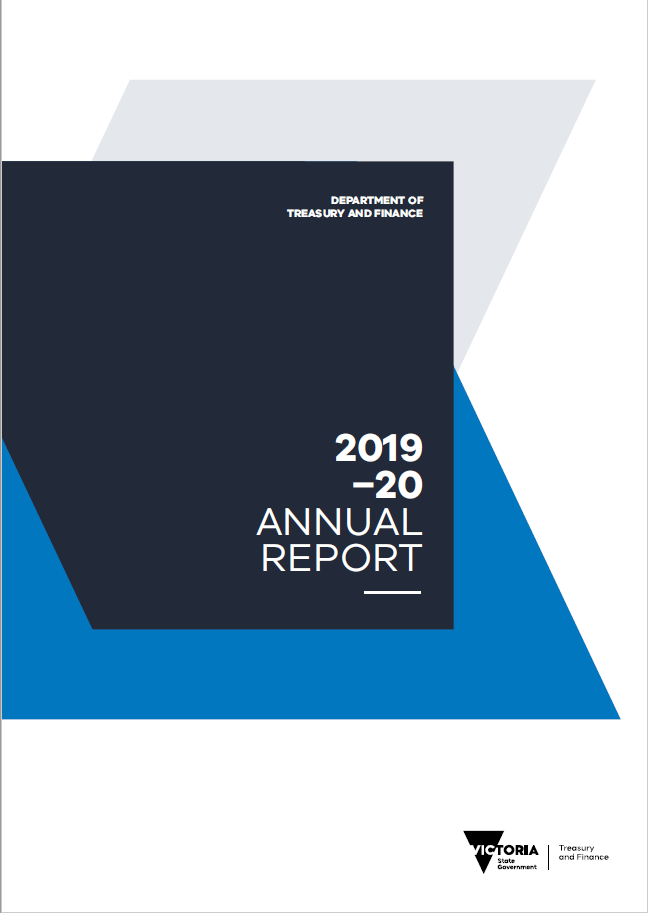 The SecretaryDepartment of Treasury and Finance1 Treasury PlaceMelbourne Victoria 3002AustraliaTelephone: (03) 9651 5111Website: dtf.vic.gov.auAuthorised by the Victorian Government1 Treasury Place, Melbourne, 3002Printed by Doculink, Port MelbournePrinted on recycled paper© State of Victoria 2020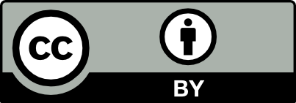 This work, Department of Treasury and Finance 2019 | 20 Annual Report, is licensed under a Creative Commons Attribution 4.0 licence. You are free to re-use the work under that licence on the condition that you credit the State of Victoria as author. The licence does not apply to any images, photographs or branding, including the Victorian Coat of Arms, the Victorian Government logo and the Department of Treasury and Finance logo.Copyright queries may be directed to IPpolicy@dtf.vic.gov.auISSN 1325 1775ISSN 2204 5384 (online/pdf)Published October 2020ContentsAbout DTF	1Report of operations	8Financial statements	40Appendices	115Appendix 1	Workforce data	116Appendix 2	DTF occupational health and safety report 30 June 2020	121Appendix 3	Environmental reporting	121Appendix 4	Statutory compliance and other information	121Legislation administered by DTF portfoliosLocal Jobs FirstImplementation of the Social Procurement FrameworkDisclosure of government advertising expenditureConsultancy expenditureInformation and communication technology expenditureDisclosure of major contractsFreedom of InformationCommunity Support FundCompliance with the Building Act 1993National Competition Policy – Reporting against competitive neutrality principlesApplication of Public Interest Disclosures ActInformation available on requestAttestation for financial management compliance with Ministerial Standing Direction 5.1.4Compliance with DataVic Access PolicyAppendix 5	Disclosure index	121Responsible Body’s declaration In accordance with the Financial Management Act 1994, I am 
pleased to present the Department of Treasury and Finance 
Annual Report for the year ended 30 June 2020. 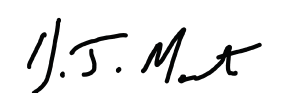 David Martine
Secretary 1 October 2020About DTFOur visionExcellence in financial and economic management.Our missionTo provide leading financial and economic advice to the Government on the allocation of resources to improve the living standards of all Victorians.Our roleThe Department of Treasury and Finance (DTF) provides economic, financial and resource management advice to help the Victorian Government deliver its policies.DTF supports the ministerial portfolios of the Treasurer, the Assistant Treasurer, the Minister for Economic Development and the Minister for Regulatory Reform.Our objectivesWe work with all Victorian departments and agencies to ensure the Government’s objectives are achieved.DTF’s objectives are to:optimise Victoria’s fiscal resources;strengthen Victoria’s economic performance;improve how Government manages its balance sheet, commercial activities and public sector infrastructure; anddeliver efficient whole of government common services.We proactively look to improve our services, and the way in which they are delivered to ensure we are:fiscally responsible;market focused; andreform oriented.Our valuesWe are influentialwe demonstrate leadership in our work;we negotiate effectively to get the best outcome for Victorians.We are respectfulwe treat others fairly and inclusively;we cultivate a positive work environment and understand others’ priorities and pressures.We are collaborativewe engage flexibly and constructively with our colleagues and stakeholders;we work together as a team, speaking with one voice.We are creativewe foster innovative thinking to create opportunities and solve challenges; we value and encourage diverse views and ideas.We are accountablewe behave ethically, transparently and with integrity;we take responsibility for our work, decisions and actions; we work efficiently to achieve value-for-money outcomes.We are responsivewe give timely, robust and impartial advice and services to stakeholders; we are proactive and solution focused, seeking opportunities to resolve issues and risks.Our MinistersTreasurer – Tim Pallas MPTim Pallas MP commenced as Treasurer of Victoria in December 2014, and as Minister for Economic Development in November 2018.The Treasurer’s responsibilities include:preparing and delivering the annual State budget;promoting economic growth across the State of Victoria;developing the fiscal objectives and strategy for the State of Victoria;overseeing the economic policy and economic strategy of the Government;driving wages policy, which operates in conjunction with industrial relations policies;overseeing the planning and delivery of major infrastructure projects undertaken across government;administering the Market-led Proposals Guideline, which provides the State with the means to access new and innovative ideas from the private sector;revenue policy and collection for the State of Victoria, including stamp duty, payroll tax and land tax;borrowing, investment and financial arrangements to hedge, protect and manage the State’s financial interests; andproviding investment and fund management services to the State and its statutory authorities. As the Minister for Economic Development, he oversees commercial developments to boost investment and jobs in Victoria, as well as:promoting and encouraging investment into Victoria to underpin longer term economic growth for the State; andleading investment attraction strategies 
and developing Victoria’s offering through enhancing government levers and identifying opportunities to boost Victoria’s business investment environment.The Treasurer is also Minister for Industrial Relations and Minister for Coordination of Treasury and Finance: COVID-19.Assistant Treasurer – Danny Pearson MPThe Hon Danny Pearson MP commenced as Assistant Treasurer and Minister for Regulatory Reform in June 2020.The Hon Danny Pearson MP was previously the Parliamentary Secretary to the Premier from December 2018 to June 2020.The Minister’s primary responsibilities are:the State’s financial reporting and accountability framework;whole of Victorian government financial management and risk management frameworks;whole of Victorian government purchasing and procurement arrangements including oversight of the Victorian Government Purchasing Board;the Victorian government’s data access and intellectual property policies;overseeing superannuation policy for State schemes, including oversight of the Emergency Services Superannuation Scheme;the Victorian government’s motor vehicle fleet;whole of Victorian government landholding policy and coordination of government land sales;whole of Victorian government accommodation planning and policies through the Shared Service Provider;the Essential Services Commission, the independent economic regulator of the State’s essential services; andthe Registrar of Housing Agencies, who regulates Victoria’s registered community housing agencies.As the Minister for Regulatory Reform, he has responsibility for:regulation policy;regulation reform and red tape reduction to support economic recovery; andthe Commissioner for Better Regulation and the office of Better Regulation Victoria.The Assistant Treasurer is also Minister for Government Services. Robin Scott MP was the Assistant Treasurer to June 2020. Senior Executive GroupDTF is managed by the Senior Executive Group (SEG), which comprises the Secretary and Deputy Secretaries. Collectively, SEG has significant public and private sector management experience in the areas of economics, finance, commercial risk management, people management and technology.David MartineSecretary, DTFDavid leads the Department in its role of providing economic, financial and resource management policy advice to the Government.David joined DTF as Secretary in February 2014. Prior to this, David held a number of senior roles in the Commonwealth public sector, principally in the Commonwealth Treasury and the Department of Finance and Deregulation.David has extensive budget, finance, policy and organisational leadership experience, and has 
briefed governments on wide ranging and complex policy issues.Amy AusterDeputy Secretary, Economic DivisionAmy commenced as Deputy Secretary, Economic in September 2016. Amy is responsible for the provision of high level economic and policy advice to Government on productivity, taxation and regulation, along with social, environmental and development issues. Previously, she spent nearly 20 years working in the financial services industry including at ANZ Banking Group as Head of International Economics, Head of FX Strategy and Global Head of Client Engagement and at global investment banks including JPMorgan and Merrill Lynch in New York.Jamie DriscollDeputy Secretary, Budget and Finance DivisionJamie commenced as Deputy Secretary, Budget and Finance in February 2019. Jamie is responsible for providing advice on the State’s fiscal resources, financial management and consolidated reporting, and providing financial advice on public sector workplace agreements.Immediately prior to joining DTF, Jamie was the Director, Strategy for the Major Transport Infrastructure Program in the Office of the Coordinator-General. He has previously held various roles in the ACT and Victorian governments, and was an Associate Director in Deloitte’s economics practice.Gayle PorthouseDeputy Secretary, Corporate and Government Services DivisionGayle is responsible for the efficient delivery of financial, people, information, legal, planning, procurement and technology services to DTF, which supports the Department to achieve its objectives and capacity to serve the Government. Gayle is responsible for the management of whole of Victorian government services provided to departments and agencies, including the development of policies and initiatives to achieve continuous improvement in facilities and real estate management, and whole of government procurement operations, policy and reform. This includes management of state purchase contracts, the development and implementation of Victoria’s Social Procurement Framework, operational management of the Victorian Government Purchasing Board and management of the Standard Motor Vehicle policy and VicFleet operations.Gayle joined the Department in July 2014. Gayle has more than 30 years’ experience in the public service across several government departments, including the Department of Premier and Cabinet.Jason LoosDeputy Secretary, Commercial DivisionJason is responsible for providing strategic commercial, financial and risk management advice to the Government. Activities include managing the State’s balance sheet, prudential supervision of public financial corporations, public private partnerships, market-led proposals, infrastructure procurement and investment, commercial and property transactions and the monitoring and governance of the State’s major government business enterprises. Prior to this role, Jason was the Executive Director, Infrastructure Delivery (Partnerships Victoria), where he was responsible for providing strategic commercial, financial and structuring advice to the Victorian Government on major infrastructure projects.Jason has been with the Department of Treasury and Finance for more than 20 years, overseeing significant policy initiatives and major projects.Organisational chart
as at 30 June 2020Functions and servicesThe Office of the Secretary and four divisions, as outlined below, carried out the functions and services of DTF during 2019-20.Office of the SecretaryThe Office of the Secretary supports the Secretary.Economic DivisionEconomic PolicyProvides advice on macroeconomic conditions and policy; industry policy; energy, resources and environmental policy; and regulation, planning and local government reform.RevenueProvides analysis and advice on tax and gambling policy, intergovernmental financial relations and revenue forecasting.Service Delivery and ReformProvides analysis and policy advice on health and human services; outcomes-based funding and education; whole of Victorian government risk, transport and justice; and housing.Corporate and Government Services DivisionCorporate Delivery ServicesProvides corporate services and strategic advice regarding information and communication technology (ICT), people and culture, accommodation, reporting, planning, audit, risk, integrity, budget operations support, Ministerial liaison support; and Cabinet, Parliamentary and legislative services. ICT also delivers services to the Department of Premier and Cabinet (DPC), and provides support for the State Resource Information Management System.Corporate FinanceProvides corporate financial services to the Department, DPC and a number of agencies, including statutory and external reporting, management reporting, budgeting, asset management and management of various trusts.Legal ServicesProvides internal legal and advisory services to the Department and its Ministers. The group also supports the Department in engaging and managing the provision of external legal services.Shared Service ProviderDelivers strategic, efficient, fit-for-purpose and effective accommodation management, car pool and government library shared services that deliver value to the Victorian Government.Strategic CommunicationsProvides issues management and strategic communications advice and services to 
effectively plan and implement projects and programs. The group manages the Department’s various websites, intranet, internal communications and social media channels. Strategic SourcingProvides whole of government procurement, policy and strategic sourcing solutions; procurement policy and reform leadership through supporting the Victorian Government Purchasing Board; and management of the Standard Motor Vehicle policy, VicFleet operations and the vehicle finance lease facility for government departments and agencies. 
It provides internal governance and operational support for the Department’s procurement activities.Budget and Finance DivisionBudget StrategyProvides advice on the State’s budget outlook and fiscal strategy, its financial and resource management frameworks, and public sector wages policy.Financial ReportingResponsible for delivering financial advice and whole of government financial publications to positively influence the management of the State’s financial resources.Portfolio AnalysisProvides advice on resource allocation across portfolios, financial risk and government service performance; and promotes sound financial management of the State’s fiscal resources throughout the Victorian public sector.Commercial DivisionFinancial Assets and LiabilitiesAdvises and reports on the State’s financial assets and liabilities and associated financial risks, including the State’s investments, debts, superannuation and insurance claims liabilities. The group includes the Housing Registrar unit, which regulates the not-for-profit non-government housing sector.Infrastructure Policy and AssuranceProvides advice on complex and high-value infrastructure projects and asset business cases. The group also develops infrastructure policy and assurance frameworks, including the Gateway Review Process and whole of government asset management.Infrastructure DeliveryProvides commercial, financial and risk management advice, and guidance to departments on Partnerships Victoria projects and other complex infrastructure procurements. Manages construction policies, supplier registers and standard contracts. Oversees collaborative infrastructure delivery models and leads model innovation. Implements the Market-led Proposals Guideline to facilitate new and innovative private sector initiatives.Shareholder Advisory ServicesProvides governance oversight of government business enterprises (GBEs); and advice to the Government, departments and agencies relating to GBEs’ strategic direction and performance, significant capital expenditure proposals, dividends and capital repatriations. Also advises the Government on whole of government land management reform, coordination of government land sales, and management of DTF-owned land and capital assets and the Greener Government Buildings Program.Commercial TransactionsProvides transaction advisory services and advice on whole of State negotiations. This includes identifying reform opportunities to ensure capital is efficiently deployed for the benefit of the entire Victorian community, as well as leading and implementing complex commercial transactions.Office of Projects VictoriaThe Office of Projects Victoria (OPV) is an administrative office of DTF that aims to improve outcomes across Victorian government infrastructure projects. OPV is responsible for providing the Government with assurance through project portfolio monitoring and oversight; providing technical and engineering advice to major projects; supporting the coordination between delivery agencies to improve the overall system of project delivery, including building capability and skills; and engaging the engineering profession to enhance its impact in Victoria.Invest VictoriaInvest Victoria is the Government’s lead investment attraction function that plans, coordinates, and executes whole of government foreign direct investment strategies and activities for the State. Invest Victoria aims to ensure the State’s investment attraction efforts drive long-term economic performance, including through boosting innovation and productivity, stimulating Victoria’s export potential and addressing key supply chain and capability gaps.DTF also supports the following portfolio agencies:CenitexCommissioner for Better Regulation and Red Tape CommissionerEmergency Services and State SuperEssential Services CommissionInfrastructure VictoriaOld Treasury Building Committee of ManagementRegistrar of Housing AgenciesState Electricity Commission of Victoria State Revenue OfficeState Trustees LimitedTreasury Corporation of VictoriaVictorian Funds Management CorporationVictorian Government Purchasing BoardVictorian Managed Insurance AuthorityGovernance of DTFThe overarching governance body for the Department is the Treasury and Finance Board.The Board’s membership includes the Secretary and Deputy Secretaries.The Board’s primary function is to set and monitor overall strategic direction, provide effective guidance and leadership, and ensure the sound financial management and compliance of the Department. The Board also provides high-level monitoring and oversight of the Department’s people management and organisational strategies.The Board met eight times in 2019-20.The functions of the Board are supported by sub-committees. The current structure and role of each sub-committee is:Knowledge Management: supports organisational objectives by making optimal use of knowledge. It involves the design, implementation and review of capability, processes and systems to improve the creating, sharing and application of knowledge.People Committee: provides leadership to the Department and advises the Board on organisational culture, people, capability and communication issues and progresses initiatives defined within the People and Culture Strategy.Remuneration Committee: reviews and approves all recruitment as well as related remuneration activities.Audit and Risk Committee: see next column.DTF Audit and Risk Committee membership and rolesThe Audit and Risk Committee comprised the following members as at 30 June 2020.Kathy Grigg – Chair (external)Jan West (external)Stefano Giorgini (external)Gayle PorthouseSteve MitsasThe main responsibilities of the Audit and Risk Committee are to:assist the Secretary in reviewing the effectiveness of the Department’s internal control environment covering:effectiveness and efficiency of operations;reliability of financial reporting; andcompliance with applicable laws and regulations;determine the scope of the internal audit function and ensure its resources are adequate and used effectively, including coordination with the external auditors;maintain effective communication with external auditors;consider recommendations made by internal and external auditors and review the implementation of actions to resolve issues raised; andoversee the effective operation of the risk management framework.The Department’s internal audit services were provided by KPMG.Report of operationsSecretary’s forewordI am pleased to present the 2019-20 Annual Report for the Department of Treasury and Finance (DTF), in what has been an extraordinary year with the 2019-20 Victorian bushfires and the coronavirus (COVID-19) pandemic.In late December last year, the Premier announced the establishment of a Bushfire Response and Recovery Taskforce, and soon after declared a State of Disaster for impacted Local Government Areas. As a member of the Taskforce, DTF played a role in supporting recovery efforts for impacted communities, as well as supporting broader bushfire response activities.Within weeks of the State of Disaster being declared, Victoria recorded its first case of coronavirus (COVID-19). The pandemic is an evolving situation, demanding creativity and flexibility from the Victorian Public Service. DTF has played a lead role in supporting the Government’s economic stimulus and support measures.In these difficult and challenging circumstances, it has been a year of achievement for the Department in supporting the Government’s responses to these crises. There is still much work to be done to support the economic recovery, and our Department will continue to provide robust analysis and advice to inform government policy development and service delivery.The Department’s major achievements for 2019-20 include: providing ongoing economic and financial analysis and advice to support the delivery of the Government’s priorities, including its response to coronavirus (COVID-19);developing the Economic Survival and tax relief packages to support Victorian businesses and households;developing an emergency supply bill which allowed Parliament to give authority to the Government to respond to coronavirus (COVID-19) – ahead of the annual budget;developing the $2.7 billion Building Works package to assist the construction industry in response to coronavirus (COVID-19);supporting the delivery of major infrastructure projects including the West Gate Tunnel, Metro Tunnel, Melbourne Airport Rail, Suburban Rail Loop, and North East Link;implementing Australia’s first whole of government Social Procurement Framework in more than 270 government agencies;supporting the Treasurer through intergovernmental forums, including the Board of Treasurers, of which the Victorian Treasurer is the chair during 2020;supporting the Government’s 2019-20 Base and Efficiency Review program, and review of the Departmental Funding Model;delivering the $250 million Victorian Business Growth Fund, in partnership with First State Super, to support long-term growth opportunities for businesses and boost employment and economic development across the State;developing two new programs, firstly with Melbourne City Mission under Partnerships Addressing Disadvantage to support early school leavers with mental illness to re-engage in education, and secondly with Berry Street and the Victorian Aboriginal Child Care Agency to improve education outcomes for developmentally vulnerable primary school students. These programs build on the success of the Social Impact Bonds pilot with Sacred Heart Mission, Anglicare Victoria and VincentCare;contracting the delivery of more than 780 new social housing dwellings across 25 locations in Melbourne and regional Victoria through the Social Housing Growth Fund (co-led with the Department of Health and Human Services);delivering the HomesVic shared equity scheme; supporting the Commissioner for Better Regulation’s review of planning and building approvals processes;launching the Victorian Digital Asset Strategy for applying digital engineering to improve planning, design, delivery and maintenance of major projects and infrastructure assets; producing key publications including the 2018-19 Financial Report and the 
2019-20 Budget Update; furthering DTF’s commitment to Aboriginal self-determination by publishing Advancing Self-Determination in DTF. This plan represents the Department’s first steps to delivering self-determination reforms, with changes to our workforce and the way we work;moving the Department to remote working with an ongoing focus on staff wellbeing;launching FinCloud, the Department’s cloud-based, all-in-one finance and procurement system; launching the COVID-19 Staff Hub, an internal platform with news, resources and tools to help staff work remotely; and launching the DTF Enablers Network as a commitment to creating a positive workplace culture for people of all abilities.Future challengesIn 2020-21, the priority for the Department of Treasury and Finance will be to support the Government as it continues to manage the economic and financial challenges of the coronavirus (COVID-19) pandemic.The Department’s 2019-2023 Corporate Plan will drive our agenda to deliver on Victorian Government priorities. Significant priorities for 2020-21 include: focusing on economic and financial initiatives to support the State’s economic recovery;managing the State’s fiscal position and State borrowings;delivering the 2020-21 and the 2021-22 budgets to help kickstart the Victorian economy, create jobs, and drive investment;supporting delivery of the $2.7 billion Building Works package;identifying opportunities to strengthen the State’s balance sheet;developing the funding and financing strategy for the Suburban Rail Loop;delivering the Victorian Major Projects Pipeline – an online portal developed by the Office of Projects Victoria to support the construction sector which helps businesses prepare to bid, organise procurement, build teams, secure resources and mobilise talent to be part of major project delivery across Victoria;leading reforms to optimise Victoria’s infrastructure program;continuing to support the delivery of major infrastructure projects;supporting delivery of the Victorian Hydrogen Energy Supply Chain Pilot Project;continuing to support and deliver against the investment attraction strategy that contributes to an overarching economic development strategy;improving government land utilisation and accommodation efficiencies through policy reform opportunities;continuous environmental scanning and client engagement informed by a whole of government workforce strategy supporting accommodation management, from both a vacancy and utilisation perspective. The repercussions of coronavirus (COVID-19) extend to the long-term take-up of working from home and physical distancing requirements, which are currently unknown;supporting Victoria’s Social Procurement Framework and increasing procurement benefits for Victorian government departments and agencies;producing key publications including the 2019-20 Financial Report;strengthening public sector accountability through amendments to the financial management frameworks; andcyber safety, risk management and technology system updates.Our peopleThis year saw significant changes to the way we work, and our people have shown themselves to be incredibly adaptable and resilient in the face of this. We were well-placed to shift to remote working through our investment in technology and systems over the last few years, and our emphasis on flexible ways of working. Mental health and wellbeing have been areas of significant focus this year, as our workforce adapts to working remotely while continuing to deliver important outcomes. I am very proud of the way all our staff have stepped up to the challenges presented by the coronavirus (COVID-19) pandemic. While the last few months of this financial year have been extraordinary, we don’t want to lose sight of our significant achievements. The Department has listened to the feedback we received in our annual People Matter Survey, and we have worked hard to improve leadership capability, build a respectful workplace culture, and improve diversity, inclusion and flexible work practices.In 2019-20 we welcomed 105 new staff members, some of whom have started while we have been working remotely. Learning new systems and getting to know fellow staff is never easy, and particularly so now. Our information and communication technology team has been highly responsive in supporting staff as they adapt to our new remote working environment. They have met the challenge of providing the online systems and hardware we need to operate successfully, as well as delivering software upgrades as needed. In order to serve the Victorian community best, we need to reflect its diversity. This year we introduced the DTF Diversity Scholarship, which was awarded to an outstanding VCE student. The scholarship includes both mentoring and financial support during university studies. Our involvement in the Stepping Into program saw DTF host a number of tertiary students with a disability as paid interns, in order to help their future employment opportunities.Advancing Self-Determination in DTF was launched in May, and we also made great progress in delivering against our Aboriginal Employment and Inclusion action plan and our All Abilities plan. DTF is very proud of how we are embracing diversity in all aspects of our business, recruitment and programs, and I look forward to furthering all these initiatives in the coming years.I would like to thank staff for their work in a challenging environment. The fundamental changes we have made to the way we work recently have not been easy. I want to acknowledge the dedication of our people in continuing to provide the highest level of financial and economic advice to help improve the lives of all Victorians. David Martine
Secretary2019-20 performanceDTF continues to perform strongly delivering its core business objectives as a provider of advice and services to Government. DTF also performed well in meeting its outputs as specified in the State’s 2019-20 Budget Paper No. 3 Service Delivery. Of the Department’s 62 quantity, quality and timeliness output performance targets that are available, 77 per cent were met or exceeded.Departmental objectives, indicators and outputsThe Department’s objectives, associated indicators, and linked outputs as set out in the 2019-20 Budget Paper No. 3 Service Delivery are shown below.Changes to the Department during 2019-20ObjectivesChanges to departmental objectives for 2019-20 are reflected in the table below.Output structureChanges to the Department’s output structure for 2019-20 are reflected in the table below.Reporting progress towards achieving Departmental objectives and indicatorsDTF’s objectives, indicators, and progress on those indicators are outlined below.Objective 1: Optimise Victoria’s fiscal resourcesObjective indicatorsA net operating surplus consistent with maintaining general government net debt at a sustainable level.General government net debt as a percentage of gross state product to be maintained at a sustainable level. Agency compliance with the Standing Directions under the Financial Management Act 1994.Advice contributes to the achievement of Government policies and priorities relating to optimising Victoria’s fiscal resources.Objective Indicator 1: A net operating surplus consistent with maintaining general government net debt at a sustainable level.The 2019-20 fiscal outcomes reflect the extraordinary and unanticipated impact of the coronavirus (COVID-19) pandemic. Accordingly, comparison of outcomes with budget objectives is not meaningful at this stage. Further assessment will be provided in the upcoming budget. Objective Indicator 2: General government net debt as a percentage of GSP to be maintained at a sustainable level.The 2019-20 fiscal outcomes reflect the extraordinary and unanticipated impact of coronavirus (COVID-19). Accordingly, comparison of outcomes with budget objectives is not meaningful at this stage. Further assessment will be provided in the upcoming budget.Objective Indicator 3: Agency compliance with the Standing Directions under the Financial Management Act 1994.DTF continued to provide ongoing oversight and support to public sector agencies in maintaining robust financial management governance in line with the Standing Directions 2018. Overall compliance was positive as agencies became increasingly familiar with requirements, with only a small number of departments and agencies reporting material compliance deficiencies, mainly related to asset management, internal controls and systems, and business continuity planning.DTF continues to work with departments to strengthen the oversight of small agency compliance with the Standing Directions, which is assisting to reduce the administrative burden for these agencies.In 2019-20, the Standing Directions were revised to update and clarify operational requirements, and to remove spent provisions.Objective Indicator 4: Advice contributes to the achievement of Government policies and priorities relating to optimising Victoria’s fiscal resources.DTF supported Government decision-making by providing advice on the impact of the transition to the new suite of accounting standards on the Government’s fiscal aggregates, in particular net debt.Input was provided for strategies relating to the mitigation of impacts, due to coronavirus (COVID-19), on departments’ reporting, auditing and compliance capacities. This included input to the Appropriation (Interim) Act 2020 (Supply Bill), for the first six months of 2020-21, as a result of deferring the 2020-21 budget.Continuous analysis was provided on the financial impact of the 2019-20 Victorian bushfires and coronavirus (COVID-19) throughout the reporting period on the Government’s fiscal aggregates. This included input to future fiscal strategies.The 2020-21 budget has been deferred to late 2020. DTF has supported Government decision-making by providing detailed analysis of funding proposals across all departmental portfolios, and provided advice on the fiscal strategy and expenditure and revenue options to support the Victorian economy. Advice has been conditioned by the need for the Government to respond to key challenges, particularly the bushfires and coronavirus (COVID-19). Work on departmental performance statements has been delayed in line with deferred 2020-21 budget timelines.Table 1 – Progress towards objective – Sound financial management of Victoria’s fiscal resourcesNote:(a) These figures have been updated to reflect adoption of new accounting standards and correction of a prior period error for the Department of Justice and Community Safety.(b) The ratio to GSP may vary from publications year to year due to revisions to the Australian Bureau of Statistics (ABS) data.A net operating surplus consistent with maintaining general government net debt at a sustainable level General government net debt as a percentage of GSP to be maintained at a sustainable levelObjective 2: Strengthen Victoria’s economic performanceObjective indicatorsEconomic growth to exceed population growth as expressed by GSP per capita increasing in real terms (annual percentage change).Total Victorian employment to grow each year (annual percentage change).Advice contributes to the achievement of Government policies and priorities relating to economic and social outcomes.Objective Indicator 1: Economic growth to exceed population growth as expressed by GSP per capita increasing in real terms (annual percentage change).Economic conditions arising from the coronavirus (COVID-19) response have impacted negatively on both GSP growth and population growth. The impact is significant meaning this measure will likely not be met for 2019-20.Invest Victoria has contributed to strengthening economic growth in Victoria by attracting and facilitating private sector investment, prioritising innovative, emerging and high-growth sectors of the economy. Despite the severe impact of the coronavirus (COVID-19) response on the economy, Invest Victoria met its 2019-20 Budget Paper No. 3 Service Delivery targets.Objective Indicator 2: Total Victorian employment to grow each year (annual percentage change).Annual employment growth was positive in 2019-20, reflecting robust employment growth in the first half of the year, and notwithstanding significant employment falls in April and May 2020 due to the economic impacts of coronavirus (COVID-19).Invest Victoria has contributed to Victoria’s employment growth by attracting and facilitating private sector investment and directly creating jobs.Objective Indicator 3: Advice contributes to the achievement of Government policies and priorities relating to economic and social outcomes.DTF provided advice to the Treasurer on a range of intergovernmental matters, with a significant increase in activity since March 2020 in response to coronavirus (COVID-19). DTF developed a number of submissions to the Commonwealth Grants Commission’s 2020 Methodology Review to influence Commission deliberations, as well as advice to the Treasurer on the implications of the Commission’s final methodology changes. DTF was involved in the negotiation and finalisation of the National Health Reform Agreement, the National Partnership Agreement on COVID-19 Response as well as the National Partnership Agreement on Homebuilder.DTF provided responsive advice to support the Government’s understanding of the present and future economic impacts of coronavirus (COVID-19), including publication of the Coronavirus Economic Outlook in April 2020.The Department also contributed to developing and providing implementation support for initiatives to support Victorian businesses and individuals, such as a $1.7 billion economic survival and jobs package. This included payroll tax relief for businesses and the establishment of the Business Support Fund and Working for Victoria Fund. Building on this work, DTF developed an additional package comprising further tax relief for businesses and a freeze of a range of fees, charges and levies to help reduce the financial burden on households. DTF also established a scheme allowing commercial tenants in government buildings to apply for rent relief.DTF supported the Treasurer through the development of, and providing advice on, revenue measures to support Victorians during the pandemic.Significant work was undertaken to develop and implement the Advancing Self-Determination in DTF plan to advance its contribution to the Government’s commitments under the Victorian Aboriginal Affairs Framework– both within DTF and more broadly through the budget process. DTF has played an important role in progressing the Government’s commitments to Presumptive Compensation for Forest Firefighters and the Victoria Police Restorative Engagement and Redress Scheme.Round one of the Social Housing Growth Fund was finalised, securing agreements with 12 community housing agencies to deliver 782 social and affordable dwellings, including for specific cohorts such as Aboriginal Victorians, victims of family violence and persons living with mental illness. DTF approved nine low interest loans, which are at different stages of documentation.The HomesVic shared equity scheme supported Victorians into 267 homes. There were also 41 applicants with provisional approval looking for homes.Table 2 – Progress towards objective – Strengthen Victoria’s economic performanceNote:(a) GSP per capita for 2019-20 will be published by the ABS in November 2020.Objective 3: Improve how Government manages its balance sheet, commercial activities and public sector infrastructureObjective indicatorsHigh-value high-risk (HVHR) projects have had risks identified and managed through tailored project assurance, policy advice and governance to increase the likelihood that projects are completed within agreed timeframes, budget and scope.Government business enterprises performing against agreed financial and non-financial indicators.Advice contributes to the achievement of Government policies and priorities relating to Victoria’s balance sheet, commercial activities and public sector infrastructure. Objective Indicator 1: HVHR projects have had risks identified and managed through tailored project assurance, policy advice and governance to increase the likelihood that projects are completed within agreed timeframes, budget and scope.DTF has continued to improve the HVHR assurance process through establishing tailored assurance plans for each HVHR project, focusing assurance effort on the highest delivery risks. DTF continues to work with departments to complete assessments as projects progress through the various stages in the project lifecycle, to verify that robust project planning and procurement processes have been followed.In addition to the Gateway reviews required as part of the HVHR assurance framework at key stages of delivery, the Department conducted a number of project assurance reviews. These assurance reviews are designed to augment the standard Gateway reviews with a more flexible review when required. These reviews provide advice to HVHR projects’ Senior Responsible Owners to help projects succeed and review each project’s progress against best practice.Objective Indicator 2: Government business enterprises performing against agreed financial and non-financial indicators.DTF provided governance oversight of government business enterprises (GBEs) and advice to Government, departments and agencies relating to GBEs’ strategic direction and performance, significant capital expenditure proposals, dividends and capital repatriations.As part of the annual corporate planning cycle, financial and non-financial key performance indicators (KPIs) are agreed to and targets set in consultation with the GBE and the portfolio department. GBE performance against these targets is monitored on a quarterly basis, and a GBE’s non-compliance is addressed on an exceptions basis.DTF has requested that all PNFC entities must submit cash flow forecasts on a monthly basis so that DTF can proactively respond to issues as they emerge. A tracking register and summary analysis template has been set up to log and track financial assistance requests as they arise from public non-financial corporations. This critical information was sought as it: provides visibility of PNFC entity liquidity and emerging cash flow risks; allows DTF to consolidate the State’s funding and liquidity needs from the financial markets; and provides the Treasury Corporation of Victoria (TCV) with information to determine how much money it needs to raise from the financial market to meet the funding needs of government businesses.Objective Indicator 3: Advice contributes to the achievement of Government policies and priorities relating to Victoria’s balance sheet, commercial activities and public sector infrastructure.DTF continues to advise the Government on proposed infrastructure investments to manage the delivery of its capital program within the fiscal targets it sets. DTF also advises the Treasurer on the HVHR assessments of projects to progress at various stages their lifecycle, to increase the likelihood of delivering the desired benefits within budget envelopes.In response to the coronavirus (COVID-19) pandemic, DTF coordinated advice on the whole of government $2.7 billion Building Works stimulus package announced in May 2020. The package invests in new infrastructure, maintenance and upgrades of existing assets to create immediate stimulus activity in the construction, building and services sectors. The Building Works initiative included the $180 million Infrastructure Planning and Acceleration Fund to accelerate business case development for investment ready projects.The HVHR investment lifecycle guidelines have been refreshed and simplified to improve the effectiveness of the guidance material. DTF has embedded the updated HVHR assurance processes as they are applied to budget bids, including the application of the Office of Project Victoria’s newly developed Project Development and Due Diligence guidance, which aims to promote completion of planning works before seeking funding for new projects.The Department has also developed and implemented a whole of government framework to support agencies managing the impacts of coronavirus (COVID-19) on the Government’s infrastructure program. This included response options to support contractors where project delivery was disrupted. In parallel, changes to Instruction 7.2 of the Ministerial Directions and Instructions for public construction were implemented to incorporate the Working for Victoria policy.DTF led the development of the Australian Building Information Modelling (BIM) Strategic Framework and established the Australian BIM Strategic Framework Implementation Working Group. This is an inter-jurisdictional forum tasked with harmonising state and territory approaches to the application of BIM in asset development and delivery.DTF contributed to the North East Link project by leading the development of the State Tolling Company and North East Link legislation which passed into law in June 2020. DTF supported departments and agencies to deliver a number of public private partnership projects, including the New Footscray Hospital and the Public Housing Renewal Program (Package 1) as they progressed through their tender phases, and market sounding for the Frankston Hospital redevelopment project. Implementation and oversight of the Government’s Market-led Proposals Guideline continued with the assessment of a number of proposals through the staged process.During 2019-20, DTF engaged with departments to improve their cash flow forecasting to achieve greater insight and accuracy. This facilitated DTF being able to work with TCV to achieve efficient financing decisions. Work has continued with TCV to agree the management of the Centralised Banking System (CBS). DTF achieved agreement on flow of funds between the Public Account and the CBS, to ensure efficient allocation of the State’s surplus funds and minimise interest rate exposure.DTF manages the Greener Government Buildings (GGB) Program, which has upgraded more than 800 government buildings since its establishment in 2010, resulting in annual cost savings of more than $27 million and a 5 per cent cut in government greenhouse gas emissions. In 2019-20 DTF facilitated $7.9 million of GGB projects, which will save $1.7 million in annual utility and operational expenses and abate 9 805 tonnes of greenhouse gas emissions. Projects include energy efficiency and renewable energy upgrades at the National Gallery of Victoria, regional health services, primary and secondary schools and public transport facilities. The Government’s land sales program, including the sale of Crown and freehold land, land acquisitions, remediation, planning, native title negotiations, and the coordination of the Government’s Land Utilisation, continued under DTF oversight. Forty land sales were undertaken in 2019-20, delivering revenue in the order of $38 million. The land sales program was impacted in early 2020 through the suspension of most auctions as a result of coronavirus (COVID-19) restrictions. In addition, DTF facilitated the acquisition of land for Victoria Police and other agencies to meet their respective output programs, including land in Point Cook and Gippsland.Objective 4: Deliver efficient whole of government common servicesObjective indicatorsBenefits delivered as a percentage of expenditure by mandated agencies under DTF managed state purchase contracts, including reduced and avoided costs.Low vacancy rates for government office accommodation maintained.High quality whole of government common services provided to government agencies, as assessed by feedback from key clients.Objective Indicator 1: Benefits delivered as a percentage of expenditure by mandated agencies under DTF managed state purchase contracts, including reduced and avoided costs.DTF manages 17 common use whole of Victorian government goods and services (non-IT) contracts totalling about $1.2 billion of expenditure, generating about 10.1 per cent in savings in 2019-20.The Department continues to monitor and develop risk mitigation strategies in relation to supply continuity as a result of coronavirus (COVID-19). Business continuity plans and risk registers were developed and monitored for all categories. State purchase contract (SPC) market engagement strategies have been reviewed in response to changes in government demand and market supply due to coronavirus (COVID-19). The sourcing process for a number of SPCs progressed, with Professional Advisory Services (PAS) and Master Agency Media Services (MAMS) under evaluation. DTF developed a strategy and market approach document to lay the foundations for a modern and flexible Banking and Financial Services SPC. Victoria is also joining New South Wales, Queensland and the Australian Capital Territory in a joint Fuel and Associated Products procurement to drive better value for money.The focus for work in 2020-21 will be continuing to monitor and adapt risk strategies for all SPCs, progressing and commencing sourcing for a number of SPCs, implementation of the SPC Benefits and Value Framework, and ongoing enhancement of category management to maximise procurement outcomes for the State. Objective Indicator 2: Low vacancy rates for government office accommodation maintained.The vacancy rate for 2019-20 is at a record two-year low, coming in at 0.32 per cent. This can be attributed to the effective management of client space, being the prioritisation of backfilling vacant space within the current portfolio before taking on additional lease liabilities.In the case of the Melbourne CBD, it is noted that the State’s vacancy rate compares favourably with that of the wider commercial property marketAdditionally, through the implementation of space management tools such as Serraview, DTF will gain insight into how and where space can be optimised to reach targets and support strategic accommodation planning across the portfolio. The various stages of coronavirus (COVID-19) restrictions had an impact on the occupancy of the portfolio during the second half of the financial year. The impact on the ability for staff to attend workplaces has meant a significant decline in the occupation of the tenanted portfolio.Objective Indicator 3: High quality whole of government common services provided to government agencies, as assessed by feedback from key clients.In 2019-20, the accommodation portfolio under management increased by 2 per cent compared to last year’s net lettable area (NLA). This represents a total NLA of 1 052 871m2. The result of the annual Client Satisfaction Survey was 72.3 per cent, which was 2.3 per cent higher than the 2019-20 target and up 5.8 per cent from last year’s result of 66.5 per cent. Although coronavirus (COVID-19) has had a major impact on operations in the last quarter of 2019-20, DTF has adapted and implemented measures to help maintain high level services to the whole of Victorian government. The satisfaction survey results reflect this. Table 3 – Progress towards objective – Deliver efficient whole of government common services to the Victorian public sector Note:(a) 2019-20 savings are greater than previous financial years due to the introduction of reporting of savings for the Professional Advisory Services state purchase contract.Performance against output performance measuresThe following sections outline details of the outputs provided by the Department to the Government, including performance measures and costs for each output, and the actual performance results against budgeted targets by output for the Department over the full year ended 30 June 2020.Legend of symbolsThe following symbols are used to indicate the type of variance in performance against output performance measures:Optimise Victoria’s fiscal resourcesUnder this objective, the Department provides analysis and advice to Government on the management of Victoria’s fiscal resources to support decision making and reporting for the benefit of all Victorians.The Department leads the development of financial policy advice to Government and the Victorian public sector, through detailed analysis of key policy priorities including resource allocation, financial risk and government service performance, financial reporting frameworks, and the State’s budget position to inform and support the publication of key whole of state financial reports. The departmental objective indicators that support the Government to achieve its fiscal objectives are:a net operating surplus consistent with maintaining general government net debt at a sustainable level; general government net debt as a percentage of gross state product (GSP) to be maintained at a sustainable level; agency compliance with the Standing Directions under the Financial Management Act 1994; andadvice contributes to the achievement of Government policies and priorities relating to optimising Victoria’s fiscal resources.Budget and Financial AdviceThis output contributes to the provision of strategic, timely and comprehensive analysis and advice to Ministers, Cabinet and Cabinet Sub-committees on: Victorian public sector resource allocation;departmental financial, output and asset delivery performance to support government in making decisions on the allocation of the State’s fiscal resources; and departmental and agency funding reviews.This output maintains the integrity of systems and information for financial planning, management, monitoring and reporting of the State of Victoria via:a best practice financial reporting framework, and whole of state management information systems, supporting financial reporting across the Victorian public sector;publication of the State budget and financial reports, including quarterly, mid-year, annual and estimated financial reports;publication of non-financial performance in the Victorian public sector; andmanagement of the Public Account operations.This output develops and maintains cohesive financial and resource management frameworks that drive sound financial and resource management practices in the Victorian public sector by: enhancing key frameworks to drive performance; monitoring Victorian public sector (VPS) agencies’ compliance; advising Government and key stakeholders on financial and resource management and compliance issues; ensuring that financial and resource management frameworks are established and complied with; promoting continuous improvement in VPS resource allocation and management through regular reviews and updates to ensure the frameworks represent good practice; and promoting awareness of financial management accountabilities and roles.This output contributes to the Department’s objective to optimise Victoria’s fiscal resources.The performance measures below compare targets and expected or actual results from the delivery of programs and services as part of this output:Revenue Management and Administrative Services to GovernmentThis output provides revenue management and administrative services across the various state-based taxes in a fair and efficient manner for the benefit of all Victorians. By administering Victoria’s taxation legislation and collecting a range of taxes, duties and levies, this output contributes to the Department’s objective to optimise Victoria’s fiscal resources.Strengthen Victoria’s economic performanceUnder this objective, the Department delivers advice on economic policy, forecasts, legislation and frameworks. It also supports Government by administering economic regulation of utilities and other specified markets in Victoria to protect the long-term interests of Victorian consumers with regard to price, quality, efficiency and reliability of essential services.The Department leads the development of advice to Government on key economic and financial strategies including regulatory reform, Government tax policy and intergovernmental relations to drive improvements in Victoria’s productive and efficient resource allocation, competitiveness and equity across the Victorian economy.Invest Victoria contributes to the Department’s objective to strengthen Victoria’s economic performance through facilitating private sector investment in Victoria. This is achieved through a focus on investments that strengthen innovation, productivity, job creation and diversification of Victoria’s economy.Economic and Policy AdviceThis output contributes to the Department’s objective to strengthen Victoria’s economic performance through increased productive and efficient resource allocation, competitiveness and equity by providing evidence, advice and engagement on:medium and longer-term strategies to strengthen productivity, participation and the State’s overall competitiveness;State tax and revenue policy;intergovernmental relations, including the distribution of Commonwealth funding to Australian states and territories (including representation on various inter jurisdictional committees);production of the economic and revenue forecasts that underpin the State budget;economic cost benefit analysis, demand forecasting and evaluation of best practice regulatory 
frameworks; and approaches for innovative, effective and efficient delivery of government services, including social services.This output also provides advice on ways the Government can improve the business environment by the Commissioner for Better Regulation and Red Tape Commissioner: reviewing Regulatory Impact Statements, Legislative Impact Assessments, and providing advice for Regulatory Change Measurements; assisting agencies to improve the quality of regulation in Victoria and undertaking research into matters referred to it by the Government;operating Victoria’s competitive neutrality unit; andworking with businesses and not for profit organisations to identify and solve red tape issues.Economic Regulatory ServicesThis output provides economic regulation of utilities and other specified markets in Victoria to protect the long-term interests of Victorian consumers with regard to price, quality, reliability and efficiency of essential services. By providing these services, this output contributes to the Departmental objective to strengthen Victoria’s economic performance.Invest VictoriaThis output contributes to the Department’s objective to strengthen Victoria’s economic performance through facilitating private sector investment in Victoria. This is achieved through a focus on investments that strengthen innovation, productivity, job creation and diversification of Victoria’s economy.This output also provides support and advice to Government regarding growth by:attracting new investment and encouraging additional investment by companies already operating in Victoria;working with priority industry sectors; and supporting innovation opportunities for businesses.Improve how Government manages its balance sheet, commercial activities and public sector infrastructureUnder this objective, the Department delivers Government policies focused on overseeing the State’s balance sheet, major infrastructure and government business enterprises by the delivery and application of prudent financial and commercial principles and practices. The Department leads the development of strategic commercial and financial advice to Government to support key decisions regarding the State’s financial assets and liabilities and infrastructure investment to drive improvement in public sector commercial and asset management and the delivery of infrastructure for the 
State of Victoria.The departmental objective indicators are:HVHR projects have had risks identified and managed through tailored project assurance, policy advice 
and governance to increase the likelihood that projects are completed within agreed timeframes, 
budget and scope;government business enterprises performing against agreed financial and non-financial indicators; andadvice contributes to the achievement of Government policies and priorities relating to Victoria’s balance sheet, commercial activities and public sector infrastructure. Commercial and Infrastructure AdviceThis output contributes to the Department’s objective to improve how Government manages its balance sheet, commercial activities and public sector infrastructure by: providing advice to Government and guidance to departments on infrastructure investment and other major commercial projects; overseeing a range of commercial and transactional activities on behalf of Government, including providing governance oversight of government business enterprises, and advice to Government, departments and agencies relating to future uses or disposal of surplus government land, property, management of contaminated land liabilities, office accommodation for the public service, and management of the Greener Government Buildings Program;providing advice and reports on the State’s financial assets and liabilities and associated financial risks, including the State’s investments, debts, unfunded superannuation, insurance claims liabilities and overseeing the registration and regulation of rental housing agencies;providing commercial, financial and risk management advice to Government and guidance to departments regarding infrastructure projects including Partnerships Victoria projects and managing major commercial activities on behalf of Government; overseeing potential commercialisation opportunities; andproducing budget and financial reporting data for government business enterprises. Infrastructure VictoriaThis output provides independent and transparent advice to Government on infrastructure priorities and sets a long-term strategy for infrastructure investment.Deliver efficient whole of government common servicesUnder this objective, the Department delivers whole of government common services through working with business partners. The Department leads the delivery of integrated and client-centred whole of government services, policies and initiatives to achieve value for the Victorian public sector. Areas include procurement, fleet and accommodation. The departmental objective indicators are:benefits delivered as a percentage of expenditure by mandated agencies under DTF managed state purchase contracts, including reduced and avoided costs;low vacancy rates for government office accommodation maintained; andhigh quality whole of government common services provided to Government agencies, as assessed by feedback from key clients.Services to GovernmentThe output contributes to the Department’s objective of delivering efficient whole of government common services to the Victorian public sector by: developing and maintaining a framework of whole of government policies, standards and guidelines which promote the efficient and effective use of common services including procurement, fleet and accommodation; managing a program of whole of government procurement contracts to ensure optimum benefit to government; supporting the operations of the Victorian Government Purchasing Board; providing whole of government office accommodation; andproviding efficient fleet leasing and management services.Discontinued operationsThere were no discontinued operations in 2019-20.Capital projects/asset investment programsThe Department and its related portfolio entities manage a range of capital projects to deliver services for government. Information on the new and existing capital projects for Departments and the broader Victorian public sector is contained in Budget Paper No. 4 State Capital Program, which is available on DTF’s website. No major projects with a total estimated investment of $10 million or greater were completed during the year.Style conventionsFigures in the tables and in the text have been rounded. Discrepancies in tables between totals and sums of components reflect rounding. Percentage variations in all tables are based on the underlying unrounded amounts.The notation used in the tables is as follows:–	zero, or rounded to zero1 billion	1 000 million200x	year period200x-0x	year periodn/a	not available or not applicable(xxx.x)	negative numbersVictorian Transport Fund(a)Balance of the trust as at 30 June 2020Notes:(a) Reflects trust fund movements at a general government level.(b) Reflects the Commonwealth’s contribution to the Regional Rail Revival program and Airport Rail Link.(c) Reflects the State Appropriations relating to North East Link and the additional 25 Level Crossing removals.Budget portfolio outcomesThe budget portfolio outcomes statements provide a comparison between the actual financial information of all general government entities within the portfolio and the forecast financial information published in the budget papers. The budget portfolio outcomes comprise the comprehensive operating statement, balance sheet, statement of changes in equity, cash flow statement, and administered items statement.The budget portfolio outcomes have been prepared on a consolidated basis and include all general government entities within the portfolio. Financial transactions and balances are classified into either controlled or administered consistent with the published statements in the budget papers.The following budget portfolio outcomes statements are not subject to audit by the Victorian Auditor-General’s Office. They are not prepared on the same basis as the Department’s financial statements as they include the consolidated financial information of Essential Services Commission, Cenitex and Infrastructure Victoria in addition to that of the Department. Infrastructure Victoria was transferred to the Department’s portfolio on 1 May 2020 as a result of machinery of government changes. The Essential Services Commission, Cenitex and Infrastructure Victoria are not consolidated in the Department’s audited financial statements enclosed within this annual report, as they prepare separate annual reports for tabling in Parliament. Further, the Department’s audited financial statements include certain whole of government transactions, as referred to in note 4.3. Otherwise, albeit in a different format, the following statements are reflective of the audited financial statements. Budget portfolio outcomesComprehensive operating statement for the year ended 30 June 2020Notes:(a) Variance is mainly attributable to the budget rephasing and carryovers from 2019-20 to 2020-21 and onwards for Invest Victoria grants programs. (b) Variance is attributable to an increase in revenue for the services provided by the Shared Service Provider (SSP) as it implemented the Centralised Accommodation Management initiative and an increase in Cenitex sales of services.(c) Variance is primarily due to the depreciation for right-of-use assets under AASB 16 not required as a result of the transfer of assets to DTF Administered items. (d) Variance is mainly attributable to the budget rephasing and carryovers from 2019-20 to 2020-21 and onwards for Invest Victoria grants programs and the budget allocation in this account for Municipal Properties Valuations (see (e)).(e) Variance is driven by Municipal Properties Valuations actual expenses, which are budgeted in grants and other transfers, unbudgeted expenditure on technology infrastructure by Cenitex to facilitate remote working during the coronavirus (COVID-19) pandemic, and other initiatives.(f) Variance relates to an increase in the fair values of land and buildings as a result of the revaluations during the 2019-20 year.Budget portfolio outcomesBalance sheet as at 30 June 2020Notes:(a) Higher than budgeted trust cash balances. (b) The variance is primarily driven by Cenitex and the Shared Service Provider for the provision of services to general government. (c) The variance is mainly due to unbudgeted managed investments at fair value held by Cenitex.(d) The variance relates to higher than budgeted assets held for sale during the year.(e) The variance is mainly due to an increase in the fair values of land and buildings as a result of a valuation performed during the year, offset by assets transferred to assets held for sale, included in inventories.(f) The variance is mainly due to higher than budgeted accruals for facilities management and other expenses, and higher than budgeted payables in Cenitex.(g) The variance reflects lower than budgeted recognition of lease liabilities under AASB 16.(h) The variance is mainly attributable to lower than expected expenditure on the provision for land remediation.Budget portfolio outcomesCash flow statement for the year ended 30 June 2020Notes:(a) Variance is mainly attributable to the budget rephasing and carryovers from 2019-20 to 2020-21 for Invest Victoria grants program.(b) Variance is due to increase in revenue as a result of the Centralised Accommodation Management initiative and Cenitex sales of service.(c) The variance is mainly attributable to higher than budgeted payments for contractors and professional services and services related to information technology in Cenitex.Budget portfolio outcomesStatement of changes in equity for the year ended 30 June 2020Budget portfolio outcomesAdministered items statement for the year ended 30 June 2020Notes:(a) The budget for the Department includes the estimate for Treasurer’s Advances which may be provided during the year to all departments. This includes both the appropriation revenue and the underlying expenditure.(b) The variance is mainly due to lower than expected GST grants and other Commonwealth grants.(c) The variance mainly reflects lower than expected State taxation revenue mainly due to the State Government’s tax relief measures in response to the impact of coronavirus (COVID-19) on the Victorian economy.(d) The variance relates to the higher borrowings to deal with the impact of coronavirus (COVID-19) on the Victorian economy which is partially offset by lower grants revenue. (e) The variations in the remeasurement of superannuation defined benefit plans and the associated superannuation liability were largely due to the impact of movements in the bond yields used to measure the superannuation liability and unfavourable investment performance due to market volatilities.(f) The variance mainly relates to higher whole of government right-of-use assets transferred due to Centralised Accommodation Management and AASB 16.Financial performanceOverviewThe Department recorded a surplus of $5.2 million in 2019‑20 compared with $8.2 million in 2018‑19.Total assets of the Department increased from $1.2 billion in 2018-19 to $1.3 billion in 2019-20, largely as a result of a managerial valuation of the Department’s land and building assets during the year. The major assets of the Department at 30 June 2020 are land and buildings ($833 million), the Department’s receivable from the State Administration Unit ($280 million), and funds held in trust ($53 million).Total liabilities increased from $195 million in 2018-19 to $200 million in 2019-20. The Department’s major liabilities are accounts payable, provision for land remediation and employee related provisions.Core operationsTotal revenue paid by Government for DTF outputs has increased this year to $441 million, from $403 million in 2018‑19. The increase is attributable to mainly the full year output appropriation received for Invest Victoria, which became part of DTF as a result of the machinery of government transfer from the former Department of Economic Development, Jobs, Transport and Resources in January 2019, and appropriations related to provision of policy and advice on infrastructure and commercial projects.The following table details operational revenue by output group.Revenue from the provision of outputs(a)Note:(a) Includes only Parliamentary appropriations.(b) There has been a realignment of the output groups for 2018-19. The total remains the same.Five-year financial summary: Departmental (controlled) activitiesNotes:(a) Increase in output appropriation income mainly related to the full year impact of the Invest Victoria transfer. Asset balances were impacted by a managerial valuation of the Department’s land and building assets during the year.(b) On 1 January 2019, Invest Victoria was transferred from the former Department of Economic Development, Jobs, Transport and Resources following machinery of government changes.(c) 2016-17 asset balances were impacted by asset valuations during the year.Financial statementsContentsComprehensive operating statement	45Balance sheet	46Statement of changes in equity	47Cash flow statement	481	About this report	492	Funding delivery of our services	512.1	Summary of income that funds the delivery of our services	512.2	Appropriations	512.3	Summary of compliance with annual Parliamentary appropriations	522.4	Annotated income agreements	532.5	Other income	533	The cost of delivering services	553.1	Expenses incurred in delivery of services	553.2	Grant expenses	573.3	Capital asset charge	573.4	Supplies and services	573.5	Land remediation costs	584	Disaggregated financial information by output	594.1	Departmental outputs	594.2	Centralised Accommodation Management	624.3	Administered items	625	Key assets available to support output delivery	785.1	Property, plant and equipment	785.2	Intangible assets	836	Other assets and liabilities	846.1	Receivables	846.2	Payables	856.3	Non-financial assets classified as held for sale	866.4	Unearned income	867	Financing our operations	877.1	Borrowings	877.2	Cash flow information and balances	897.3	Trust account balances	917.4	Commitments for expenditure	957.5	Commitments for income	968	Risks, contingencies and valuation judgements	978.1	Financial instruments specific disclosures	978.2	Contingent assets and contingent liabilities	1008.3	Fair value determination	1019	Other disclosures	1059.1	Other economic flows included in net result	1059.2	Change in accounting policies	1059.3	Responsible persons	1089.4	Remuneration of executives	1089.5	Related parties	1099.6	Remuneration of auditors	1109.7	Subsequent events	1109.8	Australian Accounting Standards issued that are not yet effective	1109.9	Glossary of technical terms	111Declaration in the financial statementsThe attached financial statements for the Department of Treasury and Finance have been prepared in accordance with Direction 5.2 of the Standing Directions of the Assistant Treasurer under the Financial Management Act 1994, applicable Financial Reporting Directions, Australian Accounting Standards, including Interpretations, and other mandatory professional reporting requirements.We further state that, in our opinion, the information set out in the comprehensive operating statement, balance sheet, statement of changes in equity, cash flow statement and notes to the financial statements, presents fairly the financial transactions during the year ended 30 June 2020 and financial position of the Department as at 30 June 2020.At the time of signing, we are not aware of any circumstance which would render any particulars included in the financial statements to be misleading or inaccurate.We authorise the attached financial statements for issue on 1 October 2020.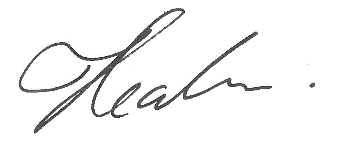 Tania Reaburn
Chief Financial Officer
Department of Treasury and FinanceMelbourne
1 October 2020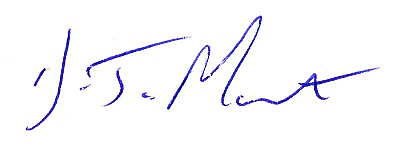 David Martine
Secretary 
Department of Treasury and FinanceMelbourne
1 October 2020Independent auditor’s report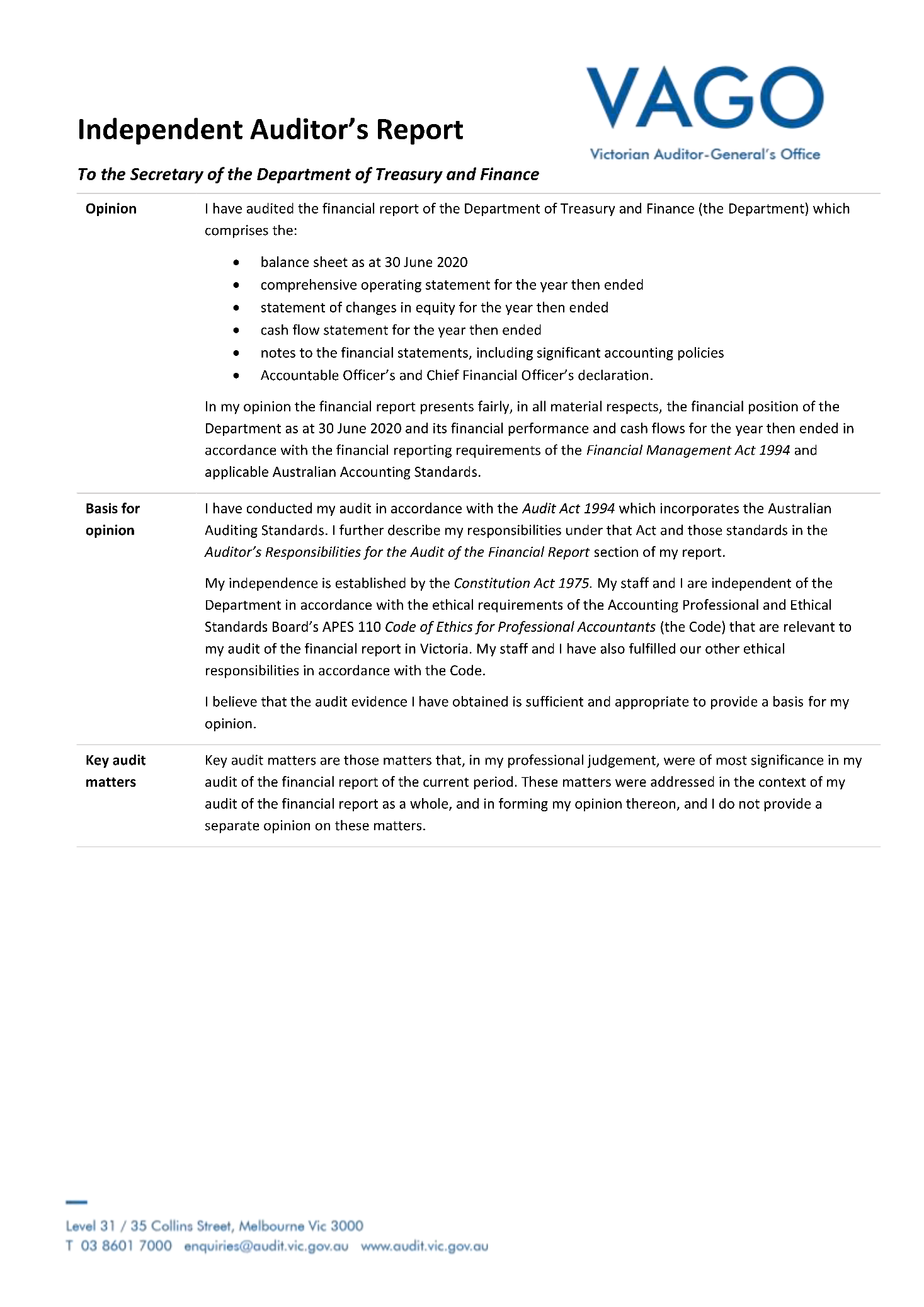 Independent auditor’s report (continued)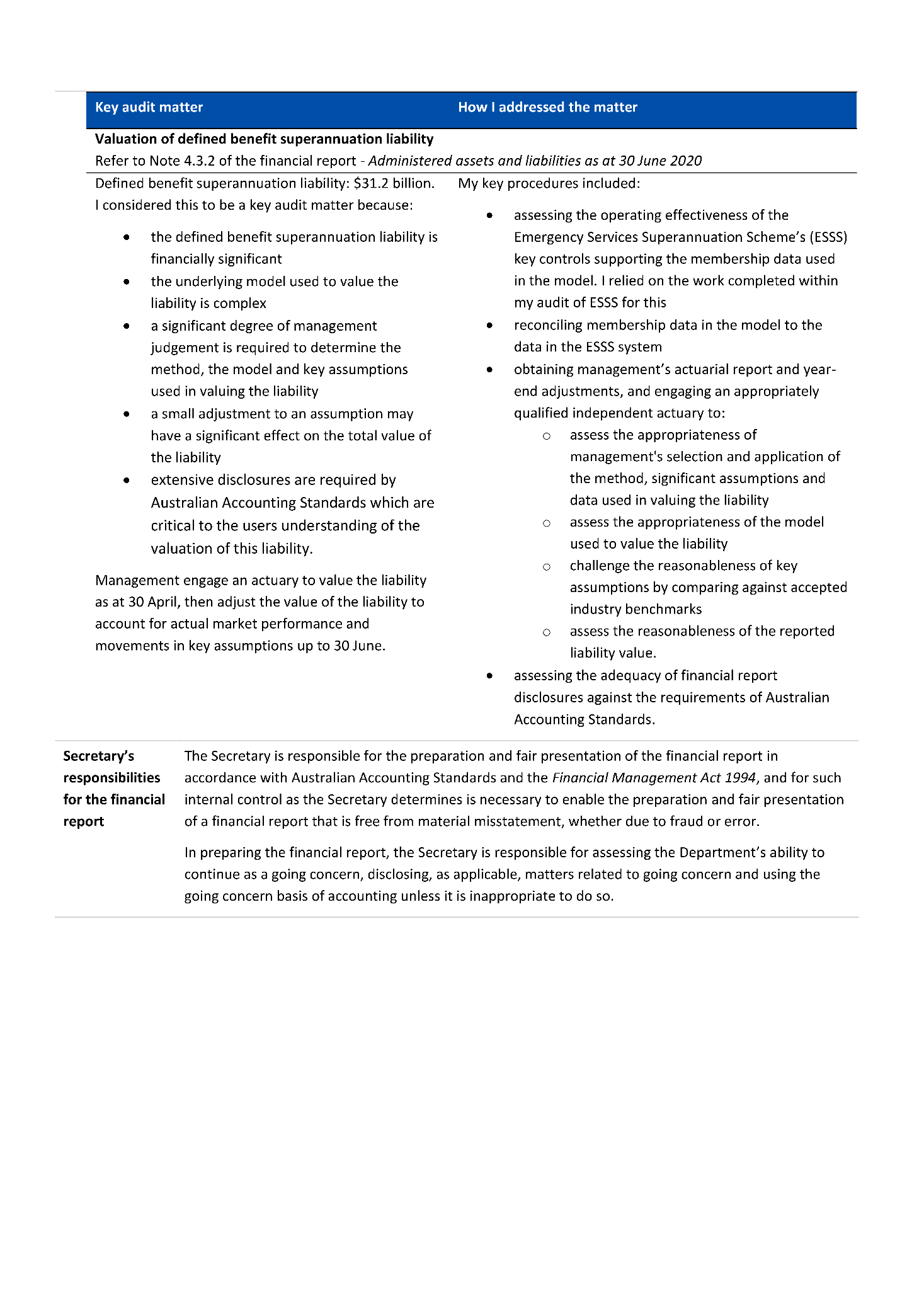 Independent auditor’s report (continued)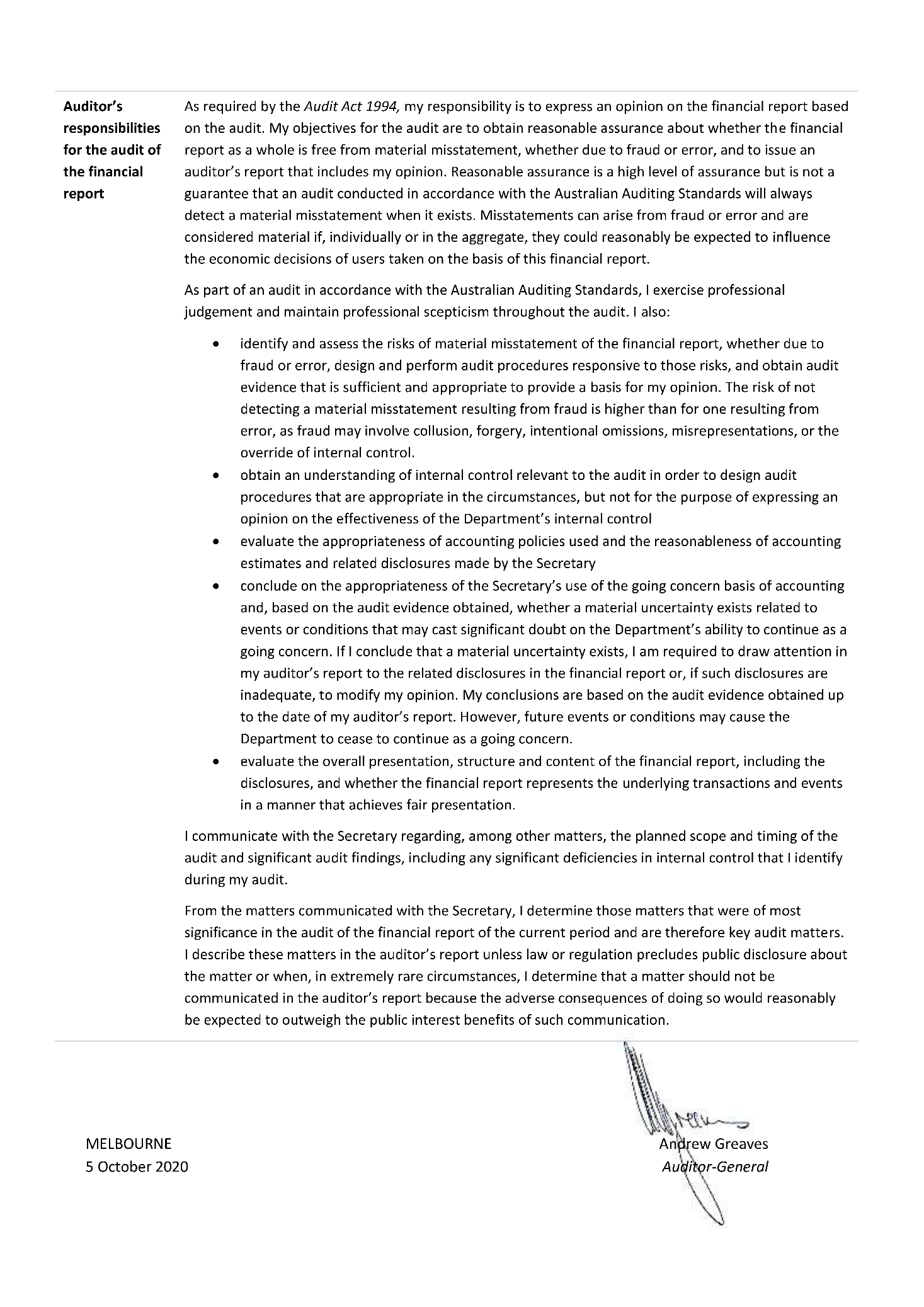 Comprehensive operating statementfor the financial year ended 30 June 2020The above comprehensive operating statement should be read in conjunction with the accompanying notes.Balance sheetas at 30 June 2020The above balance sheet should be read in conjunction with the accompanying notes.Statement of changes in equityfor the financial year ended 30 June 2020The above statement of changes in equity should be read in conjunction with the accompanying notes.Cash flow statementfor the financial year ended 30 June 2020The above cash flow statement should be read in conjunction with the accompanying notes.Notes:(a) GST paid to/received from the Australian Taxation Office is presented on a net basis.(b) The Department has recognised cash payments for the principal portion of lease payments as financing activities, cash payments for the interest portion as operating activities consistent with the presentation of interest payments and short-term lease payments for leases and low-value assets as operating activities.About this reportThe Department of Treasury and Finance (the Department) is a government department of the State of Victoria, established pursuant to an order made by the Premier under the Administrative Arrangements Act 1983. It is an administrative agency acting on behalf of the Crown.Its principal address is:	1 Treasury Place
Melbourne VIC 3002A description of the nature of its operations and its principal activities is included in the report of operations which does not form part of these financial statements.Basis of preparationThe financial statements are presented in Australian dollars and the historical cost convention is used unless a different measurement basis is specifically disclosed in the note associated with the item measured on a different basis. The accrual basis of accounting has been applied in the preparation of these financial statements, whereby assets, liabilities, equity, income and expenses are recognised in the reporting period to which they relate, regardless of when cash is received or paid.Consistent with the requirements of AASB 1004 Contributions (AASB 1004), contributions by owners (that is, contributed capital and its repayment) are treated as equity transactions and, therefore, do not form part of the income and expenses of the Department. Additions to net assets which have been designated as contributions by owners are recognised as contributed capital. Other transfers that are in the nature of contributions to or distributions by owners have also been designated as contributions by owners. Transfers of net assets arising from administrative restructurings are treated as distributions to or contributions by owners. Transfers of net liabilities arising from administrative restructurings are treated as distributions to owners.Judgements, estimates and assumptions are required to be made about carrying values of assets and liabilities that are not readily apparent from other sources. The significant judgements made in the preparation of these financial statements are disclosed in the notes where amounts affected by those judgements are disclosed. Estimates and associated assumptions are based on professional judgements derived from historical experience and various other factors that are believed to be reasonable under the circumstances. Actual results may differ from these estimates. Revisions to accounting estimates are recognised in the period in which the estimate is revised and also in future periods that are affected by the revision. Judgements and assumptions made by management in the application of Australian Accounting Standards (AASs) that have significant effects on the financial statements and estimates are disclosed in the notes under the heading ‘judgement required’. These financial statements cover the Department as an individual reporting entity and include all the controlled activities of the Department. Infrastructure Victoria, Essential Services Commission and Cenitex, which are part of the Department’s portfolio, prepare separate annual financial statements and are not included in the Department’s financial statements. Following machinery of government changes, Infrastructure Victoria was transferred to the Department from the Department of Premier and Cabinet (DPC) effective 1 May 2020.The Victorian Natural Disasters Relief Account (NDRA) and its functions were transferred from the Department to Department of Justice and Community Safety effective 1 December 2019. The financial statements exclude NDRA’s transactions from that date and and is futher described described in note 7.3.1. Pursuant to section 53(1)(b) of the Financial Management Act 1994 (FMA), the results of the Registrar of Housing Agencies and the Victorian Government Purchasing Board are reported in aggregate as part of the Department’s financial statements. These entities are not controlled by the Department.Amounts in the financial statements have been rounded to the nearest thousand dollars, unless otherwise stated. Certain comparative amounts have been reclassified to conform with the current year’s presentation.Impact of material events on this reportThe global coronavirus (COVID-19) pandemic has introduced significant economic and fiscal uncertainties since early 2020. In conjunction with its public health response to contain the spread of COVID-19, the Victorian Government has restricted travel and introduced physical distancing requirements for individuals and businesses. These measures have limited the State’s economic activity and significantly impacted the State’s revenue base, predominantly the taxation revenue and GST grants reported in note 4.3.1 Administered income and expenses. In addition to the Government’s public health response, the Government has incurred significant spending to support Victorians through the crisis with health, social, economic and business support measures. Details of the taxation relief measures are described in note 4.3.1 Administered income and expenses - special appropriations and taxation.Significant assumptions used in accounting estimates prepared by management may also be affected by COVID-19, specifically, the fair value of land and buildings. Details of the land and building fair value assessment performed is described in note 5.1 Property, plant and equipment – subsequent measurement.Compliance informationThese general purpose financial statements have been prepared in accordance with the FMA and applicable AASs including Interpretations, issued by the Australian Accounting Standards Board (AASB). In particular, they are presented in a manner consistent with the requirements of AASB 1049 Whole of Government and General Government Sector Financial Reporting. Where relevant, those AASs paragraphs applicable to not-for-profit entities have been applied.Accounting policies are selected and applied in a manner which ensures that the resulting financial information satisfies the concepts of relevance and reliability, thereby ensuring that the substance of the underlying transactions or other events are reported.Funding delivery of our servicesIntroductionThe Department’s overall objective is to pursue its mission of providing leadership in economic, financial and resource management. This leadership focus is reflected in the Department’s long-term operational objectives, which guide its policy directions:optimise Victoria’s fiscal resources;strengthen Victoria’s economic performance;improve how Government manages its balance sheet, commercial activities and public sector infrastructure; anddeliver efficient whole of government common services.To enable the Department to fulfil its objectives and provide outputs as described in note 4.1.1, it receives income (predominantly funded by accrual-based Parliamentary appropriations for the provision of outputs).Structure2.1	Summary of income that funds the delivery of our services	512.2	Appropriations	512.3	Summary of compliance with annual Parliamentary appropriations	522.4	Annotated income agreements	532.5	Other income	53Summary of income that funds the delivery of our servicesIncome is recognised to the extent that it is probable that the economic benefits will flow to the Department and the income can be reliably measured. Amounts disclosed as income are, where applicable, net of duties and taxes.AppropriationsOnce annual Parliamentary appropriations are applied by the Treasurer, they become controlled by the Department and are recognised as income when applied to the purposes defined under the relevant Appropriation Act.Output appropriationsIncome from the outputs the Department provides to the Government is recognised when those outputs have been delivered and the relevant Minister has certified delivery of those outputs in accordance with specified performance criteria.Summary of compliance with annual Parliamentary appropriationsThe following table discloses the details of the various Parliamentary appropriations received by the Department during the year. In accordance with accrual output-based management procedures, provision of outputs and additions to net assets are disclosed as controlled activities of the Department. Administered transactions are those that are undertaken on behalf of the State, and over which the Department has no control or discretion.Explanation of key variances between total Parliamentary authority and appropriations applied – year ended 30 June 2020: Provision of outputs$78 million was not applied due to the timing of grant expenses totalling $63 million, lower depreciation costs of $7 million for government-owned buildings and delays in other departmental deliverables of $8 million. In addition, a Treasurer’s Advance of $10 million was not applied due to lower than expected expenditure on Cenitex information technology initiatives.Additions to net assetsThe Department was required to firstly utilise accumulated depreciation equivalent funding for the purchase of infrastructure, plant and equipment.Payments made on behalf of the State $192 million was not required due to lower payables for the State’s dedicated transport investment fund and $139 million was not required for transactions relating to the National Disability Insurance Scheme. The under-expenditure was partially offset by higher State’s payments for GST administration of $20 million, and higher grant expenses of $39 million for the First Home Owner Scheme.Annotated income agreementsThe Department is permitted under section 29 of the FMA to have certain income annotated to the annual appropriation. The income which forms part of a section 29 agreement is recognised by the Department and the receipts paid into the Consolidated Fund as an administered item. At the point of income recognition, section 29 provides for an equivalent amount to be added to the annual appropriation. The following is a listing of the FMA section 29 annotated income agreements approved by the Treasurer.Other incomeProvision of servicesIncome from the provision of services where they can be deployed for the achievement of departmental objectives, is recognised when the services are provided. The impact of initially applying AASB 15 Revenue from Contracts with Customers (AASB 15) on the Department’s revenue from contracts with customers is described in note 9.2.2. Due to the modified retrospective transition method chosen in applying AASB 15, comparative information has not been restated to reflect the new requirements.Performance obligations and revenue recognition policiesRevenue is measured based on the consideration specified in the contract with the customer. The Department recognises revenue when it transfers control of a good or service to the customer. Revenue is recognised when, or as, the performance obligations for the sale of goods and services to the customer are satisfied. Income from the rendering of services is recognised at a point in time when the performance obligation is satisfied and when the service is completed; and over time when the customer simultaneously receives and consumes the services as it is provided. Consideration received in advance of recognising the associated revenue from the customer is recorded as a contract liability. Where the performance obligations are satisfied but not yet billed, a contract asset is recorded.Previous accounting policy for 30 June 2019Income from the supply of services was recognised by reference to the stage of completion of the services performed. The income was recognised when:the amount of the income, stage of completion and transaction costs incurred could be reliably measured; andit was probable that the economic benefits associated with the transaction would flow to the Department.Other incomeOther income includes grants income; and VicFleet car hire income and management fee. Income from grants that are enforceable and with sufficiently specific performance obligations and accounted for as revenue from contracts with customers is recognised when the Department satisfies the performance obligations. This is recognised based on the consideration specified in the funding agreement and to the extent that it is highly probable a significant reversal of the revenue will not occur. The funding payments are normally received in advance or shortly after the relevant obligations are satisfied.Income from grants without any sufficiently specific performance obligations, or that are not enforceable, is recognised when the Department receives the cash. On initial recognition of the asset, the Department recognises any related contributions by owners, increases in liabilities, decreases in assets, and revenue (related amounts) in accordance with other Australian Accounting Standards. Related amounts may take the form of:contributions by owners, in accordance with AASB 1004;revenue or a contract liability arising from a contract with a customer, in accordance with AASB 15;a lease liability in accordance with AASB 16 Leases (AASB 16);a financial instrument, in accordance with AASB 9 Financial Instruments (AASB 9); ora provision, in accordance with AASB 137 Provisions, Contingent Liabilities and Contingent Assets (AASB 137).The adoption of AASB 1058 did not have an impact on other comprehensive income and the cash flow statement for the financial year.Previous accounting policy for 30 June 2019Income from grants (other than contributions by owners) is recognised when the Department obtains control over the contribution. Where grants are reciprocal (i.e. equal value is given by the Department to the provider), the Department is deemed to have assumed control when it has satisfied its performance obligations under the terms of the grant. Non-reciprocal grants are recognised as income when the grant is received or receivable. Conditional grants may be reciprocal or non-reciprocal depending on the terms of the grant.VicFleet car hire income and management fee are recognised when the services are provided.The cost of delivering servicesIntroductionThis section provides an account of the expenses incurred by the Department in delivering services and outputs. In note 2, the funds that enable the provision of services were disclosed. In this note, the cost associated with the provision of services are recorded. Note 4 discloses aggregated information in relation to the income and expenses by output.Judgement requiredJudgement has been applied in the calculations of employee benefits provisions based on likely tenure of existing staff, patterns of leave claims, future salary movements and future discount rates.Structure3.1	Expenses incurred in delivery of services	553.2	Grant expenses	573.3	Capital asset charge	573.4	Supplies and services	573.5	Land remediation costs	58Expenses incurred in delivery of servicesEmployee expenses – comprehensive operating statementEmployee expenses comprise all costs related to employment including wages and salaries, superannuation, fringe benefits tax, leave entitlements, termination payments and WorkCover premiums. Superannuation expenses represent the employer contributions for members of both defined benefit and defined contribution superannuation plans that are paid or payable during the reporting period. The Department discloses, on behalf of the State as the sponsoring employer, the net defined benefit cost and the defined benefit liability related to the members of these plans as administered items (note 4.3).Termination benefits are payable when employment is terminated before the normal retirement date, or when an employee decides to accept an offer of benefits in exchange for the termination of employment. Termination benefits are recognised when the Department is demonstrably committed to (i) terminating the employment of current employees according to a detailed formal plan, without possibility of withdrawal; or (ii) providing termination benefits as a result of an offer made to encourage voluntary redundancy. Benefits falling due more than 12 months after the end of the reporting period are discounted to present value.Employee-related provisions – balance sheetReconciliation of movement in on-costs provisionsProvision is made for benefits accruing to employees in respect of wages and salaries, annual leave and long-service leave for services rendered to the reporting date and recorded as an expense during the period the services are delivered.Employment on-costs such as payroll tax, workers compensation and superannuation are not employee benefits. They are disclosed separately as a component of the provision for employee benefits when the employment to which they relate has occurred.Provisions made in respect of employee benefits expected to be wholly settled within 12 months are measured at their nominal values, using the remuneration rate expected to apply at the time of settlement. Provisions made in respect of employee benefits, which are not expected to be wholly settled within 12 months, are measured as the present value of the estimated future cash outflows to be made by the Department in respect of services provided by employees up to reporting date. The liability is classified as a current liability where the Department does not have an unconditional right to defer settlement for at least 12 months after the reporting date. The long-service leave liability is classified as non-current where the Department has an unconditional right to defer the settlement of the entitlement until the employee has completed the requisite years of service.Any gain or loss following revaluation of the present value of the non-current long-service leave liability is recognised in the net result from transactions, except to the extent that a gain or loss arises due to changes in discount rates for which it is then recognised in the net result as an other economic flow.Grant expensesGrants to third parties (other than contributions to owners) are recognised as an expense in the reporting period in which they are paid or payable. Grants can take the form of money, assets, goods, services or forgiveness of liabilities.Capital asset chargeA capital asset charge is a charge levied on the written down value of controlled non-current physical assets in a department’s balance sheet. It aims to attribute to the department outputs, the opportunity cost of capital used in service delivery; and provide incentives for the department to identify and dispose of under-utilised or surplus non-current physical assets in a timely manner. The capital asset charge is calculated on the budgeted carrying amount of applicable non-financial physical assets.Supplies and servicesSupplies and services are recognised as an expense in the period in which they are incurred. Operating lease payments up until 30 June 2019 (including contingent rentals) are recognised as an expense in the comprehensive operating statement on a straight-line basis over the lease term, except where another systematic basis is more representative of the time pattern of the benefits derived from the use of the leased asset. The leased asset is not recognised in the balance sheet. Following the implementation of the Centralised Accommodation Management initiative across government on 1 November 2019, lease payments were transferred from rental and property outgoings to the administered interest expense in note 4.3.1.Additionally, from 1 November 2019 the Department entered into an occupancy agreement with the Shared Service Provider. The costs associated with the service contract are recognised in rental and property outgoings in note 3.4 Supplies and services.The Centralised Accommodation Management initiative and the Shared Service Provider occupancy agreement are described in note 4.2 Centralised Accommodation Management.Land remediation costsProvisions are recognised when the Department has a present obligation where the future sacrifice of economic benefits is probable and the amount of the provision can be measured reliably. The amount recognised as a provision is the best estimate of the consideration required to settle the present obligation at the reporting date, taking into account the risks and uncertainties surrounding the obligation. Where a provision is measured using the cash flows estimated to settle the present obligation, its carrying amount is the present value of those cash flows, using discount rates that reflect the time value of money and risks specific to the provision. The land remediation provision of $26.1 million (2019 – $59.9 million) is to remediate sites intended for residential and commercial development. During the year, an additional provision of $5.0 million was recognised and $38.8 million was utilised against the provision.Disaggregated financial information by outputIntroductionThe Department is predominantly funded by accrual-based Parliamentary appropriations for the provision of outputs. This section provides a description of the departmental outputs delivered during the year ended 30 June 2020 along with the objectives of those outputs.This section disaggregates revenue and income that enables the delivery of services (described in note 2) by output and records the allocation of expenses incurred (described in note 3) also by output, which forms part of the controlled balances of the Department.It also provides information on items administered in connection with these outputs, which do not form part of the controlled balances of the Department.Judgement requiredJudgement is required in allocating income and expenditure to specific outputs. Judgement is also required to identify controlled and administered items.Distinction between controlled and administered itemsThe distinction between controlled and administered items is drawn based on whether the Department has the ability to deploy the resources in question for its own benefit (controlled items) or whether it does so on behalf of the State (administered). The Department remains accountable for transactions involving administered items, but it does not recognise these items in its financial statements, except in notes 4.3 and 8.2.Structure4.1	Departmental outputs	594.2	Centralised Accommodation Management	624.3	Administered items	62Departmental outputsDescriptions and objectivesA description of departmental objectives and outputs during the year ended 30 June 2020 are summarised below.Optimise Victoria’s fiscal resourcesThese outputs contribute to the Department’s objective to ensure that Government financial policies are fiscally sound. Strengthen Victoria’s economic performanceThese outputs provide advice on key economic and financial issues, including longer-term economic development, regulation, financial strategy and taxation policy.Improve how Government manages its balance sheet, commercial activities and public sector infrastructureThe Department develops and applies prudent commercial principles and practices to influence and deliver Government policies focused on major infrastructure, government business enterprises and the State’s balance sheet.Deliver efficient whole of government common services The Department assists government agencies in providing a more integrated approach to the management of common services. This output delivers whole of government services, policies and initiatives in areas including procurement, fleet and accommodation.Departmental outputs scheduleNotes:(a) Based on the Administrative Arrangements Order (No. 229) 2018, figures for the assets and liabilities for the Invest Victoria’s output were included in financial year 2019. (b) These amounts consist predominantly of the Department’s State Administration Unit balances with the Consolidated Fund and the Trust Fund.Changes to outputsThe Department has made changes to its output structure due to machinery of government changes that took effect on 1 May 2020 as described in note 1. The Infrastructure Victoria output has been transferred to the Department from DPC. This output provides independent and transparent advice to government on infrastructure priorities and sets a long-term strategy for infrastructure investment. Infrastructure Victoria contributes to the objective Improve how Government manages its balance sheet, commercial activities and public sector infrastructure.There were no other material changes to the output structure for 2019-20.Centralised Accommodation ManagementDuring 2019, the Government approved the Centralised Accommodation Management (CAM) initiative to leverage off the Shared Service Provider’s property function. CAM has been established to derive efficiencies and cost savings through the provision of a consistent whole of government shared accommodation service. In October 2019, the Shared Service Provider commenced a phased transition of the CAM model to ensure its operational readiness. As part of the implementation of CAM, the Shared Service Provider will manage government accommodation-related service payments. Accordingly, government departments’ and portfolio agencies’ right-of-use lease accommodation assets and associated liabilities of $1.9 billion were transferred to the Department on 1 November 2019. This includes the right-of-use assets of the Department of $47.7 million transferred from the controlled balance sheet to the administered balance sheet. These accommodation leases and corresponding liabilities were recognised by the Department as contributions by owners-transfer of net assets as disclosed in note 4.3.2 Administered assets and liabilities. No income or expense has been recognised in respect of the net assets transferred.Shared Service Provider occupancy agreementThe Shared Service Provider (SSP) entered into two-year occupancy agreements ending on 31 October 2021, with government departments and portfolio agencies for office accommodations and related services. A significant judgement was made that the occupancy agreement is a service contract (rather than a lease as defined in AASB 16). The income for office accommodation rent and facilities management fees are recognised as other administered income in note 4.3.1, based on agreed receipts in the occupancy agreement.The occupancy agreement comprises the following components:management fees and business improvement fees – recognised as provision of services in note 2.5 Other income (controlled income for SSP); andincome for office accommodation rent and facilities management fees – recognised as other income in note 4.3.1 (administered income for SSP), with the associated expense recognised as rental and property outgoings in note 3.4 (controlled expenses for the Department); and as other expenses in note 4.3.1 (administered expense for SSP).Total commitments receivable by SSP up to 31 October 2021 under the occupancy agreements as at 30 June 2020 is $567.6 million. The controlled commitments receivable of $18.8 million and administered commitments receivable of $548.8 million are disclosed in note 7.5 Commitments for income.Administered items In addition to the specific departmental operations which are included in the balance sheet, comprehensive operating statement and cash flow statement, the Department administers – but does not control – certain resources and activities on behalf of the State. It is accountable for the transactions involving those administered resources, but does not have the discretion to deploy the resources for its own benefit or for the achievement of its objectives.Administered transactions give rise to income, expenses, assets and liabilities and are determined on an accrual basis. Administered income includes taxes raised by the State Revenue Office, fees, Commonwealth grants, capital asset charges to other departments and the proceeds from the sale of surplus land and buildings.Accordingly, transactions and balances relating to these administered resources are not recognised as departmental income, expenses, assets or liabilities within the body of the financial statements, but are disclosed separately in notes 4.3.1 and 4.3.2. Except as otherwise disclosed, administered transactions are accounted for on an accrual basis using the same accounting policies adopted for recognition of departmental items in the financial statements.Administered income and expenses for the financial year ended 30 June 2019Note:(a) Ex gratia payments mainly represent tax relief provided by the State in various circumstances including financial hardship.Administered income and expensesPayments on behalf of the State (POBOS) AppropriationsPOBOS is an appropriation which provides for payments to be made on behalf of the State. These payments are not related to the direct provision of outputs of the Department.Special appropriationsSpecial appropriations income is recognised when the amount appropriated for the purpose specified under the relevant legislation is due and payable by the Department.Note:(a) During the 2020 financial year, the Victorian Government provided a number of taxation and other revenue relief measures as part of the Economic Survival Package to support Victorians in response to COVID-19.Commonwealth grantsThe Department’s administered grants mainly comprise funds provided by the Commonwealth to assist the State in meeting general or specific service delivery obligations, primarily for the purpose of aiding in the financing of operations, capital purposes and/or for on passing to other recipients.The adoption of AASB 15 and AASB 1058 did not have an impact on other comprehensive income and the cash flow statement for the financial year. Income from grants that are enforceable and with sufficiently specific performance obligations and accounted for as revenue from contracts with customers is recognised when the Department satisfies the performance obligations. This is recognised based on the consideration specified in the funding agreement, and to the extent that it is highly probable a significant reversal of the revenue will not occur. The funding payments are normally received in advance or shortly after the relevant obligation is satisfied.Income from grants without any sufficiently specific performance obligations, or that are not enforceable, is recognised when the Department receives the cash. On initial recognition of the asset, the Department recognises any related contributions by owners, increases in liabilities, decreases in assets, and revenue (related amounts) in accordance with other Australian Accounting Standards. Related amounts may take the form of:contributions by owners, in accordance with AASB 1004;revenue or a contract liability arising from a contract with a customer, in accordance with AASB 15;a lease liability, in accordance with AASB 16;a financial instrument, in accordance with AASB 9; ora provision, in accordance with AASB 137.Income received for specific purpose grants for on-passing is recognised simultaneously as the funds are immediately on passed to the relevant recipient entities on behalf of the Commonwealth Government.The GST is collected by the Commonwealth and paid to states and territories in the form of general purpose grants. Funds are typically remitted by the Commonwealth monthly throughout the financial year based on estimates of each state’s relative share of the GST pool for that financial year. The Commonwealth subsequently updates each state’s share of the national GST pool when the final aggregate GST pool is known and adjusts any over or under payment during the year through the remittance of funds in the subsequent year. The State has made the significant judgement that the legislation, operation and objectives of the GST arrangements are such that its entitlement to the annual GST pool forms the basis for GST income recognition, rather than the funding progressively received from the Commonwealth across the financial year. As a result, the State monitors and tracks its share of the GST pool progressively to determine if a receivable or payable needs to be recognised at the end of each reporting period.Victoria’s GST income was $15.4 billion in the 2020 financial year, which was $1.3 billion lower than that progressively paid by the Commonwealth during the year based on the forecast GST pool included in the Commonwealth’s Mid-year Economic and Fiscal Outlook 2019-20. The reduction was largely driven by a lower national GST pool due to weaker national household consumption and dwelling investment, along with a fall in the share of consumption subject to GST during COVID-19. As a result, the State has made the judgement that the overpayment of $1.3 billion needs to be recognised as unearned income (refer note 4.3.2) representing funding received in advance for the following year’s GST income entitlement.Previous accounting policy for 30 June 2019Income from grants (other than contributions by owners) is recognised when the Department obtains control over the contribution. Where grants are reciprocal (i.e. equal value is given by the Department to the provider), the Department is deemed to have assumed control when it has satisfied its performance obligations under the terms of the grant. Non-reciprocal grants are recognised as income when the grant is received or receivable. Conditional grants may be reciprocal or non-reciprocal depending on the terms of the grant.Taxation (includes taxes, fines, regulatory fees and other state revenue)State taxation revenue is recognised by the State on receipt of a taxpayer’s self-assessment, or the time the taxpayer’s obligation to pay arises pursuant to the issue of an assessment, whichever is earlier. Revenue in relation to the Growth Area Infrastructure Contribution (GAIC) is recognised on the occurrence of the first GAIC taxable event. Revenue in relation to the Fire Services Property Levy is recognised on receipt from a municipal council of an annual estimate of liability, a payment, or an annual reconciliation. Fines and regulatory fees revenue is recognised at the time the fine or regulatory fee is issued. Income tax equivalent and rate equivalent revenue are recognised when the right to receive the payment is established.In response to the 2019-20 Victorian bushfires and COVID-19, the Government announced emergency tax relief measures to support the Victorian community. This tax relief includes a combination of waivers, deferrals and refunds. The taxes affected include payroll tax, land tax, land transfer duty, motor vehicle duty and liquor licence fees. The State taxation revenue that is forgone due to the tax refunds or waivers are recognised as reductions in income. During the year, payroll tax of $672.6 million, land tax of $37.7 million and liquor license fees of $22.6 million were refunded or waived. DividendsDividends are recognised when the right to receive the payment is established.Capital asset chargeThis revenue represents the amount levied by the State on departments and relevant agencies for the opportunity cost of capital used in service delivery.Interest incomeInterest income includes interest received on bank term deposits and other investments, and the unwinding over time of discounts on financial assets including interest on leases. Interest income is recognised on a time proportionate basis that takes into account the effective yield on the financial asset.Other incomeOther income relates to other miscellaneous revenue.Grant expensesGrants can either be operating or capital in nature. Grants can be paid as general purpose grants, which refer to grants that are not subject to conditions regarding their use. Alternatively, they may be paid as specific purpose grants which are paid for a particular purpose and/or have conditions attached regarding their use.Contribution to GST administration costsPayments to the Commonwealth for the State’s share of the cost of administering GST.Depreciation and amortisationDepreciation is generally calculated on a straight-line basis, at rates that allocate the asset’s value, less any estimated residual value, over its estimated useful life. The estimated useful lives, residual values and depreciation method are reviewed at the end of each annual reporting period, and adjustments made where appropriate.Right-of-use assets are generally depreciated over the shorter of the asset’s useful life and the lease term. Where the Department obtains ownership of the underlying leased asset or if the cost of the right-of-use asset reflects that a purchase option will be exercised, the right-of-use asset is depreciated over its useful life ranging from 1 year to 15 years. Leasehold improvements are depreciated over the shorter of the lease term and their useful lives.Short-term lease expenses and low-value assetsFrom 1 July 2019, the following lease payments are recognised on a straight-line basis:short-term leases – leases with a term less than 12 months; andlow-value leases – leases where the underlying asset’s fair value (when new, regardless of the age of the asset being leased) is no more than $10 000.Variable lease payments are not included in the measurement of the lease liability (i.e. variable lease payments that do not depend on an index or a rate, initially measured using the index or rate as at the commencement date). These payments are recognised in the period in which the event or condition that triggers those payments occur. Interest in associate entityOn 1 July 2016, an investment in Property Exchange Australia Limited (PEXA) was transferred from the Department of Environment, Land, Water and Planning to the Department. PEXA was established in January 2010 to develop a single national electronic conveyancing system for settling property transactions. While the State’s ownership interest in PEXA was less than 20 per cent, the investment was accounted for using the equity method as the State had significant influence through its representation on the Board of Directors and participation in policy making processes. Under this method, the State’s share of the post-acquisition profits or losses of associates is recognised in the net result as other economic flows. The share of post-acquisition movements in revaluation surpluses and any other reserves is recognised in both the comprehensive operating statement and the statement of changes in equity. The cumulative post-acquisition movements are adjusted against the cost of the investment.In November 2018, the State’s investment in PEXA was acquired by LMC Bidco Pty Ltd for a cash consideration of $117 million.Other economic flows included in net resultNet realised and unrealised gains and losses on the revaluation of investments which do not form part of income from transactions are reported as part of income from other economic flows in the net result, or as unrealised gains and losses taken direct to equity, forming part of the total change in net worth in the comprehensive result.Administered assets and liabilities as at 30 June 2020Notes:(a) The Snowy Hydro tax compensation revenue and the corresponding receivable were overstated by $25.9 million in the 2019 financial year. A prior period adjustment has been made in the 2020 financial year against receivables and accumulated funds.(b) Right-of-use accommodation leases and the associated lease liabilities transferred to the Department under Centralised Accommodation Management during the 2020 financial year. AASB 16 Leases has been applied for the first time from 1 July 2019.(c) Unearned income includes overpayment of GST from the Commonwealth of $1.3 billion during the 2020 financial year primarily due to COVID-19 impacts on the national GST pool.(d) The higher borrowings are primarily due to the requirement to finance the response to COVID-19 and to maintain higher liquidity levels.Administered assets and liabilitiesReceivablesReceivables mainly comprise receivables relating to taxation, dividends, grants and the Department’s lease arrangements relating to the State’s motor vehicle fleet. Lease receivables are initially recorded at amounts equal to the present value of the minimum lease payments receivable plus the present value of any unguaranteed residual value expected to accrue at the end of the lease term. Lease payments are allocated between interest revenue and reduction of the lease receivable over the term of the lease in order to reflect a constant periodic rate of return on the net investment outstanding in respect of the lease. Advances paidThese are advances from the Victorian Transport Fund paid to the Port Lessor Pty Ltd under a formal loan/advance agreement at an agreed commercial rate of interest. Advances are initially measured at fair value and subsequently measured at amortised cost. Investment in controlled entitiesThis relates to the State’s equity investment in entities controlled by the State, in its capacity as owner and is carried at cost.Other investmentsOther investments are available-for-sale financial instrument assets. Such assets are initially recognised at fair value. Subsequent to initial recognition, they are measured at fair value with gains and losses arising from changes in fair value, recognised in other economic flows – other comprehensive income until the investments are disposed. Movements resulting from impairment are recognised in the net result as other economic flows. On disposal, the cumulative gain or loss previously recognised in other economic flows – other comprehensive income is transferred to other economic flows in the net result.Property, plant and equipmentFollowing the Centralised Accommodation Management implementation on 1 November 2019, government departments’ and portfolio agencies’ right-of-use lease accommodation assets and associated liabilities of $1.9 billion were transferred to the administered balance sheet. The accounting policies for the right-of-use assets are disclosed in note 5.1.Public Account State Administration Unit liabilityThese are the outstanding liabilities to other departments in respect of (a) amounts appropriated from the Consolidated Fund but remaining undrawn at the end of the year, net of Public Account advances to other departments, and (b) Trust Account funds held on their behalf within the Public Account.Unearned incomeThis mainly represents the GST funding received in advance from the Commonwealth for the following year’s GST income entitlement, and upfront payment of a 30-year lease obligation resulting from the sale of the State’s hydroelectricity scheme – Southern Hydro Limited. Revenue is recognised on a straight-line method over the lease period.BorrowingsBorrowings are recorded initially at fair value, being the cost of the borrowings, net of transaction costs. The measurement basis subsequent to initial recognition is at amortised cost. Any difference between the initial recognised amount and the redemption value is recognised in the net result over the period of the borrowings using the effective interest rate method.Borrowings refer to interest-bearing liabilities mainly for the Budget Sector Debt Portfolio (BSDP), finance leases and other interest-bearing arrangements. Borrowings exclude liabilities raised from other government entities, which are classified as advances received.Management of the BSDP is based on the key objectives of achieving relative certainty of interest cost over the budgeting period while minimising net borrowing costs, and conservatively managing the financial and operational risks of the budget sector treasury operations.The BSDP is primarily composed of fixed rate borrowing facilities that have an even maturity profile. This ensures that a relatively small proportion of the BSDP is subject to re-pricing in any one period, with the effect that BSDP interest costs are not subject to large fluctuations as a result of movements in market interest rates. Since borrowings in the BSDP are held to maturity, the BSDP is accounted for on an historical cost basis. This is categorised as financial liabilities carried at amortised cost.LeasesRecognition and measurement of leases as a lessee (under AASB 16 from 1 July 2019)Lease liability – initial measurementThe lease liability is initially measured at the present value of the lease payments unpaid at the commencement date, discounted using the interest rate implicit in the lease if that rate is readily determinable or the Department’s incremental borrowing rate.Lease payments included in the measurement of the lease liability comprise the following:fixed payments (including in-substance fixed payments);variable payments based on an index or rate, initially measured using the index or rate as at the commencement date;amounts expected to be payable under a residual value guarantee; andpayments arising from purchase and termination options reasonably certain to be exercised.Lease liability – subsequent measurementSubsequent to initial measurement, the liability will be reduced for payments made and increased for interest. It is remeasured to reflect any reassessment or modification, or if there are changes to in-substance fixed payments.When the lease liability is remeasured, the corresponding adjustment is reflected in the right-of-use asset, or comprehensive operating statement if the right-of-use asset is already reduced to zero.Short-term leases and leases of low-value assetsThe Department has elected to account for short-term leases and leases of low-value assets using the practical expedients. Instead of recognising a right-of-use asset and lease liability, the payments in relation to these are recognised as an expense in comprehensive operating statement on a straight-line basis over the lease term.Presentation of right-of-use assets and lease liabilitiesThe Department presents right-of-use assets as property, plant and equipment unless they meet the definition of investment property, in which case they are disclosed as investment property in the balance sheet. Lease liabilities are presented as borrowings in the balance sheet.Recognition and measurement of leases (under AASB 117 Leases until 30 June 2019)In the comparative period, leases of property, plant and equipment were classified as either finance lease or operating leases. Refer to note 3.4 for the disclosure of operating leases in the comparative period.Leases of property, plant and equipment where the Department as a lessee had substantially all of the risks and rewards of ownership were classified as finance leases. Finance leases were initially recognised as assets and liabilities at amounts equal to the fair value of the leased property or, if lower, the present value of the minimum lease payment, each determined at the inception of the lease. The leased asset is accounted for as a non-financial physical asset, and depreciated over the shorter of the estimated useful life of the asset or the term of the lease. Minimum finance lease payments were apportioned between the reduction of the outstanding lease liability and the periodic finance expense, which is calculated using the interest rate implicit in the lease and charged directly to the comprehensive operating statement.Assets held under other leases were classified as operating leases and were not recognised in the Department’s balance sheet. Operating lease payments were recognised as an operating expense in the comprehensive operating statement on a straight-line basis over the lease term.Advances receivedAdvances received are from Port Lessor Pty Ltd. The advances received are under a loan agreement based on similar terms and conditions as the advances paid from the Victorian Transport Fund with a small interest rate spread and is categorised as financial liabilities at amortised cost.Advances for capital works Funds received in advance for capital works managed on behalf of other departments and agencies are recognised as current liabilities until the associated capital expenditure is incurred. Advances for capital works are managed through the Finance Agency Trust.Superannuation liabilityA liability or asset in respect of defined benefit superannuation plans is recognised in the statement of administered assets and liabilities. This is determined in accordance with AASB 119 Employee Benefits and actuarial valuations are carried out to determine the amount to recognise at each reporting date. Accrued benefits are measured as the net present value of estimated future benefit payments to members arising from their membership of the scheme up to the end of the reporting period. Re-measurements of the liability are recognised in full in the statement of administered income and expenses in the period in which they occur. Past service cost is recognised immediately to the extent that the benefits are already vested, and otherwise is amortised on a straight-line basis over the average period until the benefits become vested.The superannuation liability recognised in the administered balance sheet represents the present value of the defined benefit obligation, adjusted for unrecognised past service cost, net of the fair value of the plan assets. This liability mainly represents the State’s superannuation liability with respect to superannuation funds operated principally for general government sector employees, being the State’s share of the shortfall between the total net assets of the State’s general government sector superannuation funds at 30 June 2020 and the present value of benefits that members have accrued up to that date, as determined by an actuarial assessment. The balance of the superannuation liability with respect to these funds is to be met by Commonwealth funded agencies. In addition, the State also recognises a liability for accrued benefits arising from constitutionally protected pension entitlements principally in respect of judges and other judicial office holders. No assets are held in respect of these liabilities and pensions are paid from the Consolidated Fund. It is Government policy that the superannuation liability for the entire general government sector should be recognised and disclosed in the administered balance sheet of the Department.The Department manages the State’s superannuation liability by:conducting regular actuarial valuations of the State’s public sector superannuation schemes;monitoring the performance of the associated superannuation assets, the majority of which are required to be invested through the Victorian Funds Management Corporation (VFMC);prudentially supervising the State’s public sector superannuation schemes and VFMC; andproviding advice to Government on a wide range of superannuation issues.The State’s superannuation liability with respect to superannuation funds operated principally for general government sector employees was $31 225 million as at 30 June 2020 (2019 – $28 631 million). In accordance with the State Superannuation Act 1988, the Government, through the Consolidated Fund, is primarily responsible for meeting the employer’s share of the superannuation liability of the State Superannuation Fund section of the Emergency Services Superannuation Scheme. However, under the terms of that Act, the responsible Minister can effectively pass this liability to individual authorities. The liability also includes $1 280 million (2019 – $1 262 million) for accrued benefits arising from constitutionally protected pension entitlements, principally in respect of judges and other judicial office holders.Impact of COVID-19The economic uncertainty associated with COVID-19 has adversely impacted investment returns on the State’s defined benefit superannuation assets in the 2020 financial year. At the same time, reductions in the Commonwealth Government bond yields that underlie the key superannuation valuation assumptions increased the defined benefit superannuation obligation that the State is required to report under the Australian Accounting Standards. In combination, both of these factors increased the State’s reported superannuation liability as at 30 June 2020.Changes in the reported superannuation liability that arise solely due to changes in the bond yields that underlie its valuation do not affect the amount of cash required to fund this liability over time. However, superannuation funding requirements will vary over time to reflect any differences between the actual and expected returns on superannuation assets. The impact that COVID-19 ultimately has on the State’s superannuation funding requirements can only be assessed when investment market volatility abates, and the investment outlook becomes clearer.Sensitivity analysisThe key risks associated with the State’s defined benefit superannuation plans are:investment risk – the risk that investment returns will be lower than assumed and that State contributions will need to increase to offset the shortfall;wages growth risk – the risk that wages or salaries (on which future benefits are based) will rise more rapidly than assumed, thereby increasing defined benefits and requiring additional employer contributions;pension growth risk – the risk that CPI and therefore pension increases will be higher than assumed, thereby increasing defined benefit pension payments and requiring additional employer contributions; andlongevity risk – the risk that pensioners will live longer than expected, thereby increasing defined benefit pension payments and requiring additional employer contributions.To illustrate the impact that movements in these assumptions can have on the State’s superannuation liability, the defined benefit obligation has been remeasured under the scenarios below.The assumptions below have been adjusted while maintaining all other assumptions. There have been no changes to the methods and assumptions used to prepare this sensitivity analysis since the prior period.The expected return on assets assumption is determined by weighting the expected long-term return for each asset class by the target allocation of assets to each class.Key assets available to support output deliveryIntroductionThe Department controls property, plant and equipment that are utilised in fulfilling its objectives and conducting its activities. They represent the resources that have been entrusted to the Department to be utilised for delivery of those outputs.Judgement requiredWhere the assets included in this section are carried at fair value, additional information is disclosed in note 8.3 in connection with how those fair values were determined.In addition, judgements have also been applied in assessing the useful lives of property, plant and equipment.Structure5.1	Property, plant and equipment	785.2	Intangible assets	83Property, plant and equipmentInitial recognitionProperty, plant and equipment are recognised initially at cost and subsequently revalued at fair value less accumulated depreciation and impairment. Where an asset is acquired for no or nominal cost, the cost is its fair value at the date of acquisition. Assets transferred as part of a machinery of government change are transferred at their carrying amount.The cost of leasehold improvements is capitalised and depreciated over the shorter of the remaining term of the lease or their estimated useful lives.The initial cost for non-financial physical assets under a finance lease (under AASB 117 until 30 June 2019) is measured at amounts equal to the fair value of the leased assets or, if lower, the present value of the minimum lease payments, each determined at the inception of the lease. The cost of non-financial physical assets constructed by the Department includes the cost of all materials used in construction, direct labour on the project, and an appropriate proportion of variable and fixed overheads.Right-of-use asset acquired by lessees (under AASB 16 – Leases from 1 July 2019) – initial measurementThe Department recognises a right-of-use asset and a lease liability at the lease commencement date. The right-of-use asset is initially measured at cost which comprises the initial amount of the lease liability adjusted for:any lease payments made at or before the commencement date; plusany initial direct costs incurred; andan estimate of costs to dismantle and remove the underlying asset or to restore the underlying asset or the site on which it is located, less any lease incentive received.Subsequent measurementProperty, plant and equipment as well as right-of-use assets under leases are subsequently measured at fair value less accumulated depreciation. Fair value is determined with regard to the asset’s highest and best use (considering legal or physical restrictions imposed on the asset, public announcements or commitments made in relation to the intended use of the asset) and is summarised by asset category in note 8.3. Independent valuations of the Department’s land and building assets were last conducted as at 30 June 2017, which resulted in a net revaluation increase of $72.9 million. The valuations were carried out by Valuer-General Victoria (VGV), Urbis Valuation Pty Ltd, Dominion Group Pty Ltd and Value IT Pty. Ltd. In addition, for right-of-use assets, the net present value of the remaining lease payments is often the proxy for fair value of relevant right-of-use assets.In accordance with Financial Reporting Direction (FRD) 103H Non-financial physical assets, the Department annually assesses the fair values of its land and buildings using indices recommended by the VGV. In the 2020 financial year, this assessment indicated a material increase in values over carrying amounts. This increase is in excess of the threshold set out in FRD 103H and has required management to recognise adjustments to the Department’s asset values. As a result, the Department has recognised revaluation increases of $98.8 million for land and $16.3 million for buildings in comparison to the 2017 financial year independent valuations. In assessing the fair value of non-financial assets, management recognises the uncertainties associated with COVID-19 but considers that the VGV indices are currently the best available basis of valuation. Management acknowledges that these uncertainties may result in the fair value of non-financial assets moving significantly in the short-term.Right-of-use asset – subsequent measurementThe Department depreciates the right-of-use assets on a straight-line basis from the lease commencement date to the earlier of the end of the useful life of the right-of-use asset or the end of the lease term. The estimated useful life of the right-of-use assets are determined on the same basis as property, plant and equipment. The right-of-use assets are also subject to revaluation.In addition, the right-of-use asset is periodically reduced by impairment losses, if any and adjusted for certain remeasurements of the lease liability.Restricted nature of heritage assets and specialised landDuring, and at the end of, the reporting period, the Department held heritage assets and specialised land (note 8.3), which are deemed worthy of preservation for the social rather than financial benefits they provide to the community. Consequently, there are certain limitations and restrictions imposed on their use and/or disposal. The carrying amount of buildings listed as heritage assets is $106.5 million (2019 – $96.4 million). These heritage assets cannot be modified nor disposed of without formal ministerial approval.Revaluation of non-financial physical assetsNon-financial physical assets are measured at fair value in accordance with the FRDs issued by the Assistant Treasurer. A full revaluation normally occurs every five years, based on the asset’s government purpose classification, but may occur more frequently if fair value assessments indicate material changes in values. Scheduled revaluations and any interim revaluations are conducted by independent valuers as determined in accordance with the requirements of the FRD. Revaluation increases or decreases arise from differences between an asset’s carrying value and fair value.Net revaluation increases (where the carrying amount of a class of assets is increased as a result of a revaluation) are recognised in other economic flows – other comprehensive income, and accumulated in the asset revaluation surplus. However, the net revaluation increase is recognised in the net result to the extent that it reverses a net revaluation decrease in respect of the same class of property, plant and equipment previously recognised as an expense (other economic flows) in the net result.Net revaluation decreases are recognised in other economic flows – other comprehensive income to the extent that a credit balance exists in the asset revaluation surplus in respect of the same class of property, plant and equipment. Otherwise, the net revaluation decreases are recognised immediately as other economic flows in the net result. The net revaluation decrease recognised in other economic flows – other comprehensive income reduces the amount accumulated in the asset revaluation surplus.Revaluation increases and decreases relating to individual assets in a class of property, plant and equipment, are offset against one another in that class but are not offset in respect of assets in different classes. The asset revaluation surplus is not transferred to accumulated funds on derecognition of the relevant asset.Refer to note 8.3 for additional information on fair value determination of property, plant and equipment. Impairment of property, plant and equipment The recoverable amount of primarily non-cash generating assets of not-for-profit entities, which are typically specialised in nature and held for continuing use of their service capacity, is expected to be materially the same as fair value determined under AASB 13 Fair Value Measurement, with the consequence that AASB 136 Impairment of Assets does not apply to such assets that are regularly revalued. Depreciation and amortisationLand assets, which are considered to have an indefinite life, are not depreciated. Depreciation is not recognised in respect of these assets as their service potential has not, in any material sense, been consumed during the reporting period.All buildings, plant and equipment and other non-financial physical assets, excluding assets held for sale, that have finite useful lives are depreciated. Depreciation is calculated on a straight-line basis at rates that allocate the asset’s value, less any estimated residual value, over its expected useful life. Leasehold improvements are depreciated over the period of the lease or estimated useful life, whichever is the shorter, using the straight-line method. Intangible produced assets with finite useful lives are amortised as an expense from transactions on a straight-line basis over the asset’s useful life. Depreciation and amortisation begin when the asset is available for use, that is, when it is in the location and condition necessary for it to be capable of operating in the manner intended by management. Estimated useful lives applicable for the years ended 30 June 2020 and 30 June 2019 are as follows:The estimated useful lives, residual values and depreciation method are reviewed at least annually.Impairment of non-financial assetsAll non-financial physical assets and intangible assets, except non-financial physical assets held for sale, are assessed annually for indications of impairment. If there is an indication of impairment, the assets concerned are tested as to whether their carrying value exceeds their recoverable amount. Where an asset’s carrying value exceeds its recoverable amount, the difference is written off to other economic flows except to the extent that the write-down can be debited to an asset revaluation surplus amount applicable to that class of asset.If there is an indication that there has been a reversal in the estimate of an asset’s recoverable amount since the last impairment loss was recognised, the carrying amount shall be increased to its recoverable amount. The impairment loss is reversed only to the extent that the asset’s carrying amount does not exceed the carrying amount that would have been determined, net of depreciation or amortisation, if no impairment loss had been recognised in prior years.Reconciliations of the carrying amounts of each class of property, plant and equipment at the beginning and end of the year are set out belowIntangible assetsInitial recognitionIntangible assets represent identifiable non-monetary assets without physical substance. Purchased intangible assets are initially recognised at cost. Subsequently, purchased intangible assets with finite useful lives are carried at cost less accumulated amortisation and accumulated impairment losses. Amortisation begins when the asset is available for use, that is, when it is in the location and condition necessary for it to be capable of operating in the manner intended by management. The Department’s internally generated produced assets comprise capitalised software development.When the recognition criteria in AASB 138 Intangible Assets are met, internally generated intangible assets are recognised and measured at cost less accumulated amortisation and impairment. An internally-generated intangible asset arising from development (or from the development phase of an internal project) is recognised if, and only if, all of the following are demonstrated:(a)	the technical feasibility of completing the intangible asset so that it will be available for use or sale;(b)	an intention to complete the intangible asset and use or sell it;(c)	the ability to use or sell the intangible asset; (d)	the intangible asset will generate probable future economic benefits;(e)	the availability of adequate technical, financial and other resources to complete the development and to use or sell the intangible asset; and(f)	the ability to measure reliably the expenditure attributable to the intangible asset during its development.Subsequent measurementIntangible assets with finite useful lives, are amortised as an expense from transactions on a straight-line basis over their useful lives. Costs incurred subsequent to initial acquisition are capitalised when it is expected that additional future economic benefits will flow to the Department. Purchased intangible assets include costs incurred in acquiring databases, software and licences that will contribute to future economic benefits.Impairment of intangible assetsIntangible assets with finite useful lives are tested for impairment whenever an indication of impairment is identified. The policy in connection with testing for impairment is outlined in note 5.1.1.Other assets and liabilitiesIntroductionThis section sets out the receivables, assets held for sale and payables that arise from the Department’s controlled operations.Structure6.1	Receivables	846.2	Payables	856.3	Non-financial assets classified as held for sale	866.4	Unearned income	86ReceivablesNote:(a) Represents balance of appropriations relating to the provision of outputs and for additions to the net asset base, for which payments had not been disbursed at balance date, and accordingly had not been drawn from the Consolidated Fund.Receivables consist of:statutory receivables, predominantly amounts owing from the Victorian Government and GST input tax credits recoverable; andcontractual receivables, mainly debtors in relation to goods and services and accrued investment income. Receivables that are contractual are classified as financial instruments. Statutory receivables are not classified as financial instruments.Receivables are recognised initially at fair value and subsequently measured at amortised cost, using the effective interest method, less any allowance for impairment.Debtors are generally due for settlement no more than 30 days from the date of recognition. Collectability of debtors is reviewed on an ongoing basis. A provision for doubtful debts is raised when there is objective evidence that the debts may not be collected. Bad debts are written off when identified.Ageing analysis of contractual receivablesImpairment of financial assetsThe Department assesses at the end of each reporting period whether there is objective evidence that a financial asset or group of financial assets is impaired. All financial assets, except those measured at fair value through profit or loss, are subject to annual review for impairment.Bad and doubtful debts are assessed on a regular basis. Those bad debts considered as written off by mutual consent are classified as an expense. The allowance for doubtful receivables and bad debts not written off by mutual consent are adjusted as other economic flows.The Department has assessed its debtors as at June 2020, in light of the increased risk of debtors defaulting as a result of the economic impacts of COVID-19 public health restrictions. No further adjustments or provisions have been made as the Department’s debtors are predominantly government entities and assessed as low credit risk entities.PayablesPayables consist of:contractual payables, such as accounts payable. Accounts payable represent liabilities for goods and services provided to the Department prior to the end of the financial year that are unpaid, and arise when the Department becomes obliged to make future payments in respect of the purchase of those goods and services; andstatutory payables, amounts owing to government agencies.Contractual payables are classified as financial instruments and categorised as financial liabilities at amortised cost. Statutory payables are recognised and measured similarly to contractual payables, but are not classified as financial instruments and not included in the category of financial liabilities at amortised cost, because they do not arise from contracts. The amounts are unsecured and are usually paid within 30 days of recognition.Maturity analysis of contractual payablesAt balance date the carrying amount and nominal amount of contractual payables amounted to $88.3 million (2019 – $61.3 million). The contractual payables for the 2020 and 2019 financial years were neither past due nor impaired.Non-financial assets classified as held for saleNon-financial physical assets are classified as held for sale and treated as current assets if their carrying amount will be recovered through a sale transaction rather than continuing use. This condition is regarded as met only when the asset is available for immediate use in the current condition and the sale is highly probable and is expected to be completed within one year from the date of classification. Non-financial assets classified as held for sale are measured at the lower of carrying amount and fair value less costs to sell, and are not subject to depreciation.Surplus land and buildings that fall within the Government’s asset sales program, and which are not controlled by the Department, are reported by the relevant agency and not by this Department. Reporting responsibility for these assets remains with the relevant agency until the total sale price is fully discharged.Unearned incomeUnearned income relates mainly to accommodation rentals on government-owned buildings invoiced and paid in advance by tenants.Financing our operationsIntroductionThis section provides information on the sources of finance utilised by the Department during its operations, along with interest expenses (the cost of borrowings) and other information related to financing activities of the Department.This section includes disclosures of balances that are financial instruments (such as borrowings and cash balances). Notes 8.1 and 8.3 provide additional, specific financial instrument disclosure.Structure7.1	Borrowings	877.2	Cash flow information and balances	897.3	Trust account balances	917.4	Commitments for expenditure	957.5	Commitments for income	96BorrowingsBorrowings are classified as financial instruments. All interest bearing borrowings are initially recognised at the fair value of the consideration received less directly attributable transaction costs. The measurement basis subsequent to initial recognition depends on whether the Department has categorised its interest bearing liabilities as either financial liabilities designated at fair value through net result, or financial liabilities at amortised cost. The classification depends on the nature and purpose of the interest bearing liabilities. The Department determines the classification of its interest bearing liabilities at initial recognition.Lease liabilitiesInformation about leases for which the Department is a lessee is presented below.The Department’s leasing activitiesThe Department leases motor vehicles. The lease contracts are typically made for fixed periods of one to five years. The Department does not provide an option to renew the lease after that date. The Department leases information and communications technology equipment with contract terms of one to three years. These leases are short-term and or/leases of low-value items. The Department has elected not to recognise right-of-use assets and lease liabilities for these leases. At 30 June 2020, the Department was committed to short term leases and the total commitment at that date was $1.4 million.Right-of-use assetsRight-of-use assets are presented in note 5.1.Amounts recognised in the comprehensive operating statement The following amounts are recognised in the comprehensive operating statement relating to leases:Amounts recognised in the cash flow statementThe following amounts are recognised in the cash flow statement for the year ended 30 June 2020 relating to leases:For any new contracts entered into on or after 1 July 2019, the Department considers whether a contract is, or contains a lease. A lease is defined as ‘a contract, or part of a contract, that conveys the right to use an asset (the underlying asset) for a period of time in exchange for consideration’. To apply this definition, the Department assesses whether the contract meets three key evaluations which are whether:the contract contains an identified asset, which is either explicitly identified in the contract or implicitly specified by being identified at the time the asset is made available to the Department and for which the supplier does not have substantive substitution rights;the Department has the right to obtain substantially all of the economic benefits from use of the identified asset throughout the period of use, considering its rights within the defined scope of the contract and the Department has the right to direct the use of the identified asset throughout the period of use; and the Department has the right to take decisions in respect of ‘how and for what purpose’ the asset is used throughout the period of use.This policy is applied to contracts entered into, or changed, on or after 1 July 2019.Separation of lease and non-lease componentsAt inception or on reassessment of a contract that contains a lease component, the lessee is required to separate out and account separately for non-lease components within a lease contract and exclude these amounts when determining the lease liability and right-of-use asset amount.Recognition and measurement of leases as a lessee (under AASB 16 from 1 July 2019)The recognition and measurement of leases as a lessee (under AASB 16 from 1 July 2019) is described in note 4.3.2 Administered assets and liabilities - Leases.Recognition and measurement of leases (under AASB 117 until 30 June 2019)Finance leases are recognised as assets and liabilities of the Department at amounts equal to the fair value of the lease property or, if lower, at the present value of the minimum lease payments, each determined at the inception of the lease. The leased asset is depreciated over the shorter of the estimated useful life of the asset or the term of the lease. Lease assets held at the reporting date, being motor vehicles, are depreciated over one to five years. Minimum finance lease payments are apportioned between finance charges and reduction of the lease liability. Finance charges are calculated using the interest rate implicit in the lease and charged directly to the comprehensive operating statement.Maturity analysis of borrowingsNote:(a) Maturity analysis is presented using the contractual undiscounted cash flows.Cash flow information and balancesCash and deposits, including cash equivalents, comprise cash on hand and cash at bank, deposits at call and short-term deposits, with original maturities of three months or less, that are held for the purpose of meeting short-term cash commitments rather than for investment purposes, and which are readily convertible to known amounts of cash and are subject to an insignificant risk of change in value. Cash and deposits with original maturities of three months or less, that are held for the purpose of meeting long-term funding management are classified as other financial assets. For cash flow statement presentation purposes, cash and cash equivalents include bank overdrafts, which are included as current borrowings on the balance sheet, as indicated in the reconciliation above.Due to the State of Victoria’s investment policy and Government funding arrangements, the Department does not hold a large cash reserve in its bank accounts. Cash received from the generation of income is generally paid into the State’s bank account (Public Account). Similarly, departmental expenditure, including that in the form of cheques drawn for the payment of goods and services to its suppliers and creditors, are made via the Public Account. The Public Account remits to the Department the cash required for the amount drawn on the cheques. This remittance by the Public Account occurs upon the presentation of the cheques by the Department’s suppliers or creditors.These funding arrangements often result in the Department having a notional shortfall in the cash at bank (or a notional bank overdraft) required for payment of unpresented cheques at balance date. The Department’s bank overdraft balance was totally represented by unpresented cheques.Reconciliation of net result to cash flows from operating activitiesNon-cash financing and investing activitiesDuring the reporting period, motor vehicles with a fair value of $2.7 million (2019 – $3.2 million) were acquired by means of leases.Trust account balancesThe financial statements include the transactions and balances of the following controlled trusts accounts:The administered activities of the Department include the following administered trust accounts:Trust account balances relating to trust accounts controlled and/or administered by the DepartmentNotes:(a) The Finance Agency Trust comprising advances received for capital works on behalf of client departments is an administered trust. The portion remaining in the controlled trust relates to the Department’s owned buildings and fitouts.(b) The Shared Service Provider business unit that operates the Centralised Accommodation Management (CAM) initiative on behalf of the State operates through the controlled portion of the Shared Corporate Services Trust. The administered trust relates to the rent and facilities management revenue and associated costs incurred in delivering the CAM initiative.(c) The VicFleet business unit that operates the VicFleet lease facility on behalf of the State operates through the controlled portion of the Vehicle Lease Trust. The portion remaining in the administered trust relates to the VicFleet Lease Management Service.(d) The Victorian Natural Disasters Relief Account was transferred to the Department of Justice and Community Safety effective 1 December 2019.Victorian Natural Disasters Relief AccountThe Victorian Natural Disasters Relief Account (NDRA) was established to provide natural disaster relief in accordance with the Commonwealth-State Natural Disaster Arrangements. Monies from the trust are paid to individuals, small businesses, primary producers and local councils by appropriate service delivery departments, following the approval of the Treasurer or his delegate. The following assistance measures are provided from the trust:grants for restoration of municipal and other public assets;grants for the relief of personal hardship and distress;loan assistance and grants provided by the Bendigo and Adelaide Bank; andgrants for emergency protection and asset restoration works. On 1 December 2019, pursuant to a declaration under Section 28(1) of the Public Administration Act 2004, the Department relinquished the administrative responsibilities of the NDRA, its functions and employees associated with its administration to the Department of Justice and Community Safety. The transfer allows Emergency Management Victoria to manage and administer funding of post-disaster relief and recovery activities, in line with the Commonwealth cost-sharing measures outlined in the Disaster Recovery Funding Arrangements. The net assets transferred were derecognised at the carrying amount of those assets and liabilities in the Department’s balance sheet immediately before the transfer. Where applicable, the net asset transfers were treated as contributions by owners-transfer of net assets. The Department relinquished the following assets and liabilities of NDRA and its functions at the date of transfer:The cash and cash equivalents of the trust for the reporting period were:Note:(a) The cash transactions of the trust for the 2020 financial year are for the period to the date of transfer.Commitments for expenditureCommitments for future expenditure include capital, outsourcing and lease commitments arising from contracts (including those administered on behalf of the State, where applicable). These commitments are disclosed at their nominal value and inclusive of GST payable. These future expenditures cease to be disclosed as commitments once the related liabilities are recognised in the balance sheet.Notes:(a) Operating lease commitments for the 2019 financial year mainly relate to accommodation leases with lease terms between one and six years. These contracts do not allow the Department to purchase the property at the expiry of the tenancy, but the Department can renew the lease for a further two to six years. These have been recorded on the administered balance sheet as lease liabilities at 30 June 2020 as disclosed in note 4.3.2.Commitments for incomeThe Shared Service Provider has occupancy agreements, ending on 31 October 2021, with government departments and portfolio agencies for office accommodations and related services. A significant judgement was made that the occupancy agreement is a service contract (rather than a ‘lease’ as defined in AASB 16 Leases). The income for management fees and business improvement fees are recognised as provision of services based on agreed receipts in the occupancy agreement.Rental accommodation incomeIncome from the provision of rental accommodation to government departments and agencies is recognised on a straight-line basis over the lease term.The Department acts as a lessor for tenancies relating to State-owned properties. The tenancy agreements detail the lease terms, including options negotiated with the occupying departments. All tenancy arrangements contain market reviews in line with the biennial market rental valuations completed on the State-owned properties. The tenancy arrangements do not include an option to purchase the property at the expiry of the tenancy. These tenancy arrangements are based on a 5-year lease term. The risks associated with rights that the Department retains in underlying assets are not considered to be significant as the Department employs strategies to further minimise these risks. For example, ensuring all contracts include clauses requiring the lessee to compensate the Department when a property has been subject to excess wear and tear during the lease term.The income under Centralised Accommodation Management for office accommodation rent and facilities management fees are recognised as other income in note 4.3.1, based on agreed receipts in the occupancy agreement..Risks, contingencies and valuation judgementsIntroductionThe Department is exposed to risk from its activities and outside factors. In addition, it is often necessary to make judgements and estimates associated with recognition and measurement of items in the financial statements. This section sets out financial instrument specific information, (including exposures to financial risks) as well as those items that are contingent in nature or require a higher level of judgement to be applied, which for the Department related mainly to fair value determination.Structure8.1	Financial instruments specific disclosures	978.2	Contingent assets and contingent liabilities	1008.3	Fair value determination	101Financial instruments specific disclosuresFinancial instruments arise out of contractual agreements that give rise to a financial asset of one entity and a financial liability or equity instrument of another entity. Due to the nature of the Department’s activities, certain financial assets and financial liabilities arise under statute rather than a contract (for example taxes, fines and penalties). Such assets and liabilities do not meet the definition of financial instruments in AASB 132 Financial Instruments: Presentation. Guarantees issued on behalf of the Department are financial instruments because, although authorised under statute, terms and conditions for each financial guarantee may vary and are subject to an agreement.Categories of financial assets Financial assets at amortised cost are financial assets measured at amortised costs if both of the following criteria are met and the assets are not designated as fair value through net result:the assets are held by the Department to collect the contractual cash flows, andthe assets’ contractual terms give rise to cash flows that are solely payments of principal and interests. These assets are initially recognised at fair value plus any directly attributable transaction costs and subsequently measured at amortised cost using the effective interest method less any impairment. The financial assets at amortised cost category includes cash and deposits, receivables (excluding statutory receivables) and loans.Financial assets at fair value through other comprehensive income are debt investments administered by the Department measured at fair value through other comprehensive income if both of the following criteria are met and the assets are not designated as fair value through net result:the assets are held by the Department to achieve its objective both by collecting the contractual cash flows and by selling the financial assets, andthe assets’ contractual terms give rise to cash flows that are solely payments of principal and interests.Equity investments administered by the Department are measured at fair value through other comprehensive income if the assets are not held for trading and the Department has irrevocably elected at initial recognition to recognise in this category.These assets are initially recognised at fair value with subsequent change in fair value in other comprehensive income. Upon disposal of these debt instruments, any related balance in the fair value reserve is reclassified to profit or loss. However, upon disposal of these equity instruments, any related balance in fair value reserve is reclassified to retained earnings.The Department recognises certain unlisted equity instruments within this category. Financial assets at fair value through net result are equity instruments administered by the Department that are held for trading as well as derivative instruments classified as fair value through net result. Other financial assets are required to be measured at fair value through net result unless they are measured at amortised cost or fair value through other comprehensive income as explained above. However, as an exception to those rules above, the Department may, at initial recognition, irrevocably designate  financial assets as measured at fair value through net result if doing so eliminates or significantly reduces a measurement or recognition inconsistency (accounting mismatch) that would otherwise arise from measuring assets or liabilities or recognising the gains and losses on them on different bases.The Department recognises listed equity securities as mandatorily measured at fair value through net result and designated all of its managed investment schemes as well as certain 5-year government bonds as fair value through net result.Categories of financial liabilitiesFinancial liabilities at amortised cost are initially recognised on the date they are originated. They are initially measured at fair value plus any directly attributable transaction costs. Subsequent to initial recognition, these financial instruments are measured at amortised cost with any difference between the initial recognised amount and the redemption value being recognised in income and expenses over the period of the interest-bearing liability, using the effective interest rate method. Financial liabilities at amortised cost include all of the Department’s contractual payables and borrowings (including lease liabilities).Derecognition of financial liabilities: A financial liability is derecognised when the obligation under the liability is discharged, cancelled or expires. When an existing financial liability is replaced by another from the same lender on substantially different terms, or the terms of an existing liability are substantially modified, such an exchange or modification is treated as a derecognition of the original liability and the recognition of a new liability. The difference in the respective carrying amounts is recognised as an other economic flow in the comprehensive operating statement.Categorisation of financial instrumentsCarrying amount of financial instruments by category:Net holding gain/(loss) on financial instruments by category:Note:(a) Receivables and payables disclosed here exclude statutory receivables (i.e. amounts owing from Victorian Government and GST recoverable) and statutory payables (i.e. amounts payable to other government agencies).The net holding gains or losses disclosed above are determined as follows:for cash and cash equivalents, financial assets at amortised cost, the net gain or loss is calculated by taking the interest income minus any impairment recognised in the net result; andfor financial liabilities measured at amortised cost, the net gain or loss is the interest expense.Financial risk management objectives and policiesThe Department’s main financial risks include credit risk, liquidity risk and interest rate risk. The Department manages these financial risks in accordance with its financial risk management policy. The Department uses different methods to measure and manage the different risks.Financial instruments: Credit riskCredit risk arises from the financial assets of the Department, which comprise cash and cash equivalents, and trade and other receivables. The Department’s exposure to credit risk arises from the potential default of counter parties on their contractual obligations, resulting in financial loss to the Department. Credit risk is measured at fair value and is monitored on a regular basis.Credit risk associated with the Department’s contractual financial assets is minimal because the main debtors are Victorian government entities. Provision for impairment of contractual financial assets is calculated based on past experience and current and expected changes in client credit ratings. The carrying amount of contractual financial assets recorded in the financial statements, net of any allowances for losses, represents the Department’s maximum exposure to credit risk without taking account of the value of any collateral obtained.Credit quality of contractual financial assets that are neither past due nor impairedFinancial instruments: Liquidity riskThe Department’s exposure to liquidity risk is deemed insignificant based on prior periods’ data and current assessment of risk. Maximum exposure to liquidity risk is the carrying amounts of financial liabilities.Financial instruments: Market riskThe Department’s exposures to market risk are primarily through interest rate risk, which it manages by matching borrowing and investment decisions to projected forecasts. The Department has no exposure to foreign currency or other price risks.Sensitivity disclosure analysis and assumptionsThe Department’s sensitivity to market risk is determined based on the observed range of actual historical data for the preceding five-year period, with all variables other than the primary risk variable held constant. The Department’s fund managers cannot be expected to predict movements in market rates and prices. Sensitivity analysis shown is for illustrative purposes only. The following movements in market interest rates are used for the sensitivity analysis – a movement of 50 (2019 – 100) basis points up and down. The impact on net operating result and equity for each category of financial instruments held by the Department at year end, if the above movements were to occur, is immaterial for the 2020 and 2019 financial years.Interest rate riskExposure to interest rate risk is insignificant and may arise primarily through the Department’s lease liabilities. Contingent assets and contingent liabilitiesContingent assets and contingent liabilities (including those administered on behalf of the State, where applicable) are not recognised in the balance sheet and, if quantifiable, are measured at nominal value. Contingent assets and liabilities are presented inclusive of GST receivable or payable, respectively. At balance date, the Department had no contingent assets (2019 – $nil) and a quantifiable contingent liability in relation to land remediation costs amounting to $4 million (2019 – $4 million).Quantifiable contingent liabilities – AdministeredNon-quantifiable contingent liabilities – AdministeredThe Department has a number of non-quantifiable contingent liabilities administered on behalf of the State as follows.Land remediation – environmental concernsIn addition to properties for which remediation costs have been provided in the State’s financial statements, certain other properties have been identified as potentially contaminated sites. The State does not admit any liability in respect of these sites. However, remedial expenditure may be incurred to restore the sites to an acceptable environmental standard in the event a contamination risk has been identified. Victorian Managed Insurance Authority – insurance coverThe Victorian Managed Insurance Authority (VMIA) was established in 1996 as an insurer for State government departments, participating bodies and other entities as defined under the Victorian Managed Insurance Authority Act 1996. The VMIA provides its clients with a range of insurance covers, including for property, public and products liability, professional indemnity, contract works and domestic building insurance for Victorian residential builders. The VMIA reinsures in the private market for losses above $50 million arising out of any one occurrence, up to a limit of $950 million for public and products liability, and a $400 million limit for professional indemnity. In relation to property losses above $50 million arising out of any one event, there is reinsurance up to a limit of $3.575 billion. Further, VMIA reinsured in the private market for losses above $10 million arising out of any one event, up to a limit of $1.49 billion (property) and $490 million (public liability) for terrorism. The risk of losses above these reinsured levels is borne by the State. The VMIA also insures the Department of Health and Human Services for all public sector medical indemnity claims incurred in each policy year from 1 July 2003, regardless of when claims are finally settled. Under the indemnity deed to provide stop loss protection for the VMIA, the Department has agreed to reimburse the VMIA if the ultimate claims payouts in any policy year from 1 July 2003 exceed by more than 20 per cent the initial estimate on which the risk premium was based.Other contingent liabilities not quantified – AdministeredThere are other commitments, made by Government, which are not quantifiable at this time, arising from:indemnities provided in relation to transactions, including financial arrangements and consultancy services, as well as for directors and administrators;performance guarantees, warranties, letters of comfort;deeds in respect of certain obligations; andunclaimed monies, which may be subject to future claims by the general public against the State.Fair value determinationConsistent with AASB 13 Fair Value Measurement, the Department determines the policies and procedures for both recurring fair value measurements, such as property, plant and equipment and financial instruments, and for non-recurring fair value measurements, such as non-financial physical assets held for sale, in accordance with the requirements of AASB 13 and the relevant Financial Reporting Directions.All assets and liabilities for which fair value is measured or disclosed in the financial statements are categorised within the fair value hierarchy, described as follows, based on the lowest level input that is significant to the fair value measurement as a whole: Level 1 – Quoted (unadjusted) market prices in active markets for identical assets or liabilities; Level 2 – Valuation techniques for which the lowest level input that is significant to the fair value measurement is directly or indirectly observable; andLevel 3 – Valuation techniques for which the lowest level input that is significant to the fair value measurement is unobservable.For the purpose of fair value disclosures, the Department has determined classes of assets and liabilities on the basis of the nature, characteristics and risks of the asset or liability and the level of the fair value hierarchy as explained above.In addition, the Department determines whether transfers have occurred between levels in the hierarchy by reassessing categorisation (based on the lowest level input that is significant to the fair value measurement as a whole) at the end of each reporting period.The Valuer-General Victoria (VGV) is the Department’s independent valuation agency. The Department, in conjunction with the VGV, monitors changes in the fair value of its assets through relevant data sources to determine whether revaluation is required.Description of significant unobservable inputs to Level 3 valuationsNote:(a) Direct cost per square metre is a close approximation of the market cost per square metre.The significant unobservable inputs remain unchanged from 2019.Land and buildings (including heritage buildings)Specialised and non-specialised land, and buildings are valued based on the market approach. Specialised land is adjusted for heritage and community services obligations (CSO) to reflect the specialised nature of the land being valued.The heritage and CSO adjustments reflect the valuer’s assessment of the impact of restrictions associated with an asset to the extent that they are equally applicable to market participants. This approach is in light of the highest and best use consideration required for fair value measurement and takes into account the use of the asset that is physically possible, legally permissible, and financially feasible. For non-specialised land, the assets are compared to sales of comparable assets which are considered to have nominal or no added improvement value. For buildings (including heritage buildings), fair value is determined by applying an appropriate capitalisation rate based on factors such as building design, location and tenancy size on the average rental income of the building area.Office and computer equipmentThe fair value of office and computer equipment is normally determined by reference to the asset’s current replacement cost. For the Department’s office and computer equipment, existing depreciated historical cost is generally a reasonable proxy for current replacement cost because of the short lives of the assets concerned.None of the classes of financial assets and liabilities are readily traded on organised markets in standardised form.VehiclesVehicles are valued using the current replacement cost method. The Department acquires new vehicles and at times disposes of them before the end of their economic life. The process of acquisition, use and disposal in the market is managed by experienced fleet managers in the Department who set relevant depreciation rates during use to reflect the utilisation of the vehicles.Plant and equipmentPlant and equipment is held at fair value. When plant and equipment is specialised in use, such that it is rarely sold other than as part of a going concern, fair value is determined using the current replacement cost method.There were no changes in valuation techniques throughout the period to 30 June 2019. For all assets measured at fair value, the current use is considered the highest and best use.Reconciliation of Level 3 fair valueThe following table provides the fair value measurement hierarchy of the Department’s non-financial physical assets held for sale.Fair value measurement of land held for saleOther disclosuresIntroductionThis section includes additional material disclosures required by accounting standards or otherwise, for the understanding of this financial report.Structure9.1	Other economic flows included in net result	1059.2	Change in accounting policies	1059.3	Responsible persons	1089.4	Remuneration of executives	1089.5	Related parties	1099.6	Remuneration of auditors	1109.7	Subsequent events	1109.8	Australian Accounting Standards issued that are not yet effective	1109.9	Glossary of technical terms	111Other economic flows included in net resultOther economic flows are changes in the volume or value of an asset or liability that do not result from transactions. Other gains/(losses) from other economic flows include the gains or losses from:Net gain/(loss) on non-financial assetsNet gain/(loss) on non-financial assets includes realised and unrealised gains and losses from impairments, and disposals of all physical and intangible assets.Disposal of non-financial assetsAny gain or loss on the disposal of non-financial assets is recognised at the date of disposal and is determined after deducting from the proceeds the carrying value of the asset at that time.Net gain/(loss) on financial instrumentsNet gain/(loss) on financial instruments includes realised and unrealised gains and losses from revaluations of financial instruments that are designated at fair value through profit or loss or held for trading, impairment and reversal of impairment for financial instruments at amortised cost, and disposals of financial assets.Revaluations of financial instruments at fair valueThe revaluation gain/(loss) on financial instruments at fair value excludes dividends or interest earned on financial assets, which is reported as part of income from transactions.Other gains/(losses) from other economic flowsOther gains/(losses) from other economic flows include the transfer of amounts from reserves and/or accumulated surplus to net result due to disposal or derecognition or reclassification, the revaluation of the present value of leave liabilities due to changes in bond interest rates and the revaluation of restoration costs provision.The net loss from the revaluation of leave liabilities is due to lower discount rates from 1.32 per cent in 2019 to 0.87 per cent in 2020.Change in accounting policiesLeasesThis note explains the impact of the adoption of AASB 16 on the Department’s financial statements.The Department has applied AASB 16 with a date of initial application of 1 July 2019. The Department has elected to apply AASB 16 using the modified retrospective approach, as per the transitional provisions of AASB 16 for all leases for which it is a lessee. The cumulative effect of initial application is recognised in retained earnings as at 1 July 2019. Accordingly, the comparative information presented is not restated and is reported under AASB 117 Leases and related interpretations.Previously, the Department determined at contract inception whether an arrangement is or contains a lease under AASB 117 and Interpretation 4 Determining whether an arrangement contains a Lease. Under AASB 16, the Department assesses whether a contract is or contains a lease based on the definition of a lease as explained in note 7.1.1.On transition to AASB 16, the Department has elected to apply the practical expedient to grandfather the assessment of which transactions are leases. It applied AASB 16 only to contracts that were previously identified as leases. Contracts that were not identified as leases under AASB 117 and Interpretation 4 were not reassessed for whether there is a lease. Therefore, the definition of a lease under AASB 16 was applied to contracts entered into, or changed, on or after 1 July 2019. Leases classified as operating leases under AASB 117As a lessee, the Department previously classified leases as operating or finance leases based on its assessment of whether the lease transferred significantly all of the risks and rewards incidental to ownership of the underlying asset to the Department. Under AASB 16, the Department recognises right-of-use assets and lease liabilities for all leases except where exemption is availed in respect of short-term and low-value leases.On adoption of AASB 16, the Department recognised lease liabilities in relation to leases which had previously been classified as operating leases under the principles of AASB 117. These liabilities were measured at the present value of the remaining lease payments, discounted using the Department’s incremental borrowing rate as of 1 July 2019. On transition, right-of-use assets are measured at the amount equal to the lease liability, adjusted by the amount of any prepaid or accrued lease payments relating to that lease recognised in the balance sheet as at 30 June 2019.The Department has elected to apply the following practical expedients when applying AASB 16 to leases previously classified as operating leases under AASB 117:applied a single discount rate to a portfolio of leases with similar characteristics;adjusted the right-of-use assets by the amount of AASB 137 onerous contracts provision immediately before the date of initial application, as an alternative to an impairment review;applied the exemption not to recognise right-of-use assets and liabilities for leases with less than 12 months of lease term;excluded initial direct costs from measuring the right-of-use asset at the date of initial application andused hindsight when determining the lease term if the contract contains options to extend or terminate the lease.For leases that were classified as finance leases under AASB 117, the carrying amount of the right-of-use asset and lease liability at 1 July 2019 are determined as the carrying amount of the lease asset and lease liability under AASB 117 immediately before that date.Leases as a lessorThe Department is not required to make any adjustments on transition to AASB 16 for leases in which it acts as a lessor. The Department accounted for its leases in accordance with AASB 16 from the date of initial application.Impacts on financial statementsOn transition to AASB 16, the Department recognised $49.9 million of right-of-use assets and $49.9 million of lease liabilities. When measuring lease liabilities, the Department discounted lease payments using its incremental borrowing rate at 1 July 2019. The weighted average rate applied is 2.47 per cent.Revenue from contracts with customersIn accordance with FRD 121 Transitional requirements on the application of AASB 15 Revenue from Contracts with Customers, the Department has applied the transitional provisions of AASB 15, retrospectively with the cumulative effect of initially applying this standard against the opening retained earnings at 1 July 2019. Under this transition method, the Department applied this standard retrospectively only to contracts that are not ‘completed contracts’ at the date of initial application. Comparative information has not been restated.The adoption of AASB 15 did not have an impact for the 2020 financial year.Income of not-for-profit entitiesIn accordance with FRD 122 Transitional requirements on the application of AASB 1058 Income of Not-for-Profit Entities, the Department has applied the transitional provision of AASB 1058, retrospectively with the cumulative effect of initially applying this standard against the opening retained earnings at 1 July 2019. Under this transition method, the Department applied this standard retrospectively only to contracts and transactions that are not completed contracts at the date of initial application. Comparative information has not been restated.The adoption of AASB 1058 did not have an impact for the 2020 financial year.Transition impact on financial statementsThis note explains the impact of the adoption of new accounting standard AASB 16 for the first time, from 1 July 2019.Impact on the Balance Sheet due to the adoption of AASB 16 is illustrated with the following reconciliation between the restated carrying amounts at 30 June 2019 and the balances reported under the new accounting standard at 1 July 2019:Note:(a) The Department’s right-of-use accommodation leases and the associated lease liabilities were transferred from the controlled balance sheet to the administered balance sheet under Centralised Accommodation Management (CAM) on 1 November 2019. CAM is further described in note 4.2.Responsible personsIn accordance with the Ministerial Directions issued by the Assistant Treasurer under the Financial Management Act 1994, the following disclosures are made regarding responsible persons for the reporting period. The persons who held the positions of Ministers and Accountable Officer in the Department (from 1 July 2019 to 30 June 2020 unless otherwise stated) were as follows:Tim Pallas MP, Treasurer of Victoria, Minister for Economic Development and Minister for the Coordination of Treasury and Finance: COVID-19Robin Scott MP, Assistant Treasurer (until 15 June 2020)Hon Daniel Andrews MP, Acting Assistant Treasurer (from 15 June until 22 June 2020)Hon Danny Pearson MP, Assistant Treasurer (from 22 June 2020) and Minister for Regulatory ReformMr David Martine, SecretaryRobin Scott MP and the Hon Daniel Andrews MP acted for the Treasurer during the absences of Tim Pallas MP. Tim Pallas MP and the Hon Daniel Andrews MP acted for the Assistant Treasurer during the absences of Robin Scott MP. Gayle Porthouse and Amy Auster acted in the office of the Secretary during the absences of David Martine. Total remuneration received or receivable by the Accountable Officer, in connection with the management of the Department during the reporting period, was in the range of $640 000–$650 000 ($630 000–$640 000 in 2018-19). Remuneration of executivesThe number of executive officers, other than Ministers and the Accountable Officer, and their total remuneration during the reporting period are shown in the table below. Total annualised employee equivalents provide a measure of full time equivalent executive officers over the reporting period. Remuneration comprises employee benefits in all forms of consideration paid, payable or provided by the entity, or on behalf of the entity, in exchange for services rendered, and is disclosed in the following categories: Short-term employee benefits include amounts such as wages, salaries, annual leave or sick leave that are usually paid or payable on a regular basis, as well as non-monetary benefits such as allowances and free or subsidised goods or services.Post-employment benefits are employer contributions for members of both defined benefit and defined contribution superannuation plans.Other long-term benefits include long service leave, other long service benefits or deferred compensation. Termination benefits include termination of employment payments, such as severance packages. Several factors affected total remuneration payable to executives over the year. A number of employment contracts were completed and renegotiated and a number of executive officers retired, resigned or were retrenched in the past year. Remuneration of executive officers (including key management personnel 
other than Ministers disclosed in note 9.5)Notes:(a) Includes eight departmental Chief Financial Officers employed by the DTF Secretary from 1 July 2019.(b) The total number of executive officers includes persons who meet the definition of key management personnel of the Department under AASB 124 Related Party Disclosures (other than Ministers) and are also reported within the related parties note disclosure (note 9.5).(c) Annualised employee equivalent is based on the time fraction worked over the reporting period.Related partiesThe Department is a wholly owned and controlled entity of the State of Victoria. Related parties of the Department, include:all key management personnel and their close family members and personal business interests (controlled entities, joint ventures and entities they have significant influence over);all cabinet ministers and their close family members; andall departments and public sector entities that are controlled and consolidated into the whole of state consolidated financial statements.All related party transactions have been entered into on an arm’s length basis.During the year there were no material related party transactions.Key management personnel of the Department includes the Portfolio Ministers, Tim Pallas MP, Robin Scott MP (until 15 June 2020) and the Hon Danny Pearson MP, the Secretary, David Martine, the Commissioner for the State Revenue Office, Paul Broderick, and members of the Senior Executive Team: Deputy Secretary, Budget and Finance Division, Jamie Driscoll Deputy Secretary, Economic Division, Amy Auster Deputy Secretary, Commercial Division, Jason Loos Deputy Secretary, Corporate and Government Services Division, Gayle PorthouseThe compensation detailed below excludes the salaries and benefits of the Portfolio Ministers. The Ministers’ remuneration and allowances are set by the Parliamentary Salaries and Superannuation Act 1968 and are reported within the Financial Report of the Department of Parliamentary Services.Remuneration of key management personnelTransactions and balances with key management personnel and other related partiesGiven the breadth and depth of State government activities, related parties transact with the Victorian public sector in a manner consistent with other members of the public e.g. stamp duty and other government fees and charges. Further employment of processes within the Victorian public sector occur on terms and conditions consistent with the Public Administration Act 2004 and Codes of Conduct and Standards issued by the Victorian Public Sector Commission. Procurement processes occur on terms and conditions consistent with the Victorian Government Purchasing Board’s requirements.Outside of normal citizen type transactions with the Department, transactions that have occurred with key management personnel and their related parties are based on terms and conditions that prevail in arm’s length transactions under the State’s procurement processes and have not been considered for disclosure. In this context, transactions are only disclosed when they are considered necessary to draw attention to the possibility that the Department’s financial position and profit or loss may have been affected by the existence of related parties, and by transactions and outstanding balances, including commitments, with such parties.No provision has been required, nor any expense recognised, for impairment of receivables from related parties.Remuneration of auditorsNote:(a) The annual budget for the State of Victoria has been delayed to late in 2020.No other services were provided by the Victorian Auditor-General’s Office.Subsequent eventsPost 30 June 2020, the Victorian Government enacted stage four restrictions in response to COVID-19 to reduce the spread of the virus. This containment measure further restricted individuals’ and businesses’ movements and activities. With the Government’s extension of stage four restrictions and uncertainty around the duration of the pandemic, further impacts on the Department’s finances are expected, including a lower revenue base resulting from reduced economic activity and continued expenditure on support measures. However, it is not possible to estimate the extent of the impact at this stage.Following machinery of government changes, Cenitex was transferred from the Department to DPC on 1 August 2020.No other matters or circumstances have arisen since the end of the financial year that have significantly affected the Department’s operations, results or state of affairs, or that may do so in future years.Australian Accounting Standards issued that are not yet effectiveCertain new and revised accounting standards have been issued but are not effective for the 2019-20 reporting period. These accounting standards have not been applied to the Department’s financial statements. The Department is reviewing its existing policies and assessing the potential implications of these accounting standards which include:AASB 2018-7 Amendments to Australian Accounting Standards – Definition of MaterialThis Standard principally amends AASB 101 Presentation of Financial Statements and AASB 108 Accounting Policies, Changes in Accounting Estimates and Errors. It applies to reporting periods beginning on or after 1 January 2020 with earlier application permitted. The Department has not early adopted the Standard.The amendments refine and clarify the definition of material in AASB 101 and its application by improving the wording and aligning the definition across AASB Standards and other publications. The amendments also include some supporting requirements in AASB 101 in the definition to give it more prominence and clarify the explanation accompanying the definition of material. The Department is in the process of analysing the impacts of this Standard. However, it is not anticipated to have a material impact.AASB 2020-1 Amendments to Australian Accounting Standards – Classification of Liabilities as Current or Non-CurrentThis Standard amends AASB 101 to clarify requirements for the presentation of liabilities in the statement of financial position as current or non-current. It initially applied to annual reporting periods beginning on or after 1 January 2022 with earlier application permitted however the AASB has recently issued ED 301 Classification of Liabilities as Current or Non-Current – Deferral of Effective Date with the intention to defer the application by one year to periods beginning on or after 1 January 2023. The Department will not early adopt the Standard. The Department is in the process of analysing the impacts of this Standard. However, it is not anticipated to have a material impact.Several other amending standards and AASB interpretations have been issued that apply to future reporting periods, but are considered to have limited impact on the Department’s reporting.AASB 1060 General Purpose Financial Statements – Simplified Disclosures for For-Profit and Not-for-Profit Tier 2 Entities (Appendix C).AASB 2019-1 Amendments to Australian Accounting Standards – References to the Conceptual Framework.AASB 2019-3 Amendments to Australian Accounting Standards – Interest Rate Benchmark Reform.AASB 2019-5 Amendments to Australian Accounting Standards – Disclosure of the Effect of New IFRS Standards Not Yet Issued in Australia.Glossary of technical termsThe following is a summary of the major technical terms used in these financial statements.Actuarial gains or losses on superannuation defined benefit plans are changes in the present value of the superannuation defined benefit liability resulting from:(a) 	experience adjustments (the effects of differences between the previous actuarial assumptions and what has actually occurred); and(b) 	the effects of changes in actuarial assumptions.Administered item generally refers to a department lacking the capacity to benefit from that item in the pursuit of a department’s objectives and to deny or regulate the access of others to that benefit.Amortisation is the expense that arises from the consumption or use over time of a produced intangible asset. This expense is classified as a transaction.Annualised employee equivalent is based on paid working hours of 38 ordinary hours per week over 52 weeks for a reporting period.Borrowings refer to interest-bearing liabilities mainly from public borrowings raised through the Treasury Corporation of Victoria, finance leases and other interest-bearing arrangements. Borrowings also include non-interest-bearing advances from government that are incurred for policy purposes.Capital asset charge is a charge levied on the written-down value of controlled non-current physical assets in a department’s balance sheet which aims to: attribute to agency outputs the opportunity cost of capital used in service delivery; and provide incentives to departments to identify and dispose of underutilised or surplus assets in a timely manner. The capital asset charge is calculated on the budgeted carrying amount of applicable non-financial physical assets.Commitments include those operating, capital and other outsourcing commitments arising from non-cancellable contractual or statutory sources.Comprehensive result is the amount included in the operating statement representing total change in net worth other than transactions with owners as owners.Controlled item generally refers to the capacity of a department to benefit from that item in the pursuit of a department’s objectives and to deny or regulate the access of others to that benefit.Depreciation is an expense that arises from the consumption through wear or time of a produced physical asset. This expense is classified as a transaction and so reduces the net result from transactions.Employee benefits expenses include all costs related to employment including wages and salaries, fringe benefits tax, leave entitlements, redundancy payments, defined benefits superannuation plans, and defined contribution superannuation contributions.Ex gratia expenses mean the voluntary payment of money or other non-monetary benefit (e.g. a write off) that is not made either to acquire goods, services or other benefits for the entity or to meet a legal liability, or to settle or resolve a possible legal liability or claim against the entity.Finance lease is a lease that transfers substantially all the risks and rewards incidental to ownership of an underlying asset.Financial asset is any asset that is:(a) 	cash;(b) 	an equity instrument of another entity;(c) 	a contractual right:to receive cash or another financial asset from another entity; orto exchange financial assets or financial liabilities with another entity under conditions that are potentially favourable to the entity; or(d) 	a contract that will or may be settled in the entity’s own equity instruments and is:a non-derivative for which the entity is or may be obliged to receive a variable number of the entity’s own equity instruments; ora derivative that will or may be settled other than by the exchange of a fixed amount of cash or another financial asset for a fixed number of the entity’s own equity instruments.Financial instrument is any contract that gives rise to a financial asset of one entity and a financial liability or equity instrument of another entity. Financial assets or liabilities that are not contractual (such as statutory receivables or payables that arise as a result of statutory requirements imposed by governments) are not financial instruments.Financial liability is any liability that is:(a) a contractual obligation:to deliver cash or another financial asset to another entity; orto exchange financial assets or financial liabilities with another entity under conditions that are potentially unfavourable to the entity; or(b)	a contract that will or may be settled in the entity’s own equity instruments and is:a non-derivative for which the entity is or may be obliged to deliver a variable number of the entity’s own equity instruments; ora derivative that will or may be settled other than by the exchange of a fixed amount of cash or another financial asset for a fixed number of the entity’s own equity instruments. For this purpose the entity’s own equity instruments do not include instruments that are themselves contracts for the future receipt or delivery of the entity’s own equity instruments.Financial statements comprise:(a)	a comprehensive operating statement for the period;(b)	a balance sheet as at the end of the period;(c)	a statement of changes in equity for the period;(d)	a cash flow statement for the period;(e)	notes, comprising a summary of significant accounting policies and other explanatory information;(f)	comparative information in respect of the preceding period as specified in paragraph 38 of AASB 101 Presentation of Financial Statements; and(g)	a balance sheet as at the beginning of the preceding period when an entity applies an accounting policy retrospectively or makes a retrospective restatement of items in its financial statements, or when it reclassifies items in its financial statements in accordance with paragraph 41 of AASB 101.Grant expenses are transactions in which one unit provides goods, services, assets (or extinguishes a liability) or labour to another unit without receiving approximately equal value in return. Grants can either be operating or capital in nature. While grants to governments may result in the provision of some goods or services to the transferor, they do not give the transferor a claim to receive directly benefits of approximately equal value. For this reason, grants are referred to by the AASB as involuntary transfers and are termed non-reciprocal transfers. Receipt and sacrifice of approximately equal value may occur, but only by coincidence. For example, governments are not obliged to provide commensurate benefits, in the form of goods or services, to particular taxpayers in return for their taxes. Grants can be paid as general purpose grants which refer to grants that are not subject to conditions regarding their use. Alternatively, they may be paid as specific purpose grants which are paid for a particular purpose and/or have conditions attached regarding their use.Grants for on-passing are grants paid to one institutional sector (e.g. a State general government) to be passed on to another institutional sector (e.g. local government or a private non-profit institution).Intangible assets represent identifiable non-monetary assets without physical substance.Interest expense represents costs incurred in connection with the borrowing of funds. It includes interest on advances, loans, bank overdrafts and short-term and long-term borrowings, amortisation of discounts or premiums relating to borrowings, interest components of lease repayments and the increase in financial liabilities and non-employee provisions due to the unwinding of discounts to reflect the passage of time.Interest revenue includes interest received on bank term deposits, interest from investments, and other interest received. Investment properties are properties held to earn rentals or for capital appreciation or both. Investment properties exclude properties held to meet service delivery objectives of the State of Victoria.Leases are rights conveyed in a contract, or part of a contract, the right to use an asset (the underlying asset) for a period of time in exchange for consideration.Net result is a measure of financial performance of the operations for the period. It is the net result of items of income, gains and expenses (including losses) recognised for the period, excluding those that are classified as other economic flows – other comprehensive income.Net result from transactions/net operating balance is a key fiscal aggregate and is revenue from transactions minus expenses from transactions. It is a summary measure of the ongoing sustainability of operations. It excludes gains and losses resulting from changes in price levels and other changes in the volume of assets. It is the component of the change in net worth that is due to transactions and can be attributed directly to government policies.Non-financial assets are all assets that are not financial assets.Other economic flows included in net result are changes in the volume or value of an asset or liability that do not result from transactions. They include gains and losses from disposal or derecognition or reclassification, revaluation and impairment of non-financial physical and intangible assets, and fair value changes of financial instruments. It also includes revaluation of the present value of leave liabilities due to changes in bond interest rates and from revaluation of restoration costs provisions.Other economic flows – other comprehensive income comprises items (including reclassification adjustments) that are not recognised in net result. The components of other economic flows – other comprehensive income include changes in physical asset revaluation surplus and changes arising from the remeasurement of defined benefit superannuation liabilities.Payables includes short and long-term trade debt and accounts payable, grants and interest payable.Receivables includes short and long-term trade credit and accounts receivable, grants, taxes and interest receivable.Sales of goods and services refers to revenue from the direct provision of goods and services and includes fees and charges for services rendered, sales of goods, fees from regulatory services, and work done as an agent for private enterprises. It also includes rental income under operating leases and on produced assets such as buildings and entertainment, but excludes rent income from the use of non-produced assets such as land.Supplies and services generally represent cost of goods sold and the day to day running costs, including maintenance costs, incurred in the normal operations of the Department. Transactions are those economic flows that are considered to arise as a result of policy decisions, usually an interaction between two entities by mutual agreement. They also include flows within an entity such as depreciation where the owner is simultaneously acting as the owner of the depreciating asset and as the consumer of the service provided by the asset. Taxation is regarded as mutually agreed interactions between the government and taxpayers. Transactions can be in kind (e.g. assets provided/given free of charge or for nominal consideration) or where the final consideration is cash. In simple terms, transactions arise from the policy decisions of the Government.AppendicesAppendix 1	Workforce data	116Appendix 2	DTF occupational health and safety report 30 June 2020	121Appendix 3	Environmental reporting	121Appendix 4	Statutory compliance and other information	121Appendix 5	Disclosure index	121Appendix 1	Workforce dataPublic sector values and employment principlesThe Public Administration Act 2004 established the Victorian Public Sector Commission (VPSC). The VPSC’s role is to strengthen public sector efficiency, effectiveness and capability, and advocate for public sector professionalism and integrity. The Department’s policies and practices are consistent with the VPSC’s employment standards, and provide for fair treatment, career development opportunities and the early resolution of workplace issues. The Department advises its employees 
how to avoid conflicts of interest, how to respond 
to offers of gifts and hospitality, and how to deal 
with misconduct. People and culture strategic activities The People Strategy aims to support the Department in achieving its objectives through several key strategic initiatives, including a tailored leadership development program for all people leaders, a broad range of diversity and inclusion initiatives, and initiatives that support mental health and wellbeing. The Department has a comprehensive Diversity and Inclusion Framework. It includes an Aboriginal Employment Action Plan and an All Abilities Action Plan. Additional diversity and inclusion plans will be developed in the future for LGBTIQ, culturally and linguistically diverse (CALD) and workplace equality and respect.Performance development, workforce planning, talent management, learning and development, career development and capability development are all supported and embedded in the People Strategy.People developmentKey focus areas for the Department that align directly to the People Matter Survey are outlined in the DTF Ongoing Action Plan, and include wellbeing and workplace stress, leadership, diversity and inclusion, respectful workplace culture, and flexible working arrangements. Initiatives undertaken to support these areas include a leadership development program for Executive Officers, STS7 and VPS6 staff participants; as well as training in mental health and wellbeing, workplace flexibility, bullying and sexual harassment, career planning, Aboriginal cultural awareness, LGBTIQ awareness, building positive workplace relationships, performance management, the Human Rights Charter and workload management.In addition, the Department has had 31 Senior Executive Service (SES) staff and three Office of Projects Victorian (OPV) staff participate in the Victorian Leadership Academy (VLA) program, approved 19 new studies-assistance applications, supported one staff member in the ANZSOG Executive Fellows Program, and one staff member in the Executive Masters of Public Administration and one staff member in the Deputies Leadership Program. The Victorian Major Projects Leadership Academy (VMPLA) was established in 2019 to help build and maintain the talent needed to deliver complex infrastructure projects. In 2019 more than 
50 Victorian project leaders took part in the unique 12-month program. In 2020, the program was expanded to the Australian Major Projects Leadership Academy (AMPLA), with participants from each state and territory. Due to coronavirus (COVID-19), AMPLA is being delivered online.The DTF Staff Hub provides links and resources to support staff with wellbeing strategies and remote development opportunities during coronavirus (COVID-19).Employee relationsDuring 2019-20, there was one industrial dispute lodged with the Fair Work Commission. The matter related to an overstated long service leave balance. Conciliation occurred in February 2020 and the matter was resolved. The Department has a comprehensive grievance process to ensure employee concerns are dealt 
with fairly and promptly. Through the grievance process, one formal grievance was received in the reporting period. The Department has a full suite of policies to support all employees in the workplace, including recruitment and selection, issue resolution and grievance review, redeployment, unsatisfactory work, misconduct, probation and fair treatment. These policies are regularly reviewed and updated.RecruitmentThe Department is committed to ensuring the best people are recruited through robust attraction and selection practices. The recruitment practices ensure applicants are assessed and evaluated fairly and equitably based on key selection criteria and other role accountabilities, without discrimination. The Department advertised externally for 105 roles, and a number of additional vacancies were filled by internal appointments at all levels. DTF promotes an agile workforce and encourages employees to take on internal opportunities, within the Department and the wider VPS, to gain relevant experience and progress their career. Graduate recruitment schemeThe Department continues to support the recruitment and development of university graduates by participating in the VPS graduate scheme (GRADS). In addition, DTF managed the accounting and finance and the economist graduate streams on behalf of the VPS. The Department also supported the Aboriginal and Disability Graduate Pathway programs as part of GRADS.During 2019-20, 13 graduates joined the Department. The Department also offers summer economist and accounting and finance internships to a number of penultimate year university students. There were ten internships offered last summer in economics, accounting and finance, and six in legal. OPV employed eight interns throughout 2019-20. DiversityThe Department strives to create an environment that supports a diverse, flexible and adaptive workforce, to reflect the communities we serve. Diverse and inclusive workforces have a better capacity to meet business needs, are adept at providing different ways of looking at work issues and drive higher innovation and productivity.In 2019-20, the Department continued to implement the Diversity and Inclusion Framework and has committed to increasing the representation of people with disability to 6 per cent by the end of 2020, and those that identify as Aboriginal and Torres Strait Islander to 2 per cent by 2022. The Department is committed to achieving gender balance in leadership roles and reducing unconscious bias in all people-related decisions, such as recruitment, performance assessments and access to professional development. During 2019-20 the Department has continued to implement a range of initiatives to advance equity and inclusion for all. These include diversity and inclusion awareness sessions, disability confidence training for employees and hiring managers, Aboriginal cultural awareness training, retirement transition and superannuation planning and LGBTIQ awareness training. The Department also has a Safe People program as an alternative option for staff to discuss issues of unreasonable workplace behaviour. The Department supports the LGBTIQ Pride Network, and uses its membership with Pride in Diversity to support LGBTIQ employees. The Department has 
an internal LGBTIQ Network that champions days 
of significance and provides a safe space for 
LGBTIQ employees. In 2019, the Department participated in the launch of the VPS Women of Colour Network, a VPS staff-led initiative to uplift and support women of colour. The continued implementation of programs such as the Mentoring Women program and Recruit Smarter practices also help to support gender equality within the Department.In 2019-20, the Department continued as a member of the Australian Network on Disability and established an alumni partnership with Job Access to assist in the recruitment and workplace support of people with disability. The Department participated in the Stepping Into Internship program for people with disability, employing 7 interns in a diverse range of positions. In 2019-20 the Department launched a Diversity Scholarship. The scholarship supports a talented member of the community from a diverse background to undertake tertiary study in the 2020 academic year. It incorporates both mentoring and financial support and includes an opportunity to participate in a work placement within the Department.  The Department’s Aboriginal Employment and Inclusion Action Plan contains four areas of focus, including improving attraction and recruitment, creating a culturally safe workplace, enhanced support for Aboriginal staff, and creation of progressive career experiences. This plan aligns with and leverages Barring Djinang, the Aboriginal Employment Strategy for the VPS. The Department’s Aboriginal Working Group met throughout 2019-20 to support the implementation of actions identified in the plan.The Department supports the Public Sector Veterans Employment Strategy and has engaged with the Veterans Employment Branch in the Department of Premier and Cabinet to support initiatives including the Veterans Networking Sessions.In 2019-20, a number of significant events were celebrated including Reconciliation Week, NAIDOC week, International Day Against Homophobia, Biphobia, Interphobia and Transphobia (IDAHOBIT), Wear it Purple Day, International Day of People with Disability, International Day of Older Persons and International Women’s Day. Mental Health and Wellbeing CharterThe VPS Mental Health and Wellbeing Charter was launched in March 2016, with commitments to a holistic and inclusive approach to health and safety, promoting positive mental health and wellbeing and preventing and responding to occupational violence and aggression. The Department endorsed the Leading the Way approach during 2017, integrating the holistic framework with existing strategic occupational health and safety priorities that support mental health and wellbeing initiatives. The Department recognises mental health and wellbeing as being critical in delivering outcomes. In 2019-20, the Department continued to train a group of first aid officers to ensure they are specifically equipped in mental health acute response. Confidential professional counselling services, provided by an independent impartial Employee Assistance Program (EAP) provider, continue to be available for staff including specialist services for Aboriginal and Torres Strait Islanders, LGBTIQ, mature age or those staff experiencing family violence. In 2019-20, the Department continued to roll out mental health and wellbeing training for people leaders aimed at Executive Officers, STS7 and VPS6 staff. The training was attended by 60 staff.The Department has put in place several initiatives to combat the unique challenges presented by coronavirus (COVID-19), with a focus on building a positive culture towards wellbeing, empowering staff to be resilient and providing resources to manage workload. Our leadership team plays a critical role in driving policies and practices that promote employee wellbeing. The DTF Leadership Development Program has been expanded to incorporate a wellbeing module, focusing on fostering the wellbeing of their teams through the behaviours they model. The diversity and wellbeing events calendar promoted events such as Men’s Health Week, Women’s Health Week, RUOK Day, Mindful in May and Safe Work Month. Additionally, online mental health and wellbeing training has been delivered for all new staff managers.Human Rights CharterThroughout 2019-20, DTF employees continued to consider human rights in the course of their work, including in submissions to Cabinet on matters that affect members of the public. Commitment to the Human Rights Charter forms part of our public sector values and is highlighted for all new staff during the Department’s corporate induction.The Department increased its Human Rights Charter training offering with the roll out of human rights e-learning modules and face-to-face training. The training was attended by 457 staff. We have now included these e-modules with compliance training for new starters, and a refresher every two years.Given the nature of its portfolio, the Department’s interactions with the public tend to focus on individuals who are currently engaged, or seeking to be engaged, by the Department for a specific purpose. These include individuals who are job applicants, employees, tenderers, contractors, board appointees, purchasers, landlords and tenants of government land.To guide interactions with these individuals, the Department has various policies and processes in place to protect their rights. These include privacy, equal opportunity, occupational health and safety (OHS), protected disclosure and employment policies. Notes for all tables in Appendix 11. 	All figures reflect employment levels during the last pay period of June of each year unless otherwise stated.2. 	Ongoing employees means people engaged on an open-ended contract of employment and executives engaged on a standard executive contract who were active in the last pay period of June.3. 	FTE means full-time equivalent.4. 	Excluded are those on leave without pay or absent on secondment, external contractors/consultants and temporary staff employed by employment agencies.5.	STS means senior technical specialist.6.	PS means principal scientist.7.	SMA means senior medical advisor.8.	SRA means senior regulatory analyst.9.	Other means any employee classified as a Legal Officer under the VPS Aligned Adaptive Structures.Comparative workforce dataThe following table discloses the head count and full-time staff equivalent (FTE) of all active public service employees of the Department, employed in the last full pay period in June of the current reporting period (2020), and in the last full pay period in June of the previous reporting period (2019).Profile of Department of Treasury and Finance’s workforce: June 2020For the purpose of the 2020 annual report, the Secretary (Accountable Officer) has been listed under Other.Note:(a) The total number of executives differs from the number shown in section 9.4 of the financial statements, as the number in the financial statements includes those executives that have left prior to 30 June 2020, and includes executives from the State Revenue Office.The following table discloses the annualised total salary for senior employees of the Department, categorised by classification. The salary amount is reported as the full-time annualised salary.Annualised total salary, by $20 000 bands, for executives and other senior non-executive staff – DTFNotes:(a) There are two employees employed on a part time basis at a 0.6 FTE. (b) There are three employees employed on a part time basis. One at 0.60 FTE and two at 0.10 FTE.(c) There are three employees employed on a part time basis at 0.80 and one employee at 0.90. (d) There are two part time employees at 0.60 and 0.	90 FTE. (e) Table excludes the Secretary (Accountable Officer). Profile of State Revenue Office’s workforce: June 2020Notes:(a) Number of part time employees continues to increase given ongoing promotion of flexible work (b) Increase in FTE  due to conversions of four IT contract roles to ongoing roles, onboarding of 75.66 FTE SRO advanced compliance program commenced from January 2020, 1.5 FTE increase in the Policy and Legislation Division to backfill other staff and fill vacancies under workforce plan, two FTE increase in the Technical Advice and Review Branch’s workforce plan numbers, two FTE increase in Executive to fill six month Property Tax Reform roles and 26.65 FTE increase in Operations Division due to fixed term staff employed to backfill other staff and address workload.(c) Increase in fixed term staff due to 26.65 FTE increase in Operations Division due to staff employed to backfill other staff and address workload.Annualised total salary, by $20 000 bands, for executives and other senior non-executive staff – 
State Revenue Office(a)(b)Notes:(a) The salaries reported are for the full financial year, at a 1-FTE rate, and excludes superannuation.(b) One executive under the range of $220 000–$239 999 was employed on a part time basis at 0.9 FTE rate.(c) One executive under the range of $200 000–$219 999 was employed on a part time basis at 0.6 FTE rate.Profile of Essential Services Commission: June 2020(a)Note:(a) Excludes commissioners and chair.Annualised total salary, by $20 000 bands, for executives and other senior non-executive staff – 
Essential Services CommissionNote: The salaries reported above are for the full financial year, at a 1-FTE rate, and exclude superannuation.Profile of Cenitex’s workforce: June 2020Profile of Emergency Services and State Super workforce: June 2020Note:For VPS reporting, fixed term executives are considered ongoing.Annualised total salary, by $20 000 bands, for executives and other senior non-executive staff – Emergency Services and State SuperWorkforce inclusion policyThe Department is working towards creating a balanced working environment where equal opportunity and diversity are valued. As part of our People Matter Action Plan, DTF has a 50:50 target for the executive gender profile. The following table outlines the Department’s progress against this target for 2019-20.Note: The actual gender diversity reported excludes the Departmental Secretary (one male).Senior Executive Service dataFor a Department, a member of the Senior Executive Service (SES) is defined as an executive employed under Part 3 of the Public Administration Act 2004 (PAA). For a public body, an executive is defined under Part 3 of the PAA or a person to whom the Victorian Government’s Public Entity Executive Remuneration Policy applies. All figures reflect employment levels at the last full pay period in June of the current and corresponding previous reporting year. The definition of an SES officer does not include a statutory office holder or an Accountable Officer.The following tables disclose the SES staff of the Department and its portfolio agencies for 30 June 2020:Table 1 discloses the total numbers of SES staff for the Department, broken down by gender;Table 2 provides a reconciliation of executive numbers presented between the report of operations and note 9.8 Remuneration of executives in the financial statements;Table 3 provides the total SES numbers for all the Department’s portfolio agencies; andTables 1 to 3 also disclose the variations, denoted by ‘var’, between the current and previous reporting periods.Total number of executives for the Department, broken down into genderTable includes Invest Victoria.Table includes Office of Projects Victoria.Table includes the VPS departmental Chief Financial Officers, employed by the DTF Secretary.Table excludes the Secretary (Accountable Officer).Var column indicates the variation between the current and previous reporting periods. The increase in executive positions during the reporting period includes Chief Financial Officers now employed by the DTF Secretary.The number of executives shown in the report of operations is based on the number of executive positions that are occupied at the end of the financial year. Note 9.4 in the financial statements lists the actual number of SES staff and the total remuneration paid to SES staff over the course of the reporting period. The financial statements note does not include the Accountable Officer, nor does it distinguish between executive levels or disclose separations. Separations are executives who have left the Department during the relevant reporting period. To assist readers, these two disclosures are reconciled below.Reconciliation of DTF executive members: June 2020DTF Portfolio ExecutivesFor the purpose of this table, executives are defined as employees who have significant management responsibility and receive a TRP of $182 070 or more.All figures reflect employment levels as at 30 June 2020 unless otherwise stated.Excluded are those on leave without pay or absent on secondment, external contractors/consultants and temporary staff employed by employment agencies.Advancing self-determination in DTFDTF’s commitment to Aboriginal self-determination is reflected in our Advancing Self-Determination in DTF plan (the Plan). The Plan was published on DTF’s website in May 2020 and represents the Department’s first steps to delivering reforms aimed at self-determination, with changes to the way we work and within our workforce.DTF acknowledges the importance of increasing government accountability to the commitments made in Victorian Aboriginal Affairs Framework 2018-2023 (VAAF) and self-determination. The publication of the Plan indicates DTF’s intent and commitment as an organisation to the VAAF and contribution towards improving the lives of Aboriginal Torres Strait Islander people living in Victoria. The table below lists the actions the Department has delivered and is delivering to achieve self-determination goals.Appendix 2	DTF occupational health and safety report 30 June 2020The Department continued its commitment to occupational health and safety (OHS) and has demonstrated its ability to rapidly enact a transition to the workforce having to work from home as a result of the public health response to coronavirus (COVID-19). The health, safety and wellbeing of staff is the Department’s highest priority. The work from home directive resulted in a changed focus to the OHS programs, with an initial focus on accommodating DTF’s workforce to be safely set up to work remotely and staff wellbeing. On 27 March 2020, coronavirus (COVID-19) policy and operational guidance was issued that provides an outline of current remote work arrangements in light of coronavirus (COVID-19). It is designed to provide assistance and support to employees in the current unprecedented circumstances with many people working from home. Staff were required to complete the OHS Remote Working Form and return them for review. As at 30 June 2020, 638 forms had been received. During the initial three months, no WorkCover claims were associated with remote work.Incident managementIncidents reported across the Department decreased to 21 in 2019-20; down from 28 in 2018-19. Incidents include injuries and near-misses. The number of incidents that resulted in workers compensation claims also fell. The decrease is a positive trend and reflects the enhanced focus on safety across DTF operations.Key achievementsIn addition, the Department has delivered a number of key achievements:Four quarterly Health and Safety Committee meetings held during the year. The last meeting was held in April 2020. A Safety Month program held during October (in alignment with Safe Work month: Safe Work Australia and WorkSafe Victoria). This program involved health and wellbeing seminars on mindfulness, roving ergonomic assessments, blood pressure testing available to staff, CPR Refresher training for First Aid officers, and other OHS awareness activities.Two First Aid Officer information and support meetings held during the year. Five existing First Aid officers, including one stationed at the Essential Services Commission, have been accredited in Mental Health First Aid.Provision of 271 workstation ergonomic assessments were conducted, including 220 face-to-face assessments, 10 virtual or face-to-face home workstation assessments to support employees working from home, and 51 online assessments via DTF’s safe workstation setup online module. Following these assessments, DTF OHS Advisory commissioned 15 sit-stand desks to support office-based workers to adjust between a sitting and standing working posture.Managing Psychological Conditions in the Workplace training was provided to 45 executives and managers. The annual on-site flu vaccination program was held, with 289 employees receiving flu vaccinations. This number was lower than the previous years as the final session was cancelled due to coronavirus (COVID-19) work from home directives.Provision of DTF’s eye testing procedure, with 18 eyewear reimbursements claimed.Enhanced promotion of DTF’s Employee Assistance Program. A total of 61 new referrals were raised during 2019-20. Seven additional employees were inducted as DTF Safe People and provided with specialist training to support this important initiative, which now comprises 14 staff.A number of wellbeing initiatives were developed in direct response to the coronavirus (COVID-19) work from home directives to support staff including:DTF COVID-19 Staff Hub, which includes a dedicated wellbeing section full of resources to help staff cope with things like social isolation, video conference fatigue, self-care hygiene practices and relaxation techniques;Wellbeing Check-In Action Plan designed to assist managers in proactively conducting regular conversations with staff about their wellbeing;Digital Downtime Guidelines to promote work-life balance in the remote, virtual environment;online training including webinars by the Black Dog Institute and Victorian Leadership Academy; and advice regarding video conference fatigue – why it happens and how to beat it.DTF’s performance against OHS management measuresNotes:(a) Please note, a number of additional OHS metrics have been included for the financial year 2019-20, as per a decision made by the Public Sector OHS Leadership Group. (b) Victorian WorkCover Authority (VWA) supplied data. Data for standardised claims, time lost claims and death claims is as at 30 June 2020. Standardised claims are those that have exceeded the employer excess or are registered as a standard claim and are open with no payments at the time of extraction.(c) VWA supplied data. A time lost claim is one with one or more days compensated by the VWA (after employer excess) at the time of extraction. They are a subset of standardised claims.(d) VWA supplied data based on claims reported between 1 July 2019 and 30 June 2020. Claims include payments to date plus an estimate of outstanding claims costs (further costs as calculated by the VWA’s statistical case estimate model).(e) One OHS claim submitted in 2019-20, was for medical expenses only. Appendix 3	Environmental reportingOffice-based environmental impactsDTF monitored the environmental impacts of its operations during 2019-20. This was undertaken via DTF’s office-based environmental management system (EMS), which is based on international standard AS/NZS ISO14001, Environmental Management Systems Requirements.The office-based EMS controls all operational activities within DTF’s offices, and aims to minimise the generation of waste and the use of energy, water, paper, travel, vehicle fleet and greenhouse gas emissions in the course of operations.The suite of environmental indicators presented below is based on the Financial Reporting Direction 24D.Energy useThe Department’s energy consumption comprises 
its CBD office facilities. Core DTF staff were 
located at 1 Treasury Place, 1 Macarthur Street, 2 Lonsdale Street and 55 Collins Street.Notes:(a) Figures shown under previous methodology. Refer to 2018-19 Annual Report for comparative data.(b) The increase in gas usage can be attributed to an increase in staff between 2018-19 and 2019-20. Although gas usage has increased, units of energy used per FTE has decreased.(c) Figure excludes Invest Victoria’s total FTE as energy use for 121 Exhibition Street space is reported by the Department of Jobs, Precincts and Regions.Actions undertakenDTF upgraded heating, ventilation and air conditioning systems across its office building portfolio.DTF centrally purchases the bulk of the Victorian government’s electricity load 
under two State Purchase Contracts (SPCs).TargetsReduce electricity consumption through better use of IT.Energy efficiency improvements to Treasury Reserve infrastructure including heating ventilation and air conditioning, and building management system upgrades.ResultElectricity consumption declined slightly in 2019-20 compared with 2018-19.Explanatory notesBilling data was used to calculate the Department’s energy use. DTF’s gas usage is an office space apportioned percentage of total building gas usage. Gas usage results may therefore be under or over-estimated as a result of co-tenant gas usage.Electricity usage results before 2018-19 do not included base building energy consumption. Results including and since 2018-19 reflect updated FRD 24D Reporting of office based environmental impacts guidance to include base building consumption in electricity usage results.Gas usage results before 2018-19 were estimated according to FRD 24D guidance. Gas usage results from 2018-19 onwards are actuals. The increase in gas usage from 2017-18 to 2018-19 is due to the change in reporting methodology.Paper usePaper use covered staff located in 1 Treasury Place, 1 Macarthur Street, 121 Exhibition Street and 2 Lonsdale Street.Notes:(a) The lower 2019-20 outcome reflects the delayed publication of the 2020-21 State budget to later in 2020. Actions undertakeneDrafting – DTF expanded the number of publications managed by electronic reviews (eDrafts), reducing the requirement to print hard copy drafts.DTF continues to direct stakeholders to online versions as an alternative.TargetsReduce units of copy paper used per FTE (reams/FTE) by 0.5.ResultTotal paper usage decreased in 2019-20.Explanatory notesThe 2019-20 results are less comparable to previous years due to disruption of coronavirus (COVID-19) related restrictions. For instance, 25 reams of A4 equivalent paper were purchased during quarter 4 2019-20, compared with 1 721 during quarter 4 2018-19. Paper usage is calculated using the information provided under the whole of government office stationery contract.Where data is unavailable, average use from the previous billing period is used.Figures account for Invest Victoria paper use and total FTE located at 121 Exhibition Street.Water consumptionWater data covered staff located in 1 Treasury Place, 1 Macarthur Street and 2 Lonsdale Street.Actions undertakenUpgrades to plumbing infrastructure at 1 Macarthur Street and 1 Treasury Place.ResultWater consumption has decreased due to coronavirus (COVID-19) work from home directives. Explanatory notesThe 2019-20 data was calculated using billing data. Travel and transportThe Department utilises vehicles from SSP Car Pool Services for its operational car travel.Notes:(a) Fleet use has increased due to increased engagement regionally.(b) Due to the impact of the coronavirus (COVID-19) pandemic, a 2019-20 survey was not conducted. Staff were directed to work from home for the entirety of quarter 4 2019-20 (1 April to 30 June). The 2019-20 results are an estimate based on 2018-19 results.Actions undertakenDTF encourages staff to use video conferencing in preference to air travel where appropriate.Corporate Travel Management (CTM) customers are invited to offset their travel program’s carbon footprint through the CTM Climate+ program. CTM Climate+ enables businesses to offset the carbon emissions created by their air, hotel, car rental and rail travel by supporting a range of environmental sustainability initiatives including rainforest conservation, sustainable livelihood programs, wildlife protection and renewable energy. ResultThere has been a decrease in the use of diesel vehicles and an increase in the use of hybrid and unleaded vehicles which has had a positive impact on CO2 emissions.Total distance travelled by air increased in 2019-20 but is comparable with years prior to 2018-19.Explanatory notesThe vehicle travel data includes DTF hire car usage from SSP Car Pool Services and was provided by the Shared Service Provider.Air travel data was provided by the State government booking agency.Waste and recyclingThe waste data in the indicators below, includes data from the three kitchen waste streams (landfill, recycling and compost), as well as data from paper and cardboard bins.Notes:(a) Due to the impact of coronavirus (COVID-19) work from home directives, the waste audit scheduled for quarter 4 2019-20 was not undertaken, so the 2019-20 figures are FTE adjusted estimates based on the 2018-19 waste audit data.Actions undertakenSignage in kitchens has been maintained to encourage staff to place waste in the correct waste stream.TargetsThe following target was set for 2018-19 and carried over to 2019-20:Reduce landfill units of waste per FTE (kg/year) to less than 11 per FTE.ResultThe 2019-20 waste and recycling results reflect an increase in DTF’s total FTE employees. Units of waste disposed per FTE did not change.Explanatory notesDue to coronavirus (COVID-19) work from home directives, DTF was unable to conduct its 2019-20 waste audit. The 2019-20 results are therefore estimates based on 2018-19 results. Assumptions to the 2019-20 estimated results are:total waste disposed of increased in proportion with FTE; andunits of waste disposed of per FTE did not change.The 2018-19 waste data was collected from waste audits conducted at 1 Treasury Place and 1 Macarthur Street, which cover 90 per cent of staff. As the 2018-19 waste audit did not include Invest Victoria staff located at 121 Exhibition Street, the FTE employee figure used to estimate 2019-20 results excludes Invest Victoria.Greenhouse gas emissionsThe emissions disclosed in this section are taken from the previous sections and brought together here to show the Department’s greenhouse footprint.Note:(a) Figures shown under previous methodology. Refer to 2018-19 Annual Report for comparative data.(b) Figure is an FTE adjusted estimate based on 2018-19 actuals, excluding Invest Victoria.Greener procurementDTF has undertaken procurement activities that are environmentally responsible and support the objectives of DTF and the whole of government.These include:addressing environmental requirements in tender specifications and tender evaluation criteria, where applicable;monitoring supplier compliance with environmental sustainability requirements through relevant contract management processes; updating guidance materials to support implementation of the Social Procurement Framework and for the Public Construction Procurement Committee; and working with Sustainability Victoria and the Department of Environment, Land, Water and Planning on the development of the Buy Recycled directory and Recycled First requirements to increase the use of recycled content in major infrastructure projects; andproviding advice and feedback to departments and agencies on invitations to supply and Social Procurement Plans to incorporate sustainability requirements.GlossaryAppendix 4	Statutory compliance and other informationLegislation administered by DTF portfoliosDuring the 2019-20 financial year, the General Order dated 1 January 2019 (in place at 1 July 2019) was supplemented by the Supplement to the General Order effective 1 September 2019. That supplement transferred the Treasurer’s responsibility for the Rural Assistance Schemes Act 2016 to the Minister for Agriculture. Under the General Order dated 1 January 2019, the Assistant Treasurer was responsible for the following provisions of the Audit Act 1994:Sections 8–10, 16A, 16B, 16D, 16E and 16GSections 13, 16C and 21 (jointly and severally administered with the Special Minister of State)Under the Supplement to the General Order effective 1 September 2019, these responsibilities were amended to:Sections 10–13, 19, 22–28 and 57Sections 15, 78 and 84 (jointly and severally administered with the Special Minister of State)The General Order dated 1 January 2019 (as supplemented) was replaced by the General Order dated 1 January 2020, under which section 64.A.42 of the Gambling Regulation Act 2003 was added to the Treasurer’s responsibilities. The reference to ‘Supply Acts (passed annually)’, previously administered by the Treasurer, was not included in that General Order. The 1 January 2020 General Order also transferred responsibility for sections 8A and 8B of the Parliamentary Salaries, Allowances and Superannuation Act 1968 (previously titled the Parliamentary Salaries and Superannuation Act 1968) from the Assistant Treasurer to the Special Minister of State.The 1 January 2020 General Order was supplemented by the Supplement to the General Order effective 23 March 2020. Under that Supplement to the General Order, administration of the following Acts was transferred from the Special Minister of State to the Treasurer:Audit Act 1994, except for sections 10–13, 19, 22–28 and 57 which remained within the Assistant Treasurer’s portfolio (Note: sections 15, 78 and 84 are jointly and severally administered with the Assistant Treasurer)Infrastructure Victoria Act 2015Parliamentary Budget Officer Act 2017The General Order dated 1 January 2020 was replaced by the General Order dated 22 June 2020, under which the Treasurer’s responsibilities under the Constitution Act 1975 were transferred to the Minister for Regulatory Reform, and the Assistant Treasurer’s responsibilities under the State Owned Enterprises Act 1982 were transferred to the Minister for Government Services.For reporting purposes, the legislation administered by DTF’s Ministers under the General Orders dated 1 January 2019, 1 January 2020 and 22 June 2020, and their Supplements have been included in the 2019-20 Annual Report. References to responsibilities of other Ministers are, for convenience, provided under their current titles.1 July 2019 – 30 June 2020TreasurerAlcoa (Portland Aluminium Smelter) Act 1980Appropriation Acts (passed annually)Audit Act 1994 – except:Sections 10–13, 19, 22-28 and 57 (these sections are administered by the Assistant Treasurer)Sections 15, 78 and 84 (these sections are jointly and severally administered with the Assistant Treasurer)(refer to the summary above for changes to the administration of this Act that occurred during the financial year)Back to Work Act 2015Bank Integration Act 1992Borrowing and Investment Powers Act 1987Business Franchise (Petroleum Products) Act 1979Commonwealth Places (Mirror Taxes Administration) Act 1999Competition Policy Reform (Victoria) Act 1995Congestion Levy Act 2005Constitution Act 1975 –Section 88 in so far as it relates to the appointment of the Commissioner for 
Better Regulation(The Act is otherwise administered by the Attorney-General, the Minister for Government Services, the Minister for Training and Skills and the Premier)(refer to the summary above for changes to the administration of this Act that occurred during the financial year)Co-operative Housing Societies Act 1958Delivering Victorian Infrastructure (Port of Melbourne Lease Transaction) Act 2016Duties Act 2000Educational Institutions (Guarantees) Act 1976Electricity Industry (Residual Provisions) Act 1993Financial Agreement Act 1994Financial Management Act 1994 – except:Sections 1–3 and 7 (these provisions are jointly administered with the Assistant Treasurer)Sections 5, 6, 8, 13–16, 18-23(1) and 27A–27C, Parts 7, 7A, 7B, 8 and sections 62–63 (these provisions are administered by the Assistant Treasurer)Financial Sector Reform (Victoria) Act 1999Fire Services Property Levy Act 2012First Home Owner Grant Act 2000Gambling Regulation Act 2003 –Section 3.4.33Section 4.3.12Section 6A.4.2Division 1 of Part 3 of Chapter 10Part 6A of Chapter 4(The Act is otherwise administered by the Minister for Consumer Affairs, Gaming and Liquor Regulation and the Minister for Racing)(refer to the summary above for changes to the administration of this Act that occurred during the financial year)Gas and Fuel Corporation (Heatane Gas) Act 1993Gas Industry (Residual Provisions) Act 1994Grain Handling and Storage Act 1995 – except:Part 3 (this Part is administered by the Minister for Agriculture)Infrastructure Victoria Act 2015 – (refer to the summary above for changes to the administration of this Act that occurred during the financial year)Land Tax Act 2005Loy Yang B Act 1992Melbourne Cricket Club Act 1974Monetary Units Act 2004Mutual Recognition (Victoria) Act 1998National Taxation Reform (Consequential Provisions) Act 2000New Tax System Price Exploitation Code (Victoria) Act 1999Occupational Licensing National Law Repeal Act 2016Parliamentary Budget Officer Act 2017 –(refer to the summary above for changes to the administration of this Act that occurred during the financial year)Payroll Tax Act 2007Planning and Environment Act 1987 –Part 9B (this Part is jointly and severally administered with the Minister for Planning)(The Act is otherwise administered by the Minister for Energy, Environment and Climate Change and the Minister for Planning)Port Management Act 1995 –Sections 160, 171 and 173(The Act is otherwise administered by the Assistant Treasurer and the Minister for Ports and Freight)Public Authorities (Dividends) Act 1983Rural Assistance Schemes Act 2016 –(refer to the summary above for changes to the administration of this Act that occurred during the financial year)Snowy Hydro Corporatisation Act 1997State Bank (Succession of Commonwealth Bank) Act 1990State Electricity Commission Act 1958 – except:Section 107 (this section is administered by the Minister for Energy, Environment and Climate Change)State Owned Enterprises Act 1992 – except:Division 2 of Part 2 in so far as it relates to Cenitex (in so far as they relate to that matter, these provisions are administered by the Minister for Government Services)Division 2 of Part 2 in so far as it relates to the Victorian Plantations Corporation (in so far as they relate to that matter, these provisions are administered by the Minister for Energy, Environment and Climate Change)Division 2 of Part 2 in so far as it relates to the Water Training Centre (in so far as they relate to that matter, these provisions are administered by the Minister for Water)Division 2 of Part 2, and Part 3 in so far as they relate to the Victorian Interpreting and Translating Service (in so far as they relate to that matter, these provisions are administered by the Minister for Multicultural Affairs)State Trustees (State Owned Company) Act 1994 – except:Part 4 (this Part is jointly and severally administered by the Minister for Child Protection and the Minister for Disability, Ageing and Carers)Supply Acts (passed annually) – (refer to the summary above for changes to the administration of these Acts that occurred during the financial year)Taxation Administration Act 1997Taxation (Interest on Overpayments) Act 1986Trans-Tasman Mutual Recognition (Victoria) Act 1998Treasury Corporation of Victoria Act 1992Trustee Companies Act 1984 –The Act is jointly administered with the Attorney-GeneralVictorian Funds Management Corporation Act 1994Workers Compensation Act 1958 –Division 8 of Part 1(The Act is otherwise administered by the Minister for Workplace Safety)Assistant TreasurerAudit Act 1994 –Sections 10–13, 19, 22–28 and 57Sections 8, 9, 16A, 16B, 16C, 16D, 16E and 16GSections 15, 78 and 84 (these sections are jointly and severally administered with the Treasurer)(The Act is otherwise administered by the Treasurer)(Note: some of the above sections were jointly and severally administered with the Special Minister of State at certain points during the financial year – refer to summary above for changes to the administration of this Act that occurred during the financial year)Casino Control Act 1991 –Section 128K(2)(The Act is otherwise administered by the Minister for Consumer Affairs, Gaming and Liquor Regulation and the Minister for Planning)Coal Mines (Pensions) Act 1958Crown Land (Reserves) Act 1978 –In so far as it relates to the land shown as:Crown Allotments 2A, 3 and 4 of Section 5, City of Melbourne, Parish of Melbourne North (Parish Plan No. 5514C) and known as the Treasury ReserveCrown Allotments 4A and 4B on Certified Plan 111284 lodged with the Central Plan Office and to be known as the Old Treasury Building Reserve(The Act is otherwise administered by the Minister for Business Precincts, the Minister for Corrections, the Minister for Energy, Environment and Climate Change, the Minister for Health, the Minister for Ports and Freight, the Minister for Tourism, Sport and Major Events and the Premier)Emergency Services Superannuation Act 1986Essential Services Commission Act 2001Financial Management Act 1994 –Parts 7, 7A, 7B and 8, sections 5, 6, 8, 13–16, 18-23(1), 27A–27C and 62–63Sections 1–3 and 7 (these provisions are jointly administered with the Treasurer)(The Act is otherwise administered by the Treasurer)Government Superannuation Act 1999Housing Act 1983 –Divisions 1–5, 7–9 of Part VIII, Schedules 7 and 8Sections 143(1), 143(2)(d), 143(2)(e), 143(2)(f), 143(2)(i) and 143(3) (these provisions are jointly and severally administered with the Minister for Housing)(The Act is otherwise administered by the Minister for Housing)Land Act 1958 –In so far as it relates to the exercise of powers relating to leases and licences under Subdivisions 1 and 2 of Division 9 of Part I in respect of:land in the Melbourne Casino area within the meaning of Part 9A of the Casino Control Act 1991Crown land coloured brown on Plans numbered LEGL./93-211, LEGL./93-212, LEGL./93-213, LEGL./93-214 and LEGL./93-215 lodged in the Central Plan Officeland shown as Crown Allotment 32E, Section 7 on Certified Plan No. 108871 lodged in the Central Plan Officeland shown as Crown Allotment 4A, Section 1A on Certified Plan No. 75050 lodged in the Central Plan Officeland shown as Crown Allotment 4D, Section 1A on Certified Plan No. 112128 lodged in the Central Plan Officethe area of 3643 square metres of land 
in the city of Port Melbourne as shown 
on Plan LEGL./96-216 lodged in the 
Central Plan Officeland shown as Crown Allotment 4, Section 1A on Certified Plan No. 109991 lodged in the Central Plan OfficeDivision 6 of Part I, Subdivision 3 of Division 9 of Part I, section 209 and the remainder of the Act where it relates to the sale and alienation of Crown Lands as set out in Administrative Arrangements Order No. 58Sections 201, 201A and 399 except in so far as they relate to the land described as Crown Allotment 16 of Section 5, Elwood, Parish of Prahran being the site of the former Elwood Police Station (except in so far as they relate to that land, these provisions are jointly administered with the Minister for Energy, Environment and Climate Change)Sections 201, 201A and 399 in so far as they relate to the land described as Crown Allotment 16 of Section 5, Elwood, Parish of Prahran being the site of the former Elwood Police Station (in so far as they relate to that land, these provisions are jointly administered with the Attorney-General)(The Act is otherwise administered by the Attorney-General, the Minister for Corrections, the Minister for Creative Industries, the Minister for Energy, Environment and Climate Change, the Minister for Government Services, the Minister for Health, the Minister for Ports and Freight and the Minister for Roads and Road Safety)Parliamentary Salaries, Allowances and Superannuation Act 1968 –Sections 6(6), 9K(3), 9K(5) and 9LSections 8A and 8BPart 3(The Act is otherwise administered by the Minister for Government Services)(refer to summary above for changes to the administration of this Act that occurred during the financial year)Petroleum Products Subsidy Act 1965Police Regulation (Pensions) Act 1958 –Part III(The Act is otherwise administered by the Minister for Police and Emergency Services)Port Management Act 1995 –Sections 63A–63J(The Act is otherwise administered by the Minister for Ports and Freight and the Treasurer)Project Development and Construction Management Act 1994 –Part 4(The Act is otherwise administered by the Minister for Business Precincts, the Minister for Planning, the Minister for Transport Infrastructure and the Premier)State Employees Retirement Benefits Act 1979State Owned Enterprises Act –Division 2 of Part 2 in so far as it relates to Cenitex(The Act is otherwise administered by the Minister for Energy, Environment and Climate Change, the Minister for Multicultural Affairs, the Minister for Water and the Treasurer)(refer to summary above for changes to the administration of this Act that occurred during the financial year)State Superannuation Act 1988Superannuation (Portability) Act 1989Transport Accident Act 1986 –Sections 11–14 in so far as they relate to the Transport Accident Commission’s budget, financial reporting and management of the Transport Accident Fund (in so far as they relate to those matters, these sections are jointly administered with the Minister for Roads and Road Safety)Sections 29, 29A and 29B (these sections are jointly administered with the Minister for Roads and Road Safety)(The Act is otherwise administered by the Minister for Roads and Road Safety)Transport Superannuation Act 1988Unclaimed Money Act 2008Victorian Managed Insurance Authority Act 1996Workplace Injury Rehabilitation and Compensation Act 2013 –Sections 492–495 in so far as they relate to WorkSafe’s budget, financial reporting and management of the WorkCover Authority Fund (in so far as they relate to those matters, these sections are jointly administered with the Minister for Workplace Safety)Sections 515–518 (these sections are 
jointly administered with the Minister for Workplace Safety)(The Act is otherwise administered by the Attorney-General and the Minister for Workplace Safety)Local Jobs FirstThe Local Jobs First Act 2003 introduced in August 2018 brings together the Victorian Industry Participation Policy (VIPP) and Major Project Skills Guarantee (MPSG) policy which were previously administered separately. Departments and public sector bodies are required to apply the Local Jobs First policy in all projects valued at $3 million or more in metropolitan Melbourne or for statewide projects, or $1 million or more for projects in regional Victoria.MPSG applies to all construction projects valued at $20 million or more.The MPSG guidelines and VIPP guidelines will continue to apply to MPSG applicable and VIPP applicable projects respectively where contracts have been entered into prior to 15 August 2018.During 2019-20, the Department of Treasury and Finance commenced two standard projects that met the threshold for Local Jobs First.The two projects had a combined value of $18.2 million and provide commitments for 17 small to medium enterprises (SMEs) to be engaged, five local jobs to be retained and an average of 95 per cent local content to be attained. To date, the two projects have achieved the engagement of 30 SMEs in the supply chain, five local jobs retained and 100 per cent local content. The projects are scheduled to complete in the 2020-21 and 2022-23 financial years and further information on outcomes will be provided following their completion.There were no strategic projects commenced or completed.Implementation of the Social Procurement FrameworkVictoria is committed to social procurement and has established the Social Procurement Framework. This is the second year in which DTF’s annual report covers achievements in social procurement.The Framework enables buyers and suppliers to use government buying power to deliver social, economic and environmental outcomes that benefit the Victorian community, the economy and the environment.DTF has a social procurement strategy which outlines its approach to implementing the Framework, which was implemented late 2018.In 2019-20, DTF continued to prioritise the following Social Procurement Framework objectives:opportunities for Victorian Aboriginal people;opportunities for Victorians with disability;women’s equality and safety;supporting safe and fair workplaces; andsustainable Victorian social enterprises and Aboriginal business sectors.In its strategy, DTF has also identified a number of opportunities for increasing its direct social procurement. These included:implementing a policy that at least 50 per cent of any catering be procured through social benefit suppliers;identifying social benefit suppliers through the print state purchase contract;identifying communications suppliers for use in strategic communications work;increasing the use of social benefit suppliers for venue hire; andcontinuing to use social enterprises for group training.Education for procuring teams has continued in the year, so that key decision makers understand the important principles and requirements of the Framework, and can appropriately influence Victorian suppliers to deliver social outcomes through supplier selection and contract awarding procedures. This drives commitments to social commitment through indirect procurement.Disclosure of government advertising expenditureIn 2019-20, there were no government advertising campaigns with total media spend of $100 000 or greater (exclusive of GST).Consultancy expenditureDetails of consultancies (valued at $10 000 or greater)In 2019-20, there were 52 consultancies where the total fees payable to the consultants were $10 000 or greater. The total expenditure incurred during 2019-20 in relation to these consultancies is $23 649 569 (excluding GST). Details of individual consultancies can be viewed at www.dtf.vic.gov.au.Details of consultancies under $10 000In 2019-20, there were four consultancies engaged during the year, where the total fees payable to the individual consultancies was less than $10 000. The total expenditure incurred during 2019-20 in relation to these consultancies was $25 906 (excl. GST).Information and communication technology expenditureDetails of information and communication technology expenditureICT expenditure refers to the Department’s costs in providing business-enabling ICT services within the current reporting period. It comprises business as usual (BAU) ICT expenditure and non-business as usual (non-BAU) ICT expenditure. Non-BAU ICT expenditure relates to extending or enhancing the Department’s current ICT capabilities. BAU ICT expenditure is all remaining ICT expenditure which primarily relates to ongoing activities to operate and maintain the current ICT capability.For the 2019-20 reporting period, the Department had a total ICT expenditure of $46 117 681 with the details shown below.Disclosure of major contractsThe Department has disclosed, in accordance with the requirements of Government policy and accompanying guidelines, all contracts greater than $10 million in value entered into during the financial year ended 30 June 2020. Details of contracts that have been disclosed in the Victorian Government Contracts Publishing System can be viewed at: www.buyingfor.vic.gov.au.Contractual details have not been disclosed for contracts where disclosure is exempted under 
the Freedom of Information Act 1982 and/or government guidelines.Freedom of InformationThe Freedom of Information Act 1982 (Vic) allows the public a right of access to documents held by the Department. The purpose of the Act is to extend, as far as possible, the right of the community to access information held by government departments, 
local councils, Ministers and other bodies subject 
to the Act.An applicant has a right to apply for access to documents held by a Department. This comprises documents both created by the Department or supplied to the Department by an external organisation or individual, and may also include maps, films, microfiche, photographs, computer printouts, computer discs, tape recordings and videotapes. Information about the type of 
material produced by the Department is 
available on the Department’s website under 
its Part II Information Statement.The Act allows a Department to refuse access, either fully or partially, to certain documents or information. Examples of documents that may not be accessed include: Cabinet documents; some internal working documents; law enforcement documents; documents covered by legal professional privilege, such as legal advice; personal information about other people; and information provided to a Department in confidence.From 1 September 2017, the Act was amended to reduce the Freedom of Information (FOI) processing time for requests received from 45 to 30 days. However, when external consultation is required, the processing time automatically reverts to 45 days. Processing time may also be extended by periods of 15 to 30 days, in consultation with the applicant. With the applicant’s agreement this may occur any number of times.If an applicant is not satisfied by a decision made by the Department, under section 49A of the Act, they have the right to seek a review by the Office of the Victorian Information Commissioner (OVIC) within 28 days of receiving a decision letter.Making a requestSection 17 of the Act sets out the formal requirements for making a request. In summary, a request should:be in writing;identify as clearly as possible what document is being requested; andbe accompanied by an application fee (which may be waived in certain circumstances).To lodge an online FOI request, visit the Freedom of information website at www.foi.vic.gov.au. The Department is also able to accept FOI requests directly. Requests for documents in the possession of the Department should be addressed to: Freedom of Information Officer 
Department of Treasury and Finance 
GPO Box 4379 
Melbourne VIC 3001 Access charges may be applicable, and could 
include charges for search time, supervision, 
and/or photocopying. Further information can be obtained from foicommissioner.vic.gov.au.FOI statistics/timelinessDuring 2019-20, the Department received 91 FOI applications. Of these requests, 51 were from Members of Parliament, 6 from the media, and 
34 from the general public. Requests from 
the public increased significantly from 2018-19.The Department made 51 FOI decisions during the 12 months ended 30 June 2020. A further 21 requests were withdrawn, not processed or transferred to more appropriate agencies, with the consent of the applicant. 13 requests were not proceeded with as the applicants did not contact the Department to clarify the requests. 15 requests were yet to be finalised and will carry over into the following financial year period.There were 31 decisions made within the statutory time period; eighteen decisions were made 1–45 days after, and two decisions were made 46 or more days after the statutory time period to decide the request.During 2019-20, five requests were subject to a complaint/internal review by OVIC with none progressing to VCAT.Further informationFurther information regarding the operation and scope of FOI can be obtained from the Act; regulations made under the Act; and foi.vic.gov.au. Community Support FundThe Community Support Fund (CSF) is a trust fund that directs a portion of gaming revenue back into the community. It was established in 1991 and is governed by the Gambling Regulation Act 2003.As prescribed by the legislation, the CSF receives 8.33 per cent of the revenue generated from electronic gaming machines in hotels. Any interest earned on the balance of the trust fund is retained 
by the CSF. In 2019-20, the CSF received $112.23 million in revenue, this was lower than the estimate at the beginning of the year due to the public health restrictions on hotels since March 2020 to slow the spread of coronavirus (COVID-19). The Government can allocate funding from the CSF to a range of initiatives, which are administered by departments. Funded initiatives must be consistent with the purposes of the legislation.Programs that tackle problem gambling are the first call on funds from the CSF. The Victorian Responsible Gambling Foundation Act 2011 gives effect to the Government’s problem gambling policy. This legislation provides the basis on which funds will be transferred from the CSF to the Responsible Gambling Fund to reduce the prevalence and severity of gambling-related harm and foster responsible gambling behaviour.The CSF can also fund:drug education, treatment and rehabilitation;financial counselling services or support and assistance for families in crisis;youth programs;sport and recreation;arts and tourism;community support or advancement; andcosts associated with administering the CSF. The funds are provided to departments for making grants to a wide range of community-based organisations and councils, supporting them to build strong and sustainable communities.The legislation also provides for the payment of one day’s revenue from the CSF to the Victorian Veterans Fund.A total of $148.07 million in expenditure was incurred in 2019-20. There have been new grant approvals made for 26 community projects in 2019-20 (as tabled on the following page).The administration of the CSF forms part of the audited accounts of the Department.For more information in relation to the CSF please refer to https://www.dtf.vic.gov.au/funds-programs-and-policies/community-support-fund.Projects approved from 1 July 2019 to 30 June 2020Note:The list shows the CSF grants approved in the 2019-20 financial year. Expenditure of these projects has partially incurred in 2019-20 and will continue to incur in 2020-21.Compliance with the Building Act 1993Standards for publicly-owned buildingsThe Department employs Jones Lang LaSalle (JLL) as an external service provider to manage the government-owned office accommodation portfolio and provide facilities management services to ensure compliance with standards for publicly-owned buildings, while providing essential safety measures reporting. JLL, on behalf of the Shared Service Provider (SSP) within DTF, coordinates building projects by engaging registered building consultants and contractors. The conditions of engagement 
require compliance with the standards for publicly-owned buildings.At 30 June 2020, DTF was responsible for 18 department-owned office buildings.Mechanisms to ensure buildings conform with the building standardsDTF complies with the Building Act 1993, the Building Regulations 2006 and associated statutory requirements and amendments. An occupancy permit or a certificate of final inspection endorsed 
by a Registered Building Surveyor is obtained for 
all upgrades to existing facilities requiring a 
building permit.DTF ensures design consultants and building contractors engaged for building works are registered building practitioners, and that registrations are maintained during the course 
of the work.Works projects (greater than $50 000)Major works (greater than $50 000) 
not subject to certification of plans, mandatory inspections of the works and 
issue of occupancy permits or certification 
of final inspectionAll works are undertaken by registered building practitioners with certification that the work either complies with the existing occupancy permit, a revised permit, or a certificate of final inspection.Number of building permits, occupancy permits or certificates of final inspection issued in relation to buildings owned by the departmentNine building permits and related Certificates of Final Inspections were received for project works on Treasury Reserve and DTF-owned buildings, including tenant projects.Mechanisms for inspection, reporting, scheduling and carrying out of rectification works on existing buildingsThere are five main mechanisms established for inspecting, reporting, scheduling and performing rectification and maintenance works on the existing buildings.Provision and management of maintenance service contracts for all owned buildings.Six-monthly property inspection reports, liaison with tenants and responses to identified issues.Ensuring there is an annual essential safety measures report for each building.Commissioning independent formal condition, maintenance and compliance audits on buildings every five years.Commissioning engineering/consultant reports.JLL managed the service maintenance contracts for the DTF-owned government office buildings. The outsourced provider is responsible for:undertaking breakdown, preventative and cyclical maintenance (point 1 above);identifying and prioritising works required in consultation with DTF (point 1 above);managing rectification works (point 1 above);conducting regular inspections to ensure works are performed to standard (point 2 above); andmanaging maintenance to support the issue of the annual essential safety measures reports (point 1 above).Quality assurance, performance measures and governance are included in the JLL contract.Number of emergency orders and building orders issued in relation to buildingsNo orders were issued against any DTF buildings, but the Department is working closely with the Metropolitan Fire and Emergency Services Board and municipal surveyor in relation to the finalised Fire Engineering Brief and completion of the Fire Engineering Report for 436 Lonsdale St. Number of buildings conforming with the building standardsSixteen buildings conform, one building (436 Lonsdale Street) is in the process of being brought into conformity, and one building (717 Flinders Street) requires complete essential service and compliance reviews post major project delivery which is currently being arranged.The Shared Service Provider has identified certain compliance issues under the Building Act 1993, which are currently being rectified. SSP is currently reviewing its processes and programs to ensure ongoing compliance. Number of buildings that have been brought into conformity during the reporting period16 buildings maintained accordingly with works in progress to rectify the remaining two properties.National Competition Policy – Reporting against competitive neutrality principlesThe Department continues to comply with the requirements of the National Competition Policy. Competitive neutrality requires government businesses to ensure where services compete, or potentially compete with the private sector, any advantage arising solely from their government ownership be removed if it is not in the public interest. Government businesses are required to cost and price these services as if they were privately owned and thus be fully cost reflective. Competitive neutrality policy provides government businesses with a tool to enhance decisions on resource allocation. This policy does not override other policy objectives of government and focuses on efficiency in the provision of service. The Commissioner for Better Regulation is responsible for considering competitive neutrality complaints by individuals and businesses against government entities and reported to the Government on compliance with the policy. No competitive neutrality complaints were lodged against business activities operated by DTF.Application of Public Interest Disclosures ActThe following information is required in the Annual Report pursuant to section 70 of the Public Interest Disclosures Act 2012 (the Act).Message from the SecretaryThe Department of Treasury and Finance is committed to the aims and objectives of the Act. It does not tolerate improper conduct by its employees, officers or members. Nor does the Department tolerate reprisals against those who come forward to disclose such conduct, and it is dedicated to protecting the welfare of such persons.David Martine
SecretaryCompliance with the Public Interest Disclosures Act 2012The Public Interest Disclosures Act 2012 encourages and assists people in making disclosures of improper conduct by public officers and public bodies. The Act provides protection to people who make disclosures in accordance with the Act and establishes a system for the matters disclosed to be investigated and rectifying action to be taken.The Department does not tolerate improper conduct by employees, nor the taking of reprisals against those who come forward to disclose such conduct. It is committed to ensuring transparency and accountability in its administrative and management practices and supports the making of disclosures that reveal corrupt conduct, conduct involving a substantial mismanagement of public resources, or conduct involving a substantial risk to public health and safety or the environment.The Department will take all reasonable steps to protect people who make such disclosures from any detrimental action in reprisal for making the disclosure. It will also afford natural justice to the person who is the subject of the disclosure to the extent it is legally possible.Reporting proceduresDisclosures of improper conduct or detrimental action by the Department or any of its employees may be made to any of the following Department personnel:Secretary of the Department; Public Interest Disclosure Coordinator or Protected Disclosure Officer; manager or supervisor of the disclosure; ormanager or supervisor of the person who is the subject of the disclosure.Alternatively, disclosures may also be made directly to the Independent Broad-based Anti-corruption Commission:Level 1, North Tower, 459 Collins Street 
Melbourne VIC 3000Phone: 1300 735 135 
Internet: ibac.vic.gov.au
Email: [see the website above for the secure email disclosure process, which also provides for anonymous disclosures.]Further informationThe Public Interest Disclosures Policy and Procedures, which outline the system for reporting disclosures of improper conduct or detrimental action by the Department or any of its employees and/or officers, are available on the Department’s website.Disclosures under the Public Interest Disclosures Act 2012Information available on requestFinancial Reporting Direction 22H provides for the information listed below to be retained by the Accountable Officer and to be made available on request subject to the provisions of the Freedom of Information Act 1982. Information available on request: a statement that declarations of pecuniary interests have been duly completed by all relevant officers;details of shares held by a senior officer as nominee or held beneficially in a statutory authority or subsidiary; details of publications produced by the entity about itself, and how these can be obtained; details of changes in prices, fees, charges, rates and levies charged by the entity; details of any major external reviews carried out on the entity;details of major research and development activities undertaken by the entity; details of overseas visits undertaken including a summary of the objectives and outcomes of each visit;details of major promotional, public relations and marketing activities undertaken by the entity to develop community awareness of the entity and its services; details of assessments and measures undertaken to improve the occupational health and safety of employees; a general statement on industrial relations within the entity and details of time lost through industrial accidents and disputes; a list of major committees sponsored by the entity, the purposes of each committee and the extent to which the purposes have been achieved; anddetails of all consultancies and contractors including:consultants/contractors engaged; services provided; andexpenditure committed to for each engagement.To ensure the Department is meeting its accountability and compliance requirements, some of the additional information has been included in this annual report where relevant.This information is available on request from:Executive Director
Corporate Delivery Services
Department of Treasury and Finance
GPO Box 4379
Melbourne, Victoria, 3001
Email information@dtf.vic.gov.au for the attention of the Director, Corporate Delivery Services.Attestation for financial management compliance with Ministerial Standing Direction 5.1.4I, David Martine, certify that the Department of Treasury and Finance has no Material Compliance Deficiency with respect to the applicable Standing Directions under the Financial Management Act 1994 and Instructions.David Martine
SecretaryCompliance with DataVic Access PolicyIn August 2012, the Victorian Government released the DataVic Access Policy, which enables the sharing of government data at no, or minimal, cost to users. Government data from all agencies will be progressively supplied in an electronic readable format that will minimise access costs and maximise use and reuse.Consistent with the DataVic Access Policy issued by the Victorian Government in 2012, the Department of Treasury and Finance made 19 data sets available on the DataVic website for 2019-20. Information included in this Annual Report will be available at www.data.vic.gov.au in electronic readable format. Appendix 5	Disclosure indexMinisterial Directions and Financial Reporting DirectionsReport of operationsIf you would like to receive this publication in an accessible format please telephone (03) 9651 5111 or email information@dtf.vic.gov.auThis document is also available in Word and pdf format at dtf.vic.gov.au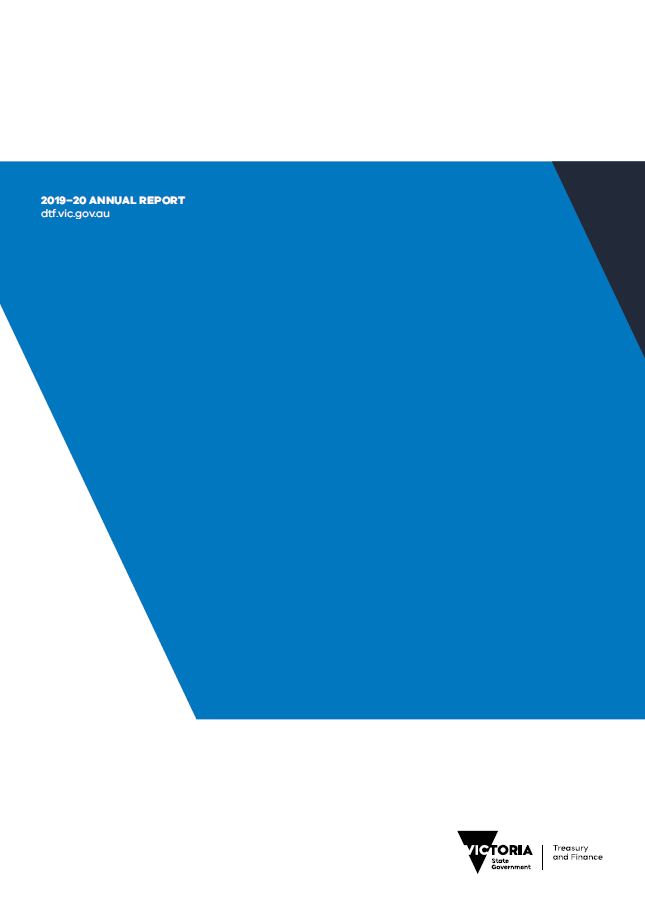 Departmental objectiveIndicatorsOutputsOptimise Victoria’s fiscal resourcesUnder this objective, the Department provides analysis and advice to Government on the management of Victoria’s fiscal resources to support decision making and reporting for the benefit of all Victorians.The Department leads the development of financial policy advice to Government and the Victorian public sector through detailed analysis of key policy priorities including resource allocation, financial risk and government service performance, financial reporting frameworks, and the State’s budget position to inform and support the publication of key whole of state financial reports.A net operating surplus consistent with maintaining general government net debt at a sustainable level.General government net debt as a percentage of gross state product (GSP) to be maintained at a sustainable level.Agency compliance with the Standing Directions under the Financial Management Act 1994.Advice contributes to the achievement of Government policies and priorities relating to optimising Victoria’s fiscal resources.Budget and Financial AdviceRevenue Management and Administrative Services to GovernmentStrengthen Victoria’s economic performanceUnder this objective, the Department delivers advice on economic policy, forecasts, legislation and frameworks. It also supports Government by administering economic regulation of utilities and other specified markets in Victoria to protect the long-term interests of Victorian consumers with regard to price, quality, efficiency and reliability of essential services.The Department leads the development of advice to Government on key economic and financial strategies including regulatory reform, Government tax policy and intergovernmental relations to drive improvements in Victoria’s productive and efficient resource allocation, competitiveness and equity across the Victorian economy.Invest Victoria contributes to the Department’s objective to strengthen Victoria’s economic performance through facilitating private sector investment in Victoria. This is achieved through a focus on investments that strengthen innovation, productivity, job creation and diversification of Victoria’s economy.Economic growth to exceed population growth as expressed by GSP per capita increasing in real terms (annual percentage change).Total Victorian employment to grow each year (annual percentage change).Advice contributes to the achievement of Government policies and priorities relating to economic and social outcomes.Economic and Policy AdviceEconomic Regulatory ServicesInvest VictoriaImprove how Government manages its balance sheet, commercial activities and public sector infrastructureUnder this objective, the Department delivers Government policies focused on overseeing the State’s balance sheet, major infrastructure and government business enterprises by the delivery and application of prudent financial and commercial principles and practices. The Department leads the development of strategic commercial and financial advice to Government to support key decisions regarding the State’s financial assets and liabilities and infrastructure investment to drive improvement in public sector commercial and asset management and the delivery of infrastructure for the State of Victoria.High-value high-risk (HVHR) projects have had risks identified and managed through tailored project assurance, policy advice and governance to increase the likelihood that projects are completed within agreed timeframes, budget and scope.Government business enterprises performing against agreed financial and non-financial indicators.Advice contributes to the achievement of Government policies and priorities relating to Victoria’s balance sheet, commercial activities and public sector infrastructure.Commercial and Infrastructure AdviceDeliver efficient whole of government common servicesUnder this objective, the Department delivers whole of government common services through working with business partners. The Department leads the delivery of integrated and client-centred whole of government services, policies and initiatives to achieve value for the Victorian public sector. Areas include procurement, fleet and accommodation.Benefits delivered as a percentage of expenditure by mandated agencies under DTF-managed state purchase contracts, including reduced and avoided costs.Low vacancy rates for government office accommodation maintained.High quality whole of government common services provided to government agencies, as assessed by feedback from key clients.Services to Government2019-20 departmental objective2018-19 departmental objective Reason for changeNo change2019-20 outputs2018-19 outputsReason for changeInfrastructure VictoriaTransferred departmental output from the Department of Premier and Cabinet resulting from the machinery of government change effective 1 May 2020.IndicatorUnit of 
measure2016-17
actual2017-18
actual2018-19
actual2019-20
actualA net operating surplus consistent with maintaining general government net debt at a sustainable level.$ billion2.712.310.97(a)(6.5)General government net debt as a percentage of GSP to be maintained at a sustainable level.per cent3.94.7(b)5.6(a)9.6IndicatorUnit of 
measure2016-17
actual2017-18
actual2018-19
actual2019-20 actualEconomic growth to exceed population growth as expressed by GSP per capita increasing in real terms (annual percentage change).per cent1.51.10.8n/a(a)Total Victorian employment to grow each year (annual percentage change).per cent4.02.83.41.2IndicatorUnit of 
measure2016-17
actual2017-18
actual2018-19 actual2019-20
actualLow vacancy rates for government office accommodation maintainedper cent0.440.241.310.32Benefits delivered as a percentage of expenditure by mandated agencies under DTF-managed state purchase contracts, including reduced and avoided costsper cent6.05.55.610.1(a)performance target achieved – both within 5 per cent variance and exceeds 5 per cent varianceperformance target not achieved – within 5 per cent varianceperformance target not achieved – exceeds 5 per cent variancePerformance measuresUnit of 
measure2019-20 actual2019-20 targetPerformance variation (%)Result QuantityNumber of funding reviews contributed to by DTFnumber88–QualityVariance of the revised estimate of State budget expenditureThe 2019-20 outcome reflects the impact of the 2019-20 Victorian bushfires and the support measures implemented by the Government in response to coronavirus (COVID-19).per cent5.9≤5.018Unqualified audit reports/reviews for the State of Victoria Financial Report and Estimated Financial StatementsThe 2019-20 actual reflects the deferral of the 2020-21 budget (which includes the revised expected fiscal outcome for 2019-20) to later in 2020, in line with all other Australian governments.number12(50.0)Recommendations on financial management framework matters made by PAEC and VAGO and supported by Government are actionedper cent100100–VPS stakeholder feedback indicates delivery of advice and information sessions supported the financial reporting framework across the VPS and supported the VPS to understand the financial management framework. The higher 2019-20 outcome reflects greater than expected satisfaction from stakeholders across the VPS as measured through the annual stakeholder surveyper cent938016.3Business processes maintained to retain ISO 9001 (Quality Management Systems) Certificationper cent100100–TimelinessDelivery of advice to Government on portfolio performance within agreed timeframesper cent100100–Annual Budget published by date agreed by TreasurerThe lower 2019-20 actual reflects the deferral of the 2020-21 budget to later in 2020, in line with all other Australian governments.datelate 2020May 2020n/aBudget Update, Financial Report for the State of Victoria, Mid-Year Financial Report, and Quarterly Financial Reports are transmitted by legislated timelinesper cent100100–Annual financial management compliance report for the previous financial year is submitted to the Assistant Treasurer.dateby end 
Feb 2020by end 
Feb 2020–CostTotal output costThe higher 2019-20 actual reflects internal reprioritisation of resources in the areas of financial policy and advice.$ million29.127.75.2Performance measuresUnit of 
measure2019-20 actual2019-20 targetPerformance variation (%)Result QuantityRevenue collected as a percentage of budget targetper cent97≥99(2.02)Cost to collect $100 of tax revenue raised is less than the average of State and Territory Revenue OfficesActual result will not be available until late in 2020 following the Commissioners’ Interjurisdictional Business Practices process.achieved/ not achievedn/aachievedn/an/aCompliance revenue assessed meets targetper cent≥95≥95–QualityCustomer satisfaction levelper cent96≥85–Business processes maintained to retain ISO 9001 (Quality Management Systems) Certificationper cent100100–Ratio of outstanding debt to total revenue (monthly average)per cent1.68<2–Objections received to assessments issued as a result of compliance projects per cent1.9<4–TimelinessRevenue banked on day of receiptper cent100≥99–Timely handling of objections (within 90 days)per cent≥80≥80–Timely handling of private rulings (within 90 days)per cent≥80≥80–CostTotal output costThe lower 2019-20 actual is primarily due to recruitment delays which resulted in lower employee costs, and a diversion of resources and deferral of transformation initiatives. $ million133.0140.8(5.5)Performance measuresUnit of 
measure2019-20 actual2019-20 targetPerformance variation (%)Result QuantityEconomic research projects and papers completed that contribute to deeper understanding of economic issues and development of government policyThe higher 2019-20 actual reflects the completion of one additional paper above target.number9812.5High level engagement with non-Victorian Public Service stakeholder groups that contributes to public policy debateThe higher 2019-20 actual reflects engagement with stakeholders across a wide range of issues, including responding to the economic impacts of coronavirus (COVID-19).number222010Conduct biannual surveys to assess the impact of changes to Victorian regulations on businessThe lower 2019-20 actual reflects the survey frequency being revised to annual to reduce the reporting burden on businesses.number12(50)Accuracy of estimating State taxation revenue in the State budgetpercentage variance≤5.0≤5.0–Accuracy of estimating the employment growth rate in the State budgetpercentage point variance≤1.0≤1.0–Accuracy of estimating the gross state product rate in the State budgetThe gross state product growth estimate will be available when the ABS State Accounts are released in November 2020.percentage point variancen/a≤1.0n/an/aBusiness processes maintained to retain ISO 9001 (Quality Management Systems) Certificationper cent100100–The Office of the Commissioner for Better Regulation’s support for preparing Regulatory Impact Statements or Legislative Impact Assessments was valuable overall, as assessed by departmentsThe higher 2019-20 actual reflects Better Regulation Victoria’s successful engagement strategies. The target will be reviewed as part of the 2020-21 budget process.per cent96.4907.1Proportion of people making inquiries to 
the Red Tape Unit who found it responsive 
and helpfulThe lower 2019-20 actual may reflect the low number of returned survey responses from private businesses or individuals interacting with the Red Tape Unit.per cent71.480(10.7)TimelinessBriefings on key Australian Bureau of Statistics economic data on day of releaseper cent100100–The Office of the Commissioner for Better Regulation’s advice on Regulatory Impact Statements or Legislative Impact Assessments was timely, as assessed by departmentsThe higher 2019-20 actual reflects Better Regulation Victoria’s successful engagement strategies. The target will be reviewed as part of the 2020-21 budget process.per cent96.4907.1CostTotal output costThe higher 2019-20 actual reflects internal reprioritisation of resources in the areas of tax reform and other economic policies.$ million38.132.617.0Performance measuresUnit of 
measure2019-20 actual2019-20 targetPerformance variation (%)Result QuantityNew or revised regulatory instruments issuedThe lower 2019-20 actual reflects the Victorian Energy Upgrade guidelines were delayed due to coronavirus (COVID-19) response related reprioritisation of activities by the Department of Environment, Land, Water and Planning.number67(14.3)Performance reports for regulated businesses or industriesThe higher 2019-20 actual reflects the introduction of new quarterly water customer perception surveys during this year.number11757.1Performance reviews and compliance audits of regulated businessesnumber140144(2.8)Price approvals of regulated businessesnumber2122(4.5)Registration and accreditation decisions/approvals in relation to the Victorian Energy Efficiency Target Schemenumber5 2405 0004.8Reviews, investigations or advisory projectsThe higher 2019-20 actual is the result of the reviews undertaken by the commission on waste recycling and Port of Melbourne market rent.number42100Compliance and enforcement activities – energyThe higher 2019-20 actual reflects an increase 
in penalty notices issued as a result of additional funding received to increase compliance 
and enforcement activities of regulated 
energy businesses.number15430413.3Setting of regulated price and tariffsThe higher 2019-20 actual reflects the Victorian default offer for electricity being separate determinations rather than the 1 tariff 
originally envisaged.number1311 200QualityDecisions upheld where subject to review, appeal or disallowanceper cent100100–TimelinessDelivery of major milestones within 
agreed timelinesper cent100100–CostTotal output costThe lower 2019-20 actual is primarily due to significant delays in several projects including the relocation of the Essential Services Commission’s premises impacted by the disruption on business caused by coronavirus (COVID-19). $ million2930.7(5.4)Performance measuresUnit of 
measure2019-20 actual2019-20 targetPerformance variation (%)Result QuantityJobs resulting from government investment facilitation services and assistancenumber5 2415 2000.8New Australian/international regional headquarters of firms and/or research development centres attracted to VictoriaThe higher 2019-20 actual reflects a number of ICT companies establishing their headquarters in Victoria. The technology sector is less affected by coronavirus (COVID-19) as technology underpins most sectors where Victoria has strong capability. Most of the headquarters secured were the result of lengthy investment facilitation and lead times where the investment decisions were made pre-coronavirus (COVID-19), and the companies have confirmed their intention to proceed with the investments.number2412100New investment resulting from government facilitation services and assistance$ million2 3042 3000.2Visits to the Invest Victoria websiteThe lower 2019-20 actual reflects impacts of the coronavirus (COVID-19) pandemic on website visits.number97 649150 000(34.9)CostTotal output costThe lower 2019-20 actual is primarily due to rephasing of grant programs managed by Invest Victoria to better match contractual commitments linked to milestone payments and to allow new opportunities in future years.$ million70.3137.8(49)Performance measuresUnit of 
measure2019-20 actual2019-20 targetPerformance variation (%)Result QuantityDevelop and implement policy guidance and training, and infrastructure investment frameworks to govern and build capability to deliver infrastructureThe lower 2019-20 actual reflects the reduced demand for, and the ability to conduct, events such as training, conferences, forums and presentations due the impacts of coronavirus (COVID-19). The disruptions have also led to delays in progressing policy reforms due to a focus on supporting the Government to manage the impacts of coronavirus (COVID-19).number86116(25.9)Gateway reviews undertakenThe lower 2019-20 actual reflects the deferral of some reviews to the 2020-21 financial year due to disruptions associated with coronavirus (COVID-19). Gateway reviews are dependent upon the project/program team’s readiness to undertake the review. During 2019-20, the Gateway Unit received fewer requests to conduct reviews for gates 1 and 2, compared to previous financial years. number4270(40)Revenue from sale of surplus government land including Crown landThe lower 2019-20 actual reflects most sales, 
including all public sales, being suspended due to coronavirus (COVID-19) restrictions.$ million36150(76)Provision of PNFC/PFC financial estimates and actuals, along with commentary and analysis, for the State budget papers and financial reportsThe lower 2019-20 actual reflects the 2020-21 budget being postponed to late 2020.number56(16.7)Number of HVHR project assurance plans 
in placeThe higher 2019-20 actual reflects the addition of three project assurance plans from the 2018-19 budget, which were deferred and included within the following 2019-20 budget process.number171421.4QualityBusiness processes maintained to retain ISO 9001 (Quality Management Systems) Certificationper cent100100–Percentage of registered housing agencies assessed annually as meeting performance standardsThe higher 2019-20 actual reflects all annual Compliance Assessments completed by the target date of 31 March 2020. The target ratio of 90 per cent was determined considering the compliance and regulatory issues encountered with a very small number of registered housing agencies each year. As a result, the Compliance Assessments are delayed until the regulatory and compliance issues are resolved, and performance/further improvement plans agreed. per cent1009011.1Credit agencies agree that the presentation 
and information provided support 
annual assessmentThe higher 2019-20 actual reflects the quality of the presentation delivered. The credit rating presentations were very well received by Standard & Poor’s and Moody’s in terms of content, context, transparency and detail. All the presenters were very thorough with the content they presented. The follow-up questions were answered within five working days.per cent1007042.9Senior responsible owner agrees Gateway review was beneficial and would impact positively on project outcomesThe higher 2019-20 actual reflects the senior responsible owners’ high satisfaction, noting response rates to the survey have been lower than anticipated. DTF is continuing to enhance a recently introduced new feedback process to improve response rates to better inform this measure.per cent1009011.1TimelinessAdvice provided to Government on board appointments at least three months prior to upcoming board vacanciesper cent100100–Analysis and review of corporate plans within two months of receiptThe higher 2019-20 actual reflects all corporate plans received were analysed and reviewed within two months of receipt.per cent1009011.1Dividend collection in accordance with 
budget decisionsper cent100100–CostTotal output costThe higher 2019-20 actual is primarily due to the provision of policy and advice in several infrastructure and commercial projects including the funding and financing strategy for the Suburban Rail Loop, commercial transactions scoping study and property remediation.$ million74.254.436.4Performance measuresUnit of 
measure2019-20 actual2019-20 targetPerformance variation (%)Result QuantityStakeholder satisfaction with consultation process The higher 2019-20 actual reflects Infrastructure Victoria exceeding stakeholder satisfaction targets measured through interviews conducted with 157 stakeholders.per cent977529.3Number of publications or discussion 
papers releasednumber66–TimelinessDelivery of research, advisory or infrastructure strategies within agreed timelinesper cent100100–CostTotal output cost$ million10.139.91.8Performance measuresUnit of 
measure2019-20 actual2019-20 targetPerformance variation (%)Result QuantityTotal accommodation costThe lower 2019-20 actual reflect a number of factors, including delays in the leasing of 311 Spencer Street and completion of the Ballarat GovHub; and a realignment of incentives and fixed rent review tolerances by the Valuer-General Victoria to be more in line with the wider market, pushing rates down further than originally anticipated.$ per m2 per year372397(6.4)Workspace ratiom2 per FTE1212–QualityClient agencies’ satisfaction with the service provided by the Shared Service Providerper cent72.3703.3Business processes maintained to retain ISO 9001 (Quality Management Systems) Certificationper cent100100–CostTotal output cost$ million77.178.5(1.8)2019-20 actual$mOpening cash balance3 945Receipts into the trustInterest revenue26Commonwealth funding (b)262State Appropriation (c)679Total receipts into the trust4 912Payments from the trustLevel Crossing Removal Program1 457Caulfield to Dandenong conventional signalling and power infrastructure upgrade40North East Link342Airport Rail Link56Regional Rail Revival293Regional rolling stock47Major periodic maintenance102Wyndham Vale Stabling Yard77Movement in accounts payable and provisions(81)Total payments from the trust2 333Closing balance2 579Controlled2019-20 Budget2019-20 ActualVariance$m$m$mIncome from transactionsOutput appropriations (a)493.9441.3(52.6)Interest1.30.7(0.6)Sale of goods and services (b)190.6204.413.8Grants8.18.6 0.5Other income35.228.0(7.2)Total income from transactions729.1683.0(46.1)Expenses from transactionsEmployee benefits276.8272.3(4.5)Depreciation (c)49.535.9(13.6)Interest expense3.30.9(2.4)Grants and other transfers (d)116.162.5(53.6)Capital asset charge 62.963.00.1Other operating expenses (e)221.6252.831.2Total expenses from transactions730.2687.4(42.8)Net result from transactions(1.1)(4.4)(3.3)Other economic flows included in net resultNet gain/(loss) on non-financial assets(7.1)(0.1)7.0Other gains/(losses) from other economic flows–(1.3)(1.3)Total other economic flows included in net result(7.1)(1.4)5.7Net result(8.2)(5.8)2.4Other economic flows – other comprehensive income (f)–94.994.9Comprehensive result(8.2)89.197.3Controlled2019-20 Budget2019-20 ActualVariance$m$m$mFinancial assetsCash and deposits (a)65.199.534.4Receivables (b)291.2343.852.6Other financial assets (c)–16.716.7Total financial assets356.3 460.0103.7Non-financial assetsInventories (d)11.749.437.7Property, plant and equipment (e)874.2924.550.3Intangible assets 22.714.9(7.8)Other assets 20.637.316.7Total non-financial assets929.21 026.196.9Total assets1 285.51 486.1200.6 LiabilitiesPayables (f)46.4146.8100.4Borrowings (g) 88.552.8(35.7)Provisions (h)88.9109.820.9 Total liabilities223.8309.485.6Net assets1 061.71 176.7115.0EquityContributed capital 367.5361.5(6.0)Reserves (e)559.5652.292.7Accumulated surplus 134.7163.028.3Total equity1 061.71 176.7115.0Controlled2019-20 Budget2019-20 ActualVariance$m$m$mCash flows from operating activitiesReceipts from government  (a)500.7471.4(29.3)Receipts from other entities8.0(2.0)(10.0)Goods and Services Tax recovered from the ATO(0.5)(5.0)(4.5)Interest received 1.30.7(0.6)Other receipts (b)231.3250.919.6740.8716.0(24.8)Payments of grants and other transfers (a)(149.6)(51.6)98.0Payments to suppliers and employees (c)(490.5)(542.5)(52.0)Goods and Services Tax paid to the ATO–(3.5)(3.5)Capital asset charge(62.9)(63.0)(0.1)Interest and other finance costs (3.3)(0.9)2.4(706.3)(661.5)44.8Net cash flows from operating activities34.554.520.0Cash flows from investing activitiesNet investment–(0.3)(0.3)Net payments for non-financial assets(32.8)(36.5)(3.7)Proceeds from sale of non-financial assets–1.61.6Net loans to other parties(6.0)–6.0Net cash flows used in investing activities(38.8)(35.2)3.6Cash flows from financing activitiesOwner contributions by State government 3.6(4.8)(8.4)Repayment of leases and service concession liabilities(13.0)–13.0Net borrowings1.36.14.8Net cash flows from financing activities(8.1)1.39.4Net increase/(decrease) in cash held(12.4)20.633.0Cash at the beginning of the financial year77.578.91.4Cash at the end of the financial year65.199.534.4ControlledReservesAccumulated surplusContributed capitalTotal$m$m$m$m2019-20 original budgetBalance at 1 July 2019559.5142.9 366.51 068.9Net result for the year–(8.2)–(8.2)Transactions with owners in their capacity as owners––1.0 1.0Balance at 30 June 2020559.5134.7367.51 061.72019-20 actualsBalance at 1 July 2019 556.9169.2365.41 091.5Net result for the year–(5.8)–(5.8)Other comprehensive income for the year–(0.4)–(0.4)Revaluation increment/(decrement) (net)95.3––95.3Transfer to contributed capital––(3.9)(3.9)Balance at 30 June 2020 652.2163.0 361.51 176.7Variance to original budgetBalance at 1 July 2019(2.6)26.3(1.1)22.6Net result for the year–2.4–2.4Other comprehensive income for the year–(0.4)–(0.4)Transfer to contributed capital––(3.9)(3.9)Revaluation increment/(decrement) (net)95.3––95.3Transactions with owners in their capacity as owners––(1.0)(1.0)Balance at 30 June 202092.728.3(6.0)115.02019-20 Budget2019-20 ActualVariance$m$m$mAdministered income from transactionsAppropriations - payments made on behalf of the State (a)7 756.34 730.9(3 025.4)Special appropriations2 351.02 558.9207.9Interest 109.834.3(75.5)Sales of goods and services52.6291.9239.3Grants (b)26 285.123 565.1(2 720.0)Other income (c) 27 437.326 453.0(984.3)Total administered income from transactions63 992.157 634.1(6 358.0)Administered expenses from transactionsExpenses on behalf of the State 526.8596.169.3Employee benefits (a)1 733.41 039.0(694.4)Grants and other transfers 4 664.04 867.6 203.6Interest expense1 292.11 245.4(46.7)Payments into Consolidated Fund (d)54 214.263 346.19 131.9Total administered expenses from transactions62 430.571 094.28 663.7Net result from transactions1 561.6(13 460.1)(15 021.7)Other economic flows included in net resultNet gain/(loss) on non-financial assets23.32.5(20.8)Net gain/(loss) on financial instruments and statutory receivables/payables–(31.9)(31.9)Total other economic flows included in net result 23.3(29.4)(52.7)Net result1 584.9(13 489.5)(15 074.4)Other economic flows – other non-owner changes in equityRemeasurement of superannuation defined benefit plans (e)1 109.3(2 720.8)(3 830.1)Other–(56.7)(56.7)Total other economic flows – other non-owner changes in equity1 109.3(2 777.5)(3 886.8)Comprehensive result2 694.2(16 267.0)(18 961.2)Administered assetsCash and deposits 257.150.0(207.1)Receivables 4 251.09 149.04 898.0Other financial assets1 127.71 074.1(53.6)Property, plant and equipment (f) 537.71 866.11 328.4Other non-financial assets(0.6) 29.8 30.4Investments accounted for using the equity method(1.3)–1.3Total administered assets6 171.612 169.05 997.4Administered liabilitiesPayables  2 096.94 192.42 095.5Borrowings (d)31 623.747 203.715 580.0Provisions0.13.02.9Superannuation (e)26 101.731 225.45 123.7Total administered liabilities59 822.482 624.522 802.1Output group 2019-20 
$m2018-19(b) 
$mChange
$mOptimise Victoria’s fiscal resources159164(5)Strengthen Victoria’s economic performance13610531Improve how Government manages its balance sheet, commercial activities and public sector infrastructure746212Deliver efficient whole of government common services7272–Total441403382019-20(a)
$m2018-19(b)
$m2017-18
$m2016-17(c)
$m2015-16
$mGovernment output appropriations income 441403300353255Other income 7061585752Total income from transactions 511464358410307Total expenses from transactions (505)(454)(356)(406)(305)Net result from transactions 610242Total other economic flows included in net result (1)(2)–1(1)Net result 58251Net cash flow from operations 2431212923Total assets 1 2901 1841 1541 145863Total liabilities 20019516615913820202019Notes$’000$’000Income from transactionsOutput appropriations 2.3441 287402 649Other income2.569 86261 480Total income from transactions511 149464 129Expenses from transactionsEmployee expenses3.1.1176 128154 010 Depreciation and amortisation5.1.119 33217 726 Interest expense8.1.1517126 Grant expenses3.292 29676 056Capital asset charge3.362 85862 896 Supplies and services3.4137 570140 700Land remediation costs3.57 681864 Payments to Consolidated Fund8 8021 237Total expenses from transactions505 184453 615Net result from transactions5 96510 514Other economic flows included in net resultNet gain/(loss) on non-financial assets9.1121(48)Net (loss) on financial instruments9.1(10)(7)Net (loss) from revaluation of leave liabilities9.1(860)(2 210)Total other economic flows included in net result(749)(2 265)Net result5 2168 249Other economic flows – other comprehensive incomeChanges in physical asset revaluation surplus95 246(2 579)Comprehensive result100 4625 67020202019Notes$’000$’000AssetsFinancial assetsCash and deposits7.253 46342 333 Receivables6.1321 973325 011Total financial assets375 436367 344Non-financial assetsPrepayments13 4854 250 Non-financial assets classified as held for sale6.349 3807 049Property, plant and equipment5.1838 756790 977 Intangible assets5.213 79214 348 Total non-financial assets915 413816 624Total assets1 290 8491 183 968LiabilitiesPayables6.2109 95879 222Employee related provisions3.1.255 50447 182 Provision for land remediation3.526 12559 900 Unearned income6.44 4723 646 Borrowings7.15 2215 388Total liabilities201 280195 338Net assets1 089 569988 630EquityContributed capital231 454230 977Asset revaluation surplus652 185556 939 Accumulated surplus205 930200 714Total equity1 089 569988 630Contributed capitalAsset revaluation surplusAccumulated surplusTotal$’000$’000$’000$’000Balance at 1 July 2018 235 574559 518192 465987 557Revaluation decrement (net)–(2 579)–(2 579) Return of capital(4 597) ––(4 597)Net result for the year ––8 2498 249Balance at 30 June 2019230 977556 939 200 714988 630Return of capital 477––477Revaluation increment (net)–95 246–95 246Net result for the year–-5 2165 216Balance at 30 June 2020231 454652 185205 9301 089 56920202019Notes$’000$’000Cash flows from operating activitiesReceipts from government537 989446 308Receipts from other entities91730 960Goods and services tax (GST) recovered from the ATO (a)9 09123 068 Total receipts547 997500 336Payments to suppliers and employees(388 024)(330 781)Grants paid(72 257)(75 716)Capital asset charge paid(62 858)(62 896)Interest and other finance costs paid8.1.1(517)(126)Total payments(523 656) (469 519)Net cash flows from operating activities7.2.124 34130 817Cash flows from investing activitiesPayments for property, plant and equipment(7 554) (13 584)Proceeds from sale of property, plant and equipment1 5301 363Payments for intangible assets(2 364)(4 036)Net cash flows used in investing activities(8 388)(16 257)Cash flows from financing activitiesRepayment of borrowings and principal portion of lease liabilities (2019: finance leases) (b)(4 667)(2 484)Net cash flows used in financing activities (4 667)(2 484)Net increase in cash and cash equivalents11 286 12 076Cash and cash equivalents at the start of the year42 17730 101Cash and cash equivalents at the end of the year7.253 46342 177Non-cash financing and investing activities7.2.220202019Notes$’000$’000Income from transactionsOutput appropriations2.3441 287402 649Other income2.569 86261 480Total income from transactions511 149464 129Appropriation ActAppropriation ActAppropriation ActFinancial Management Act 1994Financial Management Act 1994Annual appropriations – 
as publishedAdvance from 
TreasurerTransfers from other departments administrative restructuringSection 29Section 32Total 
Parliamentary authorityAppropriations appliedVariance$’000$’000$’000$’000$’000$’000$’000$’0002020ControlledProvision of outputs467 43629 7932 00027 9644 290531 483441 28790 196Additions to net assets2 590––––2 590–2 590AdministeredPayments made on behalf of the State4 949 93531 666–––4 981 6014 730 944250 6572020 total5 419 96161 4592 00027 9644 2905 515 6745 172 231343 4432019ControlledProvision of outputs340 63714 70450 18523 9132 333431 772402 64929 123Additions to net assets3 590––––3 590–3 590AdministeredPayments made on behalf of the State4 153 67921 138–––4 174 8173 885 180289 6372019 total4 497 90635 84250 18523 9132 3334 610 1794 287 829322 35020202019$’000$’000Section 105 land tax certificates3 8004 555SRO information communication and technology projects980–Construction supplier register870706Government land and property950634Public financial corporations risk management and 
reporting framework210116Government bodies gymnasium250130Victorian Energy and Efficiency Target expansion2 5002 500Enterprise resource planning implementation project5904 043Invest Victoria17 50010 000Better Regulation Victoria164–Office of Projects Victoria1501 229Total annotated income agreements27 96423 91320202019$’000$’000Provision of services24 74919 136 Rental accommodation income34 83935 375 Other income10 2746 969Total other income69 86261 48020202019Notes$’000$’000Employee expenses3.1.1176 128154 010Grant expenses3.292 29676 056Capital asset charge3.362 85862 896Supplies and services3.4137 570140 700Land remediation costs3.57 68186420202019$’000$’000Salaries, wages, annual and long-service leaveSalaries and wages134 820118 015 Annual and long-service leave expense19 12015 960 SuperannuationDefined contribution plans12 28610 875 Defined benefits expense1 3051 321 On-costs8 5977 839 Total employee expenses176 128154 010 20202019Provisions$’000$’000CurrentAnnual leaveunconditional and expected to be settled within 12 months10 4407 868unconditional and expected to be settled after 12 months4 1192 688Long-service leaveunconditional and expected to be settled within 12 months3 3414 202unconditional and expected to be settled after 12 months26 83223 734On-costs5 5154 665Performance bonus517254Total current employee-related provisions50 76443 411Non-currentLong-service leave4 2693 379On-costs471392Total non-current employee-related provisions 4 7403 771Total provisions55 50447 1822020$’000Opening balance5 057Additional provisions recognised2 151Reductions arising from payments/other sacrifices of future economic benefits(1 133)Unwind of discount and effect of changes in the discount rate(89)Closing balance5 986Current5 515Non-current47120202019$’000$’000Grant expensesVictorian government entities34 22026 256Other government entities5 40514 003Other organisations52 67135 797Total grant expenses92 29676 05620202019$’000$’000Capital asset charge62 85862 89620202019$’000$’000Rental and property outgoings27 10434,651Purchases of services81 66180 318Information and communication technology expenses16 19817 816 Other12 6077 915 Total supplies and services137 570140 700Optimise Victoria’s fiscal resourcesOptimise Victoria’s fiscal resources

Strengthen Victoria’s economic performance(a)

Strengthen Victoria’s economic performance(a)2020201920202019$’000$’000$’000$’000Controlled income and expenses for the year ended 30 June 2020Income from transactionsOutput appropriations159 293164 164 136 423104 654 Other income1 028 1 427 881 703 Total income from transactions160 321165 591 137 304105 357 Expenses from transactionsEmployee expenses88 41080 578 37 662 28 490 Depreciation and amortisation 5 0074 286 356  194 Interest expense279 15 20 6 Grant expenses5 514 11 135 81 670 63 929 Capital asset charge880 518  361 262 Supplies and services60 85269 865 16 2338 623 Land remediation costs––––Payments to Consolidated Fund––––Total expenses from transactions160 942166 397 136 302101 504 3 46333Net result from transactions(621)(806)1 0023 853 Other economic flows included in net resultNet gain/(loss) on non-financial assets30 15 (18)26Net (loss) on financial instruments(10)(7)Net (loss) from revaluation of leave liabilities(559)(1 416) (115)(236)Total other economic flows included in net result(539)(1 408) (133)(210)Net result (1 160)(2 214)8693 643Total other economic flows – other comprehensive incomeChanges in physical asset revaluation surplus––––Comprehensive result(1 160)(2 214)8693 643Controlled assets and liabilities as at 30 June 2020AssetsFinancial assets6 3866 724 3 713990 Non-financial assets15 12818 135 1 2891 502 Total assets21 51424 859  5 0022 492 LiabilitiesTotal liabilities58 57351 287  59 02349 541Net assets/(liabilities)(37 059)(26 428) (54 021)(47 049) Improve how Government manages its balance sheet, commercial activities and public sector infrastructureImprove how Government manages its balance sheet, commercial activities and public sector infrastructureDeliver efficient whole of government common servicesDeliver efficient whole of government common servicesOther – Not 
attributable(b)Other – Not 
attributable(b)Departmental totalDepartmental total20202019202020192020201920202019$’000$’000$’000$’000$’000$’000$’000$’00073 59162 36771 98071 464––441 287402 6497 517 3 61360 436 55 737––69 86261 48081 10865 980132 416127 201––511 149464 12929 511 27 11120 54517 831––176 128154 010267  25213 70212 994––19 33217 72616 17202  88––517  1264 978 852134 140––92 29676 05612 722 13 58148 895 48 535––62 858 62 89617 99517 47142 49044 741––137 570140 7007 681 864––7 681864––8 8021 237––8 802 1 23773 17060 148134 770125 566–– 505 184453 6157 9385 832(2 354)1 635–– 5 96510 514(17)(147)12658––121 (48)––(10)(7)(111)(344)(75)(214)––(860)(2 210)(128)(491)51(156)––(749)(2 265)7 8105 341(2 303)1 479––5 2168 24978 998(2 579)16 248–––95 246(2 579)86 8082 76213 9451 479––100 4625 670 7 1264 78778 61251 574279 599303 269 375 436367 344479 714387 518419 282409 469––915 413816 624 486 840392 305497 894461 043279 599303 2691 290 8491 183 968 42 82273 03040 86221 480– –  201 280195 338444 018319 275457 032439 563279 599303 2691 089 569988 630

Optimise Victoria’s fiscal resources

Optimise Victoria’s fiscal resourcesStrengthen Victoria’s economic performanceStrengthen Victoria’s economic performance2020201920202019$’000$’000$’000$’000Administered income from transactionsPayments on behalf of the State appropriations 967 752512 838550 034545 311Special appropriations 815 370152 898–7 291Commonwealth grants ––15 369 80116 719 910Taxation18 935 33119 092 863––Dividends––––Capital asset charge––––Interest––––Other income115 239116 6321 071112 014State revenues received into Consolidated Fund, net of appropriations applied within government departments–– –– Total administered income from transactions20 833 69219 875 23115 920 90617 384 526Administered expenses from transactionsGrant expenses1 019 193618 11429 393374 821Interest expense2 892806––Superannuation – non-departmental––––Contribution to GST administration costs––168 739155 397Depreciation and amortisation––––Short-term lease expenses––––Ex gratia expenses (a)76 36610 944––Financial guarantee expenses––––Other expenses 9 57724 3163 8362 071Payments to Consolidated Fund20 539 88218 947 68315 370 87216 831 924Total administered expenses from transactions21 647 91019 601 86315 572 84017 364 213Administered net result from transactions(814 218)273 368348 06620 313Other economic flows included in net resultNet gain on non-financial assets––––Net gain/(loss) on financial instruments (31 905)(30 129)––Share of net profits/(losses) of associates, excluding dividends––––Total other economic flows included in net result(31 905)(30 129)––Administered net result(846 123)243 239348 06620 313Other economic flows – other comprehensive incomeRemeasurement of superannuation defined benefit plans––––Changes in financial assets available for sale reserve––––Administered comprehensive result(846 123)243 239348 06620 313Improve how Government manages its balance sheet, commercial activities and public sector infrastructureImprove how Government manages its balance sheet, commercial activities and public sector infrastructureDeliver efficient whole of government common servicesDeliver efficient whole of government common servicesOther – Not 
attributableOther – Not 
attributableDepartmental totalDepartmental total20202019202020192020201920202019$’000$’000$’000$’000$’000$’000$’000$’0003 213 0062 825 5231521 508––4 730 9443 885 180585 4481 530 241––1 153 6351 150 3162 554 4532 840 74620626 252––8 193 3388 713 33623 563 34525 459 498453 520476 771––––19 388 85119 569 634478 410652 180––––478 410652 1806 455 2415 864 524––––6 455 2415 864 52426 71191 7277 6035 961––34 31497 6889 945283 224264 6021 087––390 857512 957–– ––4 883 1525 792 8804 883 1525 792 88011 222 48711 750 442272 3578 55614 230 12515 656 53262 479 56764 675 287––––3 819 0373 595 4074 867 6234 588 3421 199 4131 181 82342 9595 907––1 245 2641 188 536––––1 039 0021 217 2341 039 0021 217 234––––––168 739155 397––208 289–––208 289–––65–––65–––––––76 36610 9443 053–––––3 053–16 86214 118108 761144––139 03640 64923 027 69213 901 3551 7661 6434 374 3015 143 79663 314 51354 826 40124 247 02015 097 296361 8407 6949 232 3409 956 43771 061 95062 027 503(13 024 533)(3 346 854)(89 483)8624 997 7855 700 095(8 582 383)2 647 7842 49321 921––––2 49321 921–108 614––––(31 905)78 485–1 311–––––1 3112 493131 846––––(29 412)101 717(13 022 040)(3 215 008)(89 483)8624 997 7855 700 095(8 611 795)2 749 501––––(2 720 834)(3 370 909)(2 720 834)(3 370 909)–247 654–––––247 654(13 022 040)(2 967 354)(89 483)8622 276 9512 329 186(11 332 629)(373 754)AuthorityPurposeAppropriations appliedAppropriations applied2020
$’0002019
$’000Constitution Act, No. 8750 of 1975 – Governors’ PensionsGovernors’ pensions2 0071 772Constitution Act, No. 8750 of 1975 – Supreme Court JudgesJudges’ pensions14 03113 602County Court Act, No. 6230 of 1958 – Judges Judges’ pensions20 03618 528Financial Management Act, No. 18 of 1994, Section 39Interest on advances7 2475 008Gambling Regulation Act, No. 114 of 2003, Section 3.6.12Payments to Community Support Fund111 808147 121Gambling Regulation Amendment (Wagering and Betting) Act 2018, Section 4.6 A.5Victorian racing industry–7 291Liquor Control Reform Act, No. 94 of 1998, Section 177(2)Safety net payments4 1624 591State Owned Enterprises Act, No. 90 of 1992, Section 88State equivalent tax refunds8 568–State Superannuation Act, No. 50 of 1988, Section 90(2) – ContributionsSuperannuation contributions1 117 5611 116 413Taxation (Interest on Overpayments) Act, No. 35 of 1986, Section 11Interest on overpayments of tax2 892806Taxation Administration Act 1997, Section 121(a)Tax refunds/waivers and court costs696 508380Treasury Corporation of Victoria Act, No. 80 of 1992, Section 38 – Debt RetirementBudget sector debt retirement569 6331 525 234Total special appropriations2 554 4532 840 746

Optimise Victoria’s fiscal resources

Optimise Victoria’s fiscal resourcesStrengthen Victoria’s economic performanceStrengthen Victoria’s economic performance2020201920202019$’000$’000$’000$’000Administered assetsFinancial assetsCash and deposits––––Receivables (a)3 157 3122 664 71228 98429 846Advances paid––––Investments in controlled entities––––Other investments––––Total financial assets3 157 3122 664 71228 98429 846Non-financial assets––––Property, plant and equipment (b)––––Prepayments––––Total non-financial assets–––Total administered assets3 157 3122 664 71228 98429 846Administered liabilitiesPayables 38 55524 56938 85538 441Advances received––––Public Account State Administration Unit liability ––––Provisions –––70 088Unearned income (c)––1 302 369–Advances for capital works––––Borrowings (d)––––Leases (b)––––Superannuation liability ––––Total administered liabilities38 55524 5691 341 224108 529Net administered assets3 118 7572 640 143(1 312 240)(78 683)Improve how Government manages its balance sheet, commercial activities and public sector infrastructureImprove how Government manages its balance sheet, commercial activities and public sector infrastructureDeliver efficient whole of government common servicesDeliver efficient whole of government common servicesOther – Not 
attributableOther – Not 
attributableDepartmental totalDepartmental total20202019202020192020201920202019$’000$’000$’000$’000$’000$’000$’000$’00028 7821 422 132––6 232 8262 481 8316 261 6083 903 963169 896175 923557 725256 184––3 913 9173 126 6652 179 3413 936 225––––2 179 3413 936 225––163 027 190111 715 613163 027 190111 715 6131 074 150705 265––––1 074 150705 2653 452 1696 239 545557 725256 184169 260 016114 197 444176 456 206123 387 731––––––––––1 866 129–––1 866 129–––29 550–––29 550–––1 895 679–––1 895 679–3 452 1696 239 5452 453 404256 184169 260 016114 197 444178 351 885123 387 73191 84770 6899 19214 631–43 748178 449192 0782 179 3413 936 225––––2 179 3413 936 225––––11 305 70710 020 68111 305 70710 020 68151572 933–––2 98470 14549 15460 25812 778–––1 364 30160 258––110 91797 116––110 91797 11644 930 45527 485 744313 792268 792––45 244 24727 754 536––1 959 454–––1 959 454–––––31 225 37528 631 25731 225 37528 631 25747 250 84831 552 9732 409 066380 53942 531 08238 695 68693 570 77570 762 296(43 798 679)(25 313 428)44 338(124 355)126 728 93475 501 75884 781 11052 625 4352020
$m2019
$mReconciliation of the present value of the defined benefit obligationBalance at the start of the period52 41348 151Current service cost1 097990Interest cost7411 314Contributions by plan participants237233Actuarial (gains)/losses1 6223 906Benefits paid(2 294)(2 181)Balance at the end of the period53 81652 413Reconciliation of fair value of superannuation plan assetsBalance at the start of the period23 78222 946Interest income334626Expected return on plan assets excluding interest income1 3151 039Actuarial gains/(losses)(2 414)(504)Employer contributions1 6301 623Contributions by plan participants238233Benefits paid (including tax paid)(2 294)(2 181)Balance at the end of the period22 59123 782Reconciliation of liabilities disclosed in the administered statement of assets and liabilitiesState Superannuation Fund/Emergency Services Superannuation Scheme29 85927 269Other funds1 3661 362Total superannuation liability31 22528 6312020
%2019
%Actuarial assumptionsState Superannuation Fund/Emergency Services Superannuation SchemeExpected return on assets7.08.0Discount rate1.01.5Wages growth2.42.7Inflation rate0.91.2Constitutionally Protected PensionsDiscount rate1.01.5Wages growth2.42.7Inflation raten/an/aHealth Superannuation FundExpected return on assets4.85.0Discount rate1.01.5Wages growth2.42.7Inflation rate0.91.2Base caseDiscount rate plus 0.5 per centWage growth plus 0.5 per centInflation rate plus 0.5 per centSensitivity analysisDiscount rate (per cent a year)1.01.51.01.0Salary growth (per cent a year)2.42.42.92.4Inflation rate (per cent a year)0.90.90.91.4Estimated impact (per cent)n/a(6.0)1.24.6Estimated change in defined benefit obligation ($ million)n/a(3 229.0)645.82 475.6Categories of plan assets2020
%2019
%The major categories of plan assets are as follows:Domestic equity19.327.6International equity29.027.6Domestic debt assets24.917.8International debt assets3.0–Property7.47.5Cash7.84.1Other8.615.4100.0100.02020
$’0002019
$’000LandAt valuation636 522599 781Buildings (including heritage buildings)At independent valuation 191 061176 061 At cost16 0667 150 Less: accumulated depreciation(36 925)(24 537)170 202158 674 Construction in progress – at cost 25 98826 111Total buildings196 190184 785Leasehold improvementsLeasehold improvements – at fair value8 9858 985 Less: accumulated depreciation(8 940)(8 912)Total leasehold improvements4573 Plant and equipmentOffice and computer equipment – at fair value3 5953 489 Less: accumulated depreciation(2 592)(2 316)1 0031 173 Motor vehicles under lease (2019: finance lease)6 7776 841 Less: accumulated depreciation(1 781)(1 676)4 9965 165 Total plant and equipment5 9996 338Total property, plant and equipment838 756790 97720202019$’000$’000Charge for the periodBuildings – structures and ground development9 6247 301Buildings – other building components5 0924 945Leasehold improvements2866Office and computer equipment329225Motor vehicles under lease (2019: finance lease)1 3391 224Capitalised software development2 9203 965Total depreciation and amortisation19 33217 726Buildings – structures and ground development 5–25 years Buildings – other building components5–22 yearsHeritage buildings–structures and ground development12–257 yearsHeritage buildings – other building components4–186 yearsLeasehold improvements4–10 yearsOffice and computer equipment3–10 yearsMotor vehicles under finance lease1–5 yearsCapitalised software development3–7 yearsPublic Administration Purpose GroupPublic Administration Purpose GroupPublic Administration Purpose GroupPublic Administration Purpose GroupPublic Administration Purpose GroupPublic Administration Purpose GroupPublic Administration Purpose Group

LandBuildings 
(including heritage buildings)Building construction in progressLeasehold improvementsOffice and computer equipmentMotor vehicles under lease (2019: finance lease)Total$’000$’000$’000$’000$’000$’000$’0002020Carrying amount at the start of the year599 781158 67426 111731 1735 165790 977Recognition of right-of-use assets on initial application of AASB 16–49 858––66–49 924Adjusted balance at 1 July 2019599 781208 53226 111731 2395 165840 901Additions–1827 531–932 71710 523Disposals(42)-–––(1 547)(1 589)Transfers between classes–7 654(7 654)–––-Transfers through contributed capital–(47 698)––––(47 698)Net transfers from/(to) property held for sale(42 216)–––––(42 216)Asset revaluation increment78 99916 248––––95 247Depreciation expense (note 5.1.1)–(14 716)–(28)(329)(1 339)(16 412)Carrying amount at the end of the year636 522170 20225 988451 0034 996838 7562019Carrying amount at the start of the year602 551 169 568 13 264 1 459 693 4 491 792 026 Additions–3213 035413 20816 316Disposals(2 729)––––(1 310)(4 039)Transfers between classes–1 320 (188)(1 320)664 –476Transfers through contributed capital(41)–––––(41)Depreciation expense (note 5.1.1)–(12 246)–(66)(225)(1 224)(13 761)Carrying amount at the end of the year599 781 158 674 26 111 73 1 173 5 165 790 977 2020
$’0002019
$’000Capitalised software development69 69964 245 Less: accumulated amortisation(59 399)(56 480)Total capitalised software development10 3007 765 Intangible assets under development3 4926 583Total intangible assets13 79214 348Reconciliations of carrying amountsCapitalised software developmentCarrying amount at the start of the year7 7659 366 Additions181–Transfers from intangible assets under development5 2742 364 Amortisation expense (note 5.1.1)(2 920)(3 965)Carrying amount at the end of the year10 3007 765 Intangible assets under developmentCarrying amount at the start of the year6 5834 911 Additions2 1834 512 Transfers to capitalised software development(5 274)(2 364)Transfers to property, plant and equipment–(476)Carrying amount at the end of the year3 4926 5832020
$’0002019
$’000Current:ContractualDebtors37 68117 85537 68117 855StatutoryAmounts owing from Victorian Government (a)276 611303 269GST recoverable3 673676 280 284303 945Total current receivables317 965321 800Non-current:StatutoryAmounts owing from Victorian Government (a)4 0083 211Total non-current receivables4 0083 211Total receivables321 973325 011Past due but not impairedPast due but not impairedPast due but not impairedPast due but not impairedPast due but not impairedCarrying amount$’000 Neither past due nor impaired$’000 Less than 1 month$’000 1–3 months$’000 3 months–1 year$’000 1–5 years$’000 Greater than 5 years$’000 2020Receivables37 68111 9191 66312 23711 717145–2019Receivables17 85511 1233 4592 2451 028––2020
$’0002019
$’000Current:ContractualCreditors and accruals88 30661 252StatutoryAmounts payable to other government agencies21 65217 970 Total payables109 95879 2222020
$’0002019
$’000Vehicles held for sale16549Properties held for sale49 2157 000Total non-financial assets classified as held for sale49 3807 0492020
$’0002019
$’000Current:UnsecuredBank overdrafts (note 7.2)–156SecuredLease liabilities (2019: Finance lease liabilities)2 8912 219Total current borrowings2 8912 375Non-current:SecuredLease liabilities (2019: Finance lease liabilities)2 3303 013 Total non-current borrowings2 3303 013Total borrowings5 2215 388Lease liabilities are effectively secured as the rights to the leased assets revert to the lessor in the event of default.Assets pledged as securityThe carrying amounts of non-current assets pledged as security are:Motor vehicles under lease (2019: finance lease)4 9965 1652020
$’000Interest expense on lease liabilities517Expenses relating to short-term leases4 179Expenses relating to leases of low-value assets174Total amount recognised in the comprehensive operating statement4 8702020
$’000Total cash outflow for leases4 667Maturity dates(a)Maturity dates(a)Maturity dates(a)Maturity dates(a)Maturity dates(a)Carrying amountNominal amountLess than
1 month1-3
months3 months – 1 year1-5 yearsGreater than 5 years2020$’000$’000$’000$’000$’000$’000$’000Lease liabilities5 2215 3934373692 2042 383–Bank overdrafts–––––––5 2215 3934373692 2042 383–2019Finance lease liabilities5 2325 4223953401 6073 080–Bank overdrafts156156156––––5 3885 5785513401 6073 080–2020
$’0002019
$’000Cash on hand 5982Funds held in trust52 86542 331Total cash and deposits disclosed in the balance sheet53 46342 333The above figures are reconciled to cash and cash equivalents at the end of the year as shown in the cash flow statement as follows:Balances as above53 46342 333 Less: bank overdrafts (note 7.1)–(156)Balance as per cash flow statement53 46342 1772020
$’0002019
$’000Net result5 2168 249Depreciation and amortisation expense19 33217 726 Net (gain)/loss on disposal of property, plant and equipment(121)48 Change in operating assets and liabilities, net of effects of restructuringDecrease/(increase) in receivables3 040(23 951)(Increase)/decrease in other operating assets(9 235)169 Increase in payables30 73626 375(Decrease)/increase in other operating liabilities(24 627)2 201 Net cash flows from operating activities24 34130 817Controlled trust accountPurposeFinance Agency Trust – Financial Management Act 1994To record the receipt of funds pending disbursement for fitout works, minor and major capital works, construction and construction-related works and general projects undertaken on the Department’s buildings and tenancies.Government Accommodation Trust – Financial Management Act 1994To receive all rents and pay all outgoings associated with the management of properties administered by the Department and to fund minor capital works.Industry Supervision Fund – Financial Sector Reform (Victoria) Act 1999To facilitate the registration of financial institutions made under the Act. Inter-departmental Transfer Trust – Financial Management Act 1994To record inter-departmental transfers where no other trust arrangement exists.Master Agency Media Services Trust (MAMS) – Financial Management Act 1994To record the receipt of service fees and disbursement of media-related expenses under the MAMS contract.Shared Corporate Services Trust Account – Financial Management Act 1994To record receipts and payments for shared corporate services, including, but not limited to, the operations of the Shared Service Provider.Treasury Trust – Financial Management Act 1994To record the Department’s receipt and disbursement of unclaimed and unidentified monies and other funds held in trust.Vehicle Lease Trust – Financial Management Act 1994To record transactions relating to the Department’s vehicle pool and the management fee revenue and costs of the VicFleet business unit.Administered true accountPurposeAsset Sales Deposit Trust Account – Financial Management Act 1994To record the receipt of deposits lodged in connection with asset sales and their disbursement in accordance with the terms of settlement.Cattle Compensation Fund – Livestock Disease Control Act 1994To receive stamp duties paid by agents relating to sale of cattle, and fines and monies received from the Commonwealth; and make payments including compensation claims from graziers, and costs of transportation and destruction of condemned cattle.Community Support Fund Trust – Gaming Machine Control Act 1991To record the receipt (under special appropriations) of certain gambling revenues and the disbursement of these funds in accordance with the requirements of the Act, including the funding of gambling research and various community programs.Debt Portfolio Trust – Financial Management Act 1994To facilitate the recording of the cash transactions associated with Public Account borrowings and their management, aimed at enhancing administrative and operational efficiency.Finance Agency Trust – Financial Management Act 1994To record the receipt of funds from client departments and agencies pending disbursement for fitout works, minor and major capital works, construction and construction related works and general projects undertaken on their behalf.HomesVic Trust – Financial Management Act 1994To record the receipt and disbursement of funds relating to the State’s shared equity scheme to support lower to moderate income first home buyers enter into home ownership.Inter–departmental Transfer Trust – Financial Management Act 1994To record inter–departmental transfers where no other trust arrangement exists. Land Acquisition and Compensation Trust – Land Acquisition and Compensation Act 1986To hold land compensation monies where claimant not found.Public Service Commuter Club Trust – Financial Management Act 1994To record the receipt and payment of amounts relating to the purchase of rail tickets and associated reimbursement from Club members.Security Trust – Financial Management Act 1994To hold securities lodged by contractors to various departments as a guarantee of satisfactorily fulfilling contractual obligations.Shared Corporate Services Trust Account - Financial Management Act 1994To record receipts and payments for shared corporate services, including, but not limited to, the operations of the Centralised Accommodation Management initiative on behalf of the Government.Sheep and Goat Compensation Fund – Livestock Disease Control Act 1994To receive stamp duties paid by agents relating to sale of sheep and goats, and fines and monies received from the Commonwealth; and make payments including compensation claims from graziers, and costs of transportation and destruction of condemned sheep and goats.Swine Compensation Trust – Livestock Disease Control Act 1994To receive stamp duties, penalties and other monies relating to the sale of pigs and to make payments including compensation claims and costs of transportation and destruction of condemned pigs.Treasury Trust – Financial Management Act 1994To record, on behalf of the State, the receipt and disbursement of unclaimed and unidentified monies and other funds held in trust.Vehicle Lease Trust – Financial Management Act 1994To record transactions relating to the government vehicle pool and fleet management operations.Victorian Natural Disasters Relief Account – Financial Management Act 1994To record the receipt and disbursement of funds in connection with natural disasters in Victoria.Victorian Social Housing Growth Fund – Financial Management Act 1994To record the receipt of capital funds and investment revenues pending disbursement of such revenues to increase the supply of social housing either directly through dedicated construction of social and affordable housing or by subsidising rental properties in the private market.Victorian Transport Fund – Delivering Victorian Infrastructure (Port of Melbourne Lease Transaction) Act 2016To fund infrastructure projects for or in relation to public transport, roads, rail, the movement of freight, ports or other infrastructure (including regional infrastructure).20202020202020202019201920192019Opening balanceInflowsOutflowsClosing balanceOpening balanceInflowsOutflowsClosing balance$’000$’000$’000$’000$’000$’000$’000$’000Controlled trustsFinance Agency Trust (a)12 3419 507(8 628)13 2208 36316 808(12 830)12 341Government Accommodation Trust2 72938 653(27 645)13 7371 72541 028(40 024)2 729Inter-departmental Transfer Trust 7 08512 171(9 770)9 4863 55210 765(7 232)7 085Master Agencies Media Services Trust869–(630)2391 036–(167)869Shared Corporate Services Trust Account (b)7 564194 353(196 151) 5 7665 13299 374(96 942)7 564Treasury Trust5 342747(1 719)4 3705 9421 204(1 804)5 342Vehicle Lease Trust (c)6 4012 317(2 671)6 0474 4484 353(2 400)6 401Total controlled trusts42 331257 748(247 214) 52 86530 198173 532(161 399)42 331Administered trustsAsset Sales Deposit Trust Account7 5517(7)7 551–7 551–7 551Cattle Compensation Fund–5 353(5 353)––4 440(4 440)–Community Support Fund Trust53 319112 232(138 387)27 16447 061147 743(141 485)53 319Debt Portfolio Trust351 363–(350 000)1 363851 3631 466 000(1 966 000)351 363Finance Agency Trust (a)95 388119 504(104 882)110 01046 679110 839(62 130)95 388HomesVic Trust28 7702 000(10 095)20 67547 23017 000(35 460)28 770Inter-departmental Transfer Trust 31 1863 223(10 911)23 49815 55118 200(2 565)31 186Public Service Commuter Club Trust (252)689(589)(152)(234)628(646)(252)Security Trust27 47532 502(43 492)16 48586 44443 171(102 140)27 475Shared Corporate Services Trust Account (b)–393 870(392 132)1 738 ––––Sheep And Goat Compensation Fund–1 269(1 269)––1 164(1 164)–Swine Compensation Trust–192(192)––176(176)–Treasury Trust3 1663 825 504(3 828 670)––3 555 894(3 552 728)3 166Vehicle Lease Trust (c)30 548213 591(223 822)20 317364222 260(192 076)30 548Victorian Natural Disasters Relief Account (d)65 2738 000(73 273)–161 1298 295(104 151)65 273Victorian Social Housing Growth Fund–351 458(351 458)––250 746(250 746)–Victorian Transport Fund9 2301 868 940(1 868 940)9 2309 2301 448 400(1 448 400)9 230Total administered trusts703 0176 938 334(7 403 472)237 8791 264 8177 302 507(7 864 307)703 0171 December 2019
$’0001 December 2019
$’000Administered trustAdministered trustAssetsAssetsState Administration UnitState Administration Unit43 423Other assetsOther assets10LiabilitiesLiabilitiesPayablesPayables(999)ProvisionsProvisions(42 359)Administered net assets relinquished by the DepartmentAdministered net assets relinquished by the Department75Controlled trustControlled trustAssetsAssetsState Administration UnitState Administration Unit256LiabilitiesLiabilitiesEmployee related provisionsEmployee related provisions(256)Controlled net assets relinquished by the DepartmentControlled net assets relinquished by the Department–2020(a)
$’0002019
$’000Opening balance65 273161 129InflowsAppropriation revenue8 0008 000Clean up cost recoveries–295Total Inflows8 0008 295OutflowsGrants to other government departments, agencies and authorities3 1708 265Grants to local government25 93293 275Grants to not-for-profit organisations and rural communities96866Grants to households and persons160–Audit fees–30Other operating costs4921 715Transfers to other government department43 423–Total outflows73 273104 151Closing balance–65 2732020
$’0002019
$’000Capital commitments – ControlledContracted commitments for capital expenditure on building improvements, fitouts and information technology development, at the reporting date but not recognised as liabilities, and payable:within one year9 5455 481Total capital commitments (inclusive of GST)9 5455 481Capital commitments – Administeredwithin one year96 08944 103Total capital commitments (inclusive of GST)96 08944 103Outsourcing commitments – ControlledCommitments under outsourcing contracts for human resource, property management and security services, and payable:within one year17 37323 653later than one year but not later than five years28 64651 531Total outsourcing commitments (inclusive of GST)46 01975 184In addition, the outsourcing of information technology services is subject to an open-ended memorandum of understanding with an annual cost to the Department of $5 844 900 (2019 – $6 911 407).Outsourcing commitments – AdministeredCommitments under outsourcing contracts for property management and security services, and payable:within one year8 694–Total outsourcing commitments (inclusive of GST)8 694–Lease commitments – Controlled (a)Commitments for minimum lease payments in relation to non-cancellable operating leases, not recognised as liabilities, are payable as follows:within one year5747 355later than one year but not later than five years8128 954later than five years–749Total lease commitments (inclusive of GST)1 386 17 0582020
$’0002019
$’000Shared Service Provider fees receivable - ControlledDue within one year14 101–Due later than one year but not later than five years4 705–Due later than five years-–Total commitments receivable (inclusive of GST)18 806–2020
$’0002019
$’000Government Accommodation Trust rental income receivable – ControlledDue within one year37 50537 185Due later than one year but not later than five years149 615146 957Due later than five years5 1395 358Total commitments receivable (inclusive of GST)192 259189 5002020
$’0002019
$’000Shared Service Provider rental and facilities management receivable - AdministeredDue within one year408 448–Due later than one year but not later than five years140 373–Due later than five years-–Total commitments receivable (inclusive of GST)548 821–NoteCategory2020
$’0002019
$’000Financial assetsCash and deposits7.2Financial assets at amortised cost53 46342 333Receivables (a)6.1Financial assets at amortised cost37 68117 855Total contractual financial assets91 14460 188Financial liabilitiesPayables (a)6.2Financial liabilities at amortised cost88 30661 252Borrowings7.1Financial liabilities at amortised cost5 2215 388Total contractual financial liabilities93 52766 640Category2020
$’0002019
$’000Financial liabilitiesBorrowingsFinancial liabilities at amortised cost(517)(126)Total contractual financial liabilities(517)(126)Other institutions (non-rated)Government agencies (triple-A credit rating)Total$’000 $’000 $’000 2020ReceivablesGovernment departments/councils–11 67611 676Other entities–243243Total contractual financial assets–11 919 11 919 2019ReceivablesGovernment departments/councils–10 82710 827Other entities–296296Total contractual financial assets–11 12311 1232020
$m2019
$mThe following table summarises quantifiable contingent liabilities administered on behalf of the State.Specific guarantees and indemnities under statute834164Guarantees for loans to water industry entities14 07511 866Guarantees for loans to other entities941832Litigation against State Revenue Office4927Other 3626Total15 93512 915Valuation techniqueSignificant unobservable inputsSpecialised landMarket approachCommunity service obligations adjustment Heritage adjustmentNon-specialised landMarket approachDirect cost per square metre(a)/direct cost per parcelBuildings (including heritage buildings)Market approach (net market rentals)Rental income per square metreCapitalisation rateUseful lifeCultural assetsMarket approachCommunity service obligation adjustmentOffice and computer equipmentCurrent replacement cost Cost per unitUseful lifeCarrying
amountFair value 
measurement using:Fair value 
measurement using:Fair value 
measurement using:Level 1Level 2Level 3Fair value measurement hierarchy at 30 June 2020$’000$’000$’000$’000Land at fair valueSpecialised land629 169––629 169Non-specialised land7 353–7 353–Total land at fair value636 522–7 353629 169Buildings at fair valueBuildings (including heritage buildings)170 202––170 202Total buildings at fair value170 202––170 202Plant and equipment at fair valueOffice and computer equipment1 003––1 003Total plant and equipment at fair value1 003––1 003Fair value measurement hierarchy at 30 June 2019Land at fair valueSpecialised land530 874––530 874Non-specialised land68 907–68 907–Total land at fair value599 781–68 907530 874Buildings at fair valueBuildings (including heritage buildings)158 674––158 674Total buildings at fair value158 674––158 674Plant and equipment at fair valueOffice and computer equipment1 173––1 173Total plant and equipment at fair value1 173––1 173Specialised landBuildings (including heritage buildings)Office and computer equipment2020$’000$’000$’000Opening balance530 874158 6741 173Recognition of right-of-use assets on initial application of AASB 16–49 85866Adjusted opening balance at the start of the year530 874208 5321 239Net acquisitions/(disposals)–18293Transfers through contributed capital–(47 698)–Transfers between classes–7 654–Transfers from/(to) held for sale(23)––Asset revaluation increment98 31816 248–Depreciation–(14 716)(329)Closing balance629 169170 2021 0032019Opening balance533 644169 568693Net acquisitions/(disposals)(2 729)3241Transfers through contributed capital(41)––Transfers between classes–1 320664Transfers from/(to) held for sale–––Depreciation–(12 246)(225)Closing balance530 874158 6741 173Carrying
amountFair value 
measurement using:Fair value 
measurement using:Fair value 
measurement using:Level 1Level 2Level 3$’000$’000$’000Fair value measurement hierarchy at 30 June 2020Land at fair valueSpecialised land49 215––49 215Total land at fair value49 215––49 215Fair value measurement hierarchy at 30 June 2019Land at fair valueSpecialised land7 000––7 000Total land at fair value7 000––7 0001 July 2019
$’000Total operating lease commitments disclosed at 30 June 201917 057Discounted using the incremental borrowing rate at 1 July 201916 279Discounted options to be exercised using the incremental borrowing rate at 1 July 201935 010Finance lease liabilities as at 30 June 2019–Recognition exemption for:short-term leases(907)leases of low-value assets(458)Lease liabilities recognised at 1 July 201949 924Controlled balance sheetNotesBefore new accounting standard
Opening 1 July 2019Impact of new accounting standard 
– AASB 16(a)After new accounting standard 
Opening 1 July 2019$’000$’000$’000Total financial assets367 344–367 344Total non-financial assets9.2.1816 62449 924866 548Total assets1 183 96849 9241 233 892Payables79 222–79 222Borrowings5 388–5 388Lease liabilities9.2.1–49 92449 924Other liabilities110 728–110 728Total liabilities195 33849 924245 262Net assets988 630–988 630Contributed capital230 977–230 977Asset revaluation surplus556 939–556 939Accumulated surplus200 714–200 714Total equity988 630–988 630Total remunerationTotal remuneration2020
$’0002019
$’000Short-term employee benefits21 88018 714Post-employment benefits 2 0361 849Other long-term benefits 1 637719Termination benefits 72528Total remuneration (a)25 62521 810Total number of executives (a)(b)112112Total annualised employee equivalents (a)(c)971002020
$’0002019
$’000Short-term employee benefits3 2062 765Post-employment benefits 171163Other long-term benefits 16079Termination benefits–133Total remuneration 3 5373 1402020
$’0002019
$’000Audit fees paid or payable to the Victorian Auditor-General’s OfficeAnnual financial statements of the Department425425Annual financial report for the State of Victoria380413Annual budget for the State of Victoria (a)–468Commonwealth acquittals–288051 334June 2020June 2020June 2020June 2020June 2020June 2020June 2020June 2019June 2019June 2019June 2019June 2019June 2019June 2019All employeesAll employeesOngoingOngoingOngoingFixed term
and casualFixed term
and casualAll employeesAll employeesOngoingOngoingOngoingFixed term
and casualFixed term
and casualNumber (headcount)FTEFull-time (headcount)Part-time
(headcount)FTENumber (headcount)FTENumber (headcount)FTEFull-time (headcount)Part-time
(headcount)FTENumber (headcount)FTEGenderMale393384.234515356.43327.8348342.130817320.72321.4Female384365.528165327.93837.6347323.223976294.43228.8Self-described––––––––––––––Age15–244139.630130.8108.83634.429–29.075.425-34203201.01744176.82524.2188184.31659171.31413.035-44243229.117546208.02221.1207191.913550171.52220.445-54159154.813514145.7109.1138134.011515126.088.055-649895.3871094.710.69592.8811189.833.065+3330.025528.431.63127.922827.610.4VPS1–6 Grades669646.853172583.26663.6607581.447579531.85349.6Grade 144.0–––44.055.0–––55.0Grade 23128.417218.41210.02825.722223.542.2Grade 39390.3751082.388.08177.5641272.754.8Grade 4120117.310011108.399.0120116.79811106.31110.4Grade 5202197.416518178.41919.0170163.713621150.71313.0Grade 6219209.317431195.71413.6203192.815533178.61514.2Senior employees106101.8948100.041.88783.5721483.310.2STS1310.810–10.030.8119.7739.510.2Executives (a)9391.084890.011.07673.8651173.8––Other21.01–1.01–10.4–––10.4Total employees777749.662680684.27165.4695665.354793615.15550.2Income band (salary)ExecutivesSTSPSSMASRAOther<$160 0002(a)3(b)$160 000–$179 9994(c)3$180 000–$199 99920(d)4$200 000–$219 999171$220 000–$239 999142$240 000–$259 9998$260 000–$279 9995$280 000–$299 99912$300 000–$319 9993$320 000–$339 9992$340 000–$359 999$360 000–$379 999$380 000–$399 9993$400 000–$419 9993$420 000–$439 999$440 000–$459 999$460 000–$479 999$480 000–$499 999Total93(e)13June 2020June 2020June 2020June 2020June 2020June 2020June 2020June 2019June 2019June 2019June 2019June 2019June 2019June 2019All employeesAll employeesOngoingOngoingOngoingFixed term
and casualFixed term
and casualAll employeesAll employeesOngoingOngoingOngoingFixed term
and casualFixed term
and casualNumber (headcount)FTEFull-time (headcount)Part-time
(headcount)FTENumber (headcount)FTENumber (headcount)FTEFull-time (headcount)Part-time
(headcount)FTENumber (headcount)FTEGenderMale315309.927419288.52221.4274268.323622253.11615.2Female355328.724981305.02523.7300277.021573265.31211.7Self-described–––––––11.01–1.0––Age15–242727.017–17.01010.01919.014–14.055.025-34156151.412413132.71918.7127122.910314112.91010.035-44195181.814836171.51110.4165152.312137145.676.745-54149141.911827137.944.0132125.310823124.311.055-64118112.99619110.932.0107102.9861698.754.265+2523.620523.6––2523.920523.9––VPS1–6 Grades670639.05231005934745.1575546.245295519.32826.9Grade 1––––––––––––––Grade 28276.5341342.83533.77065.8481356.899.0Grade 3199188.915934182.966.0175164.39(a)13037156.787.7Grade 4151143.912722142.521.4128120.96(a)10321117.643.4Grade 5150144.112522141.133.0124119.84(a)10515115.844.0Grade 65654.351554.3––4745.140543.321.8Senior employees87.9717.9––STS11.01–1.0––11.01–1.0––Executives87.5627.5––76.9616.9––Other2322.420221.411.02322.219321.211.0Total employees670638.5(b)523100(a)593.54745.1(c)575546.245295519.32826.9Income band (salary)ExecutivesSTSPSSMASRAOther<$160 000$160 000–$179 999$180 000–$199 999$200 000–$219 9994(c)$220 000–$239 99931$240 000–$259 999$260 000–$279 999$280 000–$299 999$300 000–$319 999$320 000–$339 999$340 000–$359 9991$360 000–$379 999$380 000–$399 999$400 000–$419 999$420 000–$439 999$440 000–$459 999$460 000–$479 999$480 000–$499 999Total 81June 2020June 2020June 2020June 2020June 2020June 2020June 2020June 2019June 2019June 2019June 2019June 2019June 2019June 2019All employeesAll employeesOngoingOngoingOngoingFixed term
and casualFixed term
and casualAll employeesAll employeesOngoingOngoingOngoingFixed term
and casualFixed term
and casualNumber (headcount)FTEFull-time (headcount)Part-time
(headcount)FTENumber (headcount)FTENumber (headcount)FTEFull-time (headcount)Part-time
(headcount)FTENumber (headcount)FTEGenderMale6867.155458.398.86059.050453.465.6Female7067.751958.0109.75954.936942.41412.5Self-described––––––––––––––Age15–2444.01–1.033.075.1212.842.325-344039.733234.755.03433.827127.866.035-445552.938844.498.54341.233738.233.045-542423.420221.422.02524.421222.422.055-641413.813113.8––95.6533.612.065+11.01–1.0––11.01–1.0––VPS1–6 Grade123119.89213102.31817.5104100.2761485.61414.6Grade 121.8–––21.8–––––––Grade 255.03–3.022.021.61–1.010.6Grade 32019.315216.632.72423.219321.222.0Grade 42423.822122.811.02423.619119.644.0Grade 54645.637238.677.03231.423426.455.0Grade 62624.315821.333.02220.414617.423.0Senior employees151514–14111313.013–13.0––STS44.03–3.011.033.03–3.0––SRA66.06–6.0––55.05–5.0––Executives55.05–5.0––55.05–5.0––Other–––––––20.7–––20.7Total employees138134.810613116.31918.5119113.9891498.61615.3Income band (salary)ExecutivesSTSPSSMASRAOther<$160 000$160 000–$179 99913$180 000–$199 99933$200 000–$219 9994$220 000–$239 999$240 000–$259 999$260 000–$279 999$280 000–$299 999$300 000–$319 999$320 000–$339 9991$340 000–$359 999$360 000–$379 999$380 000–$399 999$400 000–$419 999$420 000–$439 999$440 000–$459 999$460 000–$479 999$480 000–$499 999Total 546June 2020June 2020June 2020June 2020June 2020June 2020June 2020June 2019June 2019June 2019June 2019June 2019June 2019June 2019All employeesAll employeesOngoingOngoingOngoingFixed term
and casualFixed term
and casualAll employeesAll employeesOngoingOngoingOngoingFixed term
and casualFixed term
and casualNumber (headcount)FTEFull-time (headcount)Part-time
(headcount)FTENumber (headcount)FTENumber (headcount)FTEFull-time (headcount)Part-time
(headcount)FTENumber (headcount)FTEGenderMale399398.33492350.34848.0424420.03695373.15046.9Female113110.4811189.42121.0110105.7781488.11817.6Self-described––––––––––––––Age15–241010.05–5.055.01714.7515.8118.925-34110109.677177.62929.0103101.876580.22221.635-44194191.91598164.91515.0205201.91766179.92322.045-54140139.31182119.71212.0125124.11144117.177.055-648179.863264.688.07675.669270.655.0Over 641010.08–8.0––87.6717.6––VPS1–6 Grades472469.040012409.06060.0505496.942618439.46157.5Grade 1Grade 277.02–2.055.098.0122.665.4Grade 3116115.589290.52525.0114110.081685.92724.1Grade 47170.661262.688.08281.274376.255.0Grade 5134132.91214123.999.0146145.21303132.21313.0Grade 6144143.01274130.01313.0154152.51404142.51010.0Senior employees4039.830130.899.02928.821121.877.0STS3332.829129.833.02524.821121.833.0Executives77.01–1.066.044.0––0.044.0Total employees512508.843013439.86969.0534525.744719461.26864.5June 2020June 2020June 2020June 2020June 2020June 2020June 2020June 2019June 2019June 2019June 2019June 2019June 2019June 2019All employeesAll employeesOngoingOngoingOngoingFixed term
and casualFixed term
and casualAll employeesAll employeesOngoingOngoingOngoingFixed term
and casualFixed term
and casualNumber (headcount)FTEFull-time (headcount)Part-time
(headcount)FTENumber (headcount)FTENumber (headcount)FTEFull-time (headcount)Part-time
(headcount)FTENumber (headcount)FTEGenderMale8986.975477.8109.087876.070473.043.0Female8982.2601973.1109.18577.8621974.543.3Self-described––––––––––––––Age15–2477.07–7.0––66.06–6.0––25-343130.327127.832.52928.124427.111.035-445249.039844.454.65249.545648.511.045-545755.042545.010104441.234637.643.655-642220.615619.6112321.316620.610.765+97.1537.010.0897.6717.61–ESS1–4 grade171162.012823143.92018.18158148.812723142.586.3ESS 13936.425830.4663633.627731.622.0ESS 24338.2291237.121.14237.9291236.911.0ESS 35654.548350.454.085350.747450.020.7ESS 43333.026–26.0772726.624–24.032.6Senior employees77.07–7.0––55.05–5.0– –Executives77.07–7.0––55.05–5.0–  –Total employees178169.013523150.92018.18163153.813223147.586.3Income band (salary)ExecutivesSenior 
non-executive<$160 000$160 000–$179 999$180 000–$199 999$200 000–$219 9993$220 000–$239 9992$240 000–$259 9991$260 000–$279 999$280 000–$299 999$300 000–$319 999$320 000–$339 999$340 000–$359 999$360 000–$379 999$380 000–$399 9991$400 000–$419 999$420 000–$439 999$440 000–$459 999$460 000–$479 999$480 000–$499 999Total 7Workforce inclusion policy initiativeTargetActual progress in 2019-20Actual progress in 2018-19Gender diversity at executive levelsExecutives:Executives:Executives:Gender diversity at executive levels50 per cent male50 per cent female56 per cent male44 per cent female54 per cent male46 per cent femaleAllAllMaleMaleFemaleFemaleSelf-describedSelf-describedClassNo.Var.No.Var.No.Var.No.Var.SES–361412000SES–2291112417700SES–158736722000Total931952124170020202019Executives10393 Accountable Officer (Secretary)11Separations-10-18Total executive numbers at 30 June9376TotalTotalMaleMaleFemaleFemaleSelf-describedSelf-describedPortfolio agenciesNo.Var.No.Var.No.Var.No.Var.Cenitex7-32–42––Emergency Services and State Super7272––––Essential Services Commission5–411-1––State Revenue Office815–31––State Trustees Limited6–3–3–––Treasury Corporation of Victoria6–5–1–––Victorian Funds Management Corporation6–2–4–––Victorian Managed Insurance Authority10-15–5-1––Total55-1333211––Advancing self-determination through the budgetIncreased collaboration with the Aboriginal community on budget business case development. To help improve collaboration between departments and Aboriginal communities when developing budget submissions, DTF implemented revisions to the 2020-21 budget bid business case template. The changes require: greater specificity on Aboriginal communities’ involvement in developing proposals (including specific communities) and the level of consultation that has occurred; and accompanying reports, advice and/or letters of endorsement from Aboriginal communities to be attached.Undertaking cultural safety and self-determination training for budget analysts. In January 2020, DTF held Aboriginal cultural safety and self-determination training for budget analysts in DTF and DPC responsible for briefing the Government on funding submissions. A framework to help budget analysts apply cultural safety and self-determination principles to their work. Based on the training session materials, combined with the self-determination guiding principles, DTF developed guidance materials to help budget analysts apply cultural safety and self-determination principles to budget briefing advice and recommendations.Apply authoritative reports on Aboriginal affairs to budget submission advice provided to Government. DTF budget analysts have applied key findings and recommendations into their briefing advice to the Government from recent authoritative reports on Aboriginal affairs. This includes briefing positions incorporating specific references to findings and recommendations from such reports.Reduce the reporting burden on the Aboriginal community. DTF is committed to undertaking this action as part of the 2020-21 budget in late 2020, including ensuring that funded initiatives do not increase the overall reporting burden placed on the Aboriginal community. Increased government procurement from Aboriginal businesses Recruited a dedicated specialist team to drive Aboriginal business engagement in support of Tharamba Bugheen. Two new employees commenced in February 2020 to work with DTF and each department to increase the engagement of Aboriginal businesses by providing specialist advice, conducting spend opportunity analysis, developing tailored action plans and identifying Aboriginal businesses. In addition, the team increases business visibility via articles and case studies. The team works closely in partnership with Kinaway to deliver the key outcomes.Specific reporting on Aboriginal business engagement. DTF is tracking engagements per department on achievements against the Tharamba Bugheen 1 per cent Procurement Target and reporting progress in the Social Procurement Framework (SPF) annual report. The DTF SPF team has developed a specific reporting mechanism, the ABN wash tool, that enables DTF to calculate engagement with Aboriginal businesses.Implementation of the SPF that supports the engagement of Aboriginal businesses. DTF leads the development and implementation of the SPF that includes the engagement of Aboriginal businesses. The SPF provides a comprehensive framework that supports both buyers and suppliers. It is predicated on the principles of self-determination to enable access to economic opportunities that may not ordinarily occur. DTF facilitates a number of activities including procurement officers’ forums, information on Buying for Victoria and networking and learning sessions.Strategic partnership with Kinaway Chamber of Commerce. Kinaway has a primary role in the identification, certification and capability development of Aboriginal businesses. Having a close relationship with DTF helps facilitate information and intelligence to increase the engagement of businesses.Understanding self-determination and developing expertise to help advance itA new mandatory self-determination training program – A new training package for DTF staff to complement existing Aboriginal cultural awareness training. This new whole of Victorian government training, being prepared by DPC, will build on the success of the budget analysts’ self-determination training.Updated Aboriginal Cultural Awareness Training, which is currently provided to all DTF staff. A remote delivery pilot of the training was delivered in July 2020. The training has been updated to align with the successful budget analysts’ self-determination training.Advancing Self-Determination in DTF plan has been promoted internally through the DTF Intranet page Aboriginal Matters, along with other relevant resources including the Aboriginal Cultural Capability Toolkit and the Aboriginal Employment and Inclusion Plan.Seeking to promote volunteering opportunities with Aboriginal communities and organisations in partnership with DTF’s Barring Djinang Community of Practice. Opportunities will be advertised as they arise, along with information about special leave arrangements for staff to participate.Aboriginal intern and graduate recruitment. DTF has already recruited one Barring Djinang intern; along with one VET Graduate. One employee has completed the Aboriginal Career Development Program to date. DTF will continue to promote and source Aboriginal Pathways to GRADS, of which there have been four in DTF to date. Aboriginal artwork. DTF is exploring opportunities to make the Department a culturally safe space, including the display of more Aboriginal art.Reflecting self-determination in our communicationsPromote DTF’s commitment to self-determination. The Department’s 2019-23 Corporate Plan and 2019-20 Annual Report note the Department’s self-determination initiatives.Review other Department’s public commitment to self-determination. Communications on DTF’s self-determination activities have been aligned with the initiatives taken across other departments, including the publishing of the plan on DTF’s website, incorporation of Aboriginal art within the plan, and promotion across social media.Development of self-determination case studies. A process has been established to share organisational success stories on self-determination via the Department’s intranet. Recent case studies include artwork on the Plan as well as procurement of an Aboriginal design agency to produce the SPF annual report.Developing relationships with the Aboriginal communityReview of DTF’s contact with Aboriginal stakeholders and strengthening and broadening our relationships. Terms of reference and a project plan have been developed to consider DTF’s relationships with the Aboriginal community and how new relationships could be made.Changes to policy adviceAdd an additional check to DTF cabinet submission briefing template. Once self-determination training is rolled out to all DTF staff, the DTF cabinet submission briefing template will be amended to prompt staff to assess whether the proposals align with principles of self-determination where relevant.Reviewing DTF policy advice delivery structures. A review has begun into the delivery options for DTF’s advice on Aboriginal affairs. The review will consider the upcoming current issues in Aboriginal affairs involving Treaty, self-determination reforms, the Closing the Gap national agreement, as well as current team structures.MeasureKPI2017-18 (a)2018-19 (a)2019-20Incidents Number of incidents272821Incidents Rate per 100 FTE4.564.59 (based on FTE 610.11)2.80 (based on FTE 749.61)Incidents No. of incidents requiring first aid and/or further medical treatmentn/a158ClaimsNumber of standardised claims(b)421ClaimsRate per 100 FTE0.680.330.13 (based on FTE 749.61)ClaimsNumber of lost time claims(c)–2–ClaimsRate per 100 FTE–0.33–ClaimsNumber of claims at 13 weeks(d)–2–ClaimsPercentage of claims at 13 weeks against total number of claimsn/an/a–ClaimsNumber of claims exceeding 13 weeks–2–ClaimsRate per 100 FTE –0.33–ClaimsNo. of claims at 26 weeksn/an/a–ClaimsPercentage of claims at 26 weeks against total number of claimsn/an/a–FatalitiesFatality claims–––Claim costsAverage cost per standard claim(d)$934.66(d)$3 524.36$539.83(e)AbsenteeismNo. of days absent due to sickness3 581 AbsenteeismRate per 100 FTE477.72 (based on FTE 749.61)Return to workPercentage of claims with return to work plan <30 days25 per cent(e)100 per cent100 per centLegislative complianceNo. of WorkSafe Victoria Notices issuedn/an/aNilLegislative complianceRate of notices issued per inspector visitn/an/aNil (no inspector visits)Legislative complianceNo. of prosecutionsn/an/aNilManagement commitmentEvidence of OHS policy statement, OHS objectives, regular reporting to senior management on OHS, and OHS plans (signed by CEO or equivalent)Statement of Commitment signed by the Secretary. Director of People and Culture continues to chair Quarterly Health and Safety Committee (HSC) meetings. DTF participated in whole of Victorian government Inter-departmental Mental Health and Wellbeing Charter Committee, Subcommittee and working groups. Statement of Commitment signed by the Secretary.Acting Head of People and Culture chairs Quarterly Health and Safety (HSC) Meetings.DTF participated in whole of Victorian government Inter-departmental Mental Health and Wellbeing Charter Committee, Sub-Committee and working groups.OHS Advisory was involved in the implementation of dedicated incident reporting system for emergency related incidents across DTF.Statement of Commitment signed by the SecretaryManager People and Culture chaired Quarterly Health and Safety (HSC) Meetings.DTF participated in whole of Victorian government Inter-departmental Mental Health and Wellbeing Charter Committee, Subcommittee and working groups.Management commitmentEvidence of OHS criteria in purchasing guidelines (including goods, services and personnel)OHS Advisory was involved in the procurement of more than 500 office chairs.OHS Advisory was involved in the procurement of portable sit-stand desks.OHS Advisory continues to be involved in the procurement of ergonomic office chairs for specific worker ergonomic related issues. OHS Advisory was involved in the procurement of portable sit-stand desks.Various specialist ergonomic workstation equipment trials and purchases have been coordinated by OHS Advisory. Services and personnel engaged to support the OHS program (i.e. flu vaccination program, training, etc.) have been required to provide evidence of competency and insurance information.OHS Advisory continues to be involved in the procurement of portable 
sit-stand desks and other ergonomic equipment as required.Services and personnel engaged to support OHS program (i.e. flu vaccination program, training, etc.) have been implemented to provide evidence of competency and insurance information. OHS Advisory involved in recommending and ordering personal protective equipment associated with coronavirus (COVID-19) management.Consultation and participation Evidence of agreed structure of designated work groups (DWGs), health and safety representatives (HSRs), and issue resolution procedures (IRPs)Four OHS Committee meetings were held 
during this period. OHS Advisory released four OHS newsletters.Four Health and Safety Committee meetings were held during this period. Designated work group structures are aligned to reflect DTF’s spread of employees across multiple workplace locations and floors.Four Health and Safety Committee meetings were held during this period on 3/7/2019, 9/10/2019, 21/1/2020, 9/04/2020. Designated Work Group structures were reviewed and continue to reflect DTF’s distribution of employees across multiple workplace locations and floors.Consultation and participation Compliance with agreed structure on DWGs, HSRs, and IRPsAll HSR positions are filled at 30 June 2018.All 10 HSR positions were filled for the full year, two located at 1 Treasury Place, three at 1 Macarthur Street, one at 55 Collins Street, one in Werribee, one at 121 Exhibition Street at Invest Victoria and two at 2 Lonsdale Street with the Essential Services Commission.HSC meetings took place in September 2018, December 2018, April 2019 and the June 2019 meeting was postponed to 3 July 2019.All HSR positions were filled for the full year.HSR Position was filled for Invest Victoria.Consultation and participation Number of quarterly OHS Committee meetingsn/aThe committee met in each quarter in 2018-19.The committee met in each quarter in 2019-20Risk managementPercentage of internal audits/inspections conducted as planned95 per cent of workplace inspections where completed quarterly, across the 11 locations where workplace inspections were scheduled to take place.Locations included: conduct workplace inspection – ground floor and basement, Levels 4, 6, 7, 9, 10, 11 and 12 at 
1 Macarthur Streetconduct workplace inspection – Level 4 and 5, 1 Treasury Placeconduct workplace inspection – Werribee100 per cent completion of quarterly first aid room inspection.100 per cent completion of quarterly first aid kit replenishment inspections were completed.The following annual internal audits were completed: (i) OHS Management System Review; (ii) Register Audit; and (iii) SLA Audit. 90 per cent of quarterly workplace inspections were completed across the 14 locations where workplace inspections were scheduled to take place. Locations included: 1 Macarthur Street: ground floor and basement, Levels 4, 6, 7, 9, 10, 11 and 12 1 Treasury Place: Levels 4 and 5Werribee Library55 Collins Street: Level 4 (commencing quarter 2)Invest Victoria (commencing quarter 4)100 per cent completion 
of quarterly first aid room inspection.76 per cent completion of quarterly first aid kit replenishment inspections were completed.The following annual internal audits were completed: (i) OHS Management System Review; (ii) Register Audit; and (iii) SLA Audit.100 per cent of quarterly workplace inspections were completed before directive to work from home due to coronavirus (COVID-19) was given.Locations included: 1 Macarthur Street: ground floor and basement, Levels 4, 6, 7, 9, 10, 11 and 12 1 Treasury Place: Levels 4 and 5Werribee Library55 Collins Street: Level 4 (commencing quarter 2)Invest Victoria (commencing quarter 4)100 per cent of quarterly first aid room inspections were completed before directive to work from home due to coronavirus (COVID-19) was given.88 per cent completion of quarterly first aid kit replenishment inspections were completed before directive to work from home due to coronavirus (COVID-19) was given.An audit of DTF Policies and Procedures was conducted in June 2020.The DTF OHS Advisory SLA Annual Audit was not completed under the direction of People and Culture Management; due to this being a contract re-engagement year.Percentage of reported incidents investigatedn/aOut of the 28 incidents reported, 100 per cent of these incidents were investigated.Of the 21 incidents reported, 100 per cent of these incidents were investigatedNo. of Improvement Notices issued across the Department by WorkSafe Inspectorn/aNo improvement notices were issued for 2018-19.NonePercentage of issues identified actioned arising from:internal auditsInternal audit against SLA. Five corrective actions were identified. Actions were in place to close these by 
30 June 2018.Internal audit against SLA. Zero corrective actions were identified. Treasury Place Chief wardens were audited against Emergency Evacuations Management Service Level Criteria November 2018. Corrective actions in relation to training and implementing corrective actions from evacuation exercises were identified and corrected.Zero corrective actions were identified form DTF Policy and Procedures reviewHSR provisional improvement notices nil issuednil issuednil issuedWorkSafe noticesnil issuednil issuednil issuedOHSMS development and improvementNo. of procedures developed and approved, and/orn/an/aGuidance for working remotely – due to coronavirus (COVID-19) work from home directive – was approved in April 2020 OHSMS development and improvementNo. of procedures reviewed and refinedn/an/a31 DTF policies and procedures were reviewed.TrainingPercentage of managers and staff that have received OHS training:inductionmanagement trainingcontractors, temps and visitors265 DTF employees and contractors have successfully completed OHS online learning modules through ComplianceNet. This reflects 44 per cent of DTF’s FTE.Four DTF employees have attended an accredited mental health First Aid training course.197 (71 per cent) executive and senior DTF staff have completed Online Mental Health Training.14 workers participated in a combination of First Aid training and CPR training.127 DTF employees have attended mental health 
and wellbeing training for people leaders. 429 DTF employees and contractors have successfully completed OHS online learning modules through ComplianceNet. This reflects 64 per cent of DTF’s FTE.38 (13 per cent) executive and senior DTF staff have completed Online Mental Health Training FTE.60 DTF employees have attended mental health and wellbeing training for people leaders.303 DTF employees and contractors have successfully completed OHS online learning modules through ComplianceNet. This reflects 40 per cent of DTF’s FTE.45 (6 per cent) executive and senior DTF staff have completed Online Mental Health Training.Coronavirus (COVID-19) issues have resulted in delays to training for First Aid Officers. As of June 2020, one appointed First Aid Officer had not received their initial training and one First Aid Officer was due for training.A training session was held in April 2020 for First Aid in the coronavirus (COVID-19) age.DTF currently has four Mental Health trained First Aid OfficersTrainingexecutive officers trainingn/an/a72 per centTrainingmanagement training;n/an/a49 per centTrainingcontractors, temps, and visitorsn/an/an/aTrainingPercentage of HSRs 
trained:At 30 June 2018, 100 per cent of DTF’s HSRs have been provided with the opportunity to complete the WorkSafe Approved HSR initial OHS training as per DTF’s legislative duties.At 30 June 2019, 100 per cent of DTF’s HSRs have been provided with the opportunity to complete the WorkSafe Approved HSR Initial OHS Training as per DTF’s legislative duties.At 30 June 2020, 100 per cent of DTF’s HSRs have been provided with the opportunity to complete the WorkSafe Approved HSR Initial OHS Training as per DTF’s legislative duties.Trainingupon acceptance of role (initial training)no vacancies currently existone vacancy at 121 Exhibition Street is currently being recruited.no vacancies currently existTrainingre-training (annual refresher)100 per cent of HSRs were provided with the opportunity to complete the WorkSafe Approved HSR refresher OHS training. Refresher training was completed by three HSRs. 100 per cent of HSRs were provided with the opportunity to complete the WorkSafe Approved HSR OHS training. Four new HSRs completed the WorkSafe Approved HSR initial OHS training and refresher training was completed by three HSRs.WorkSafe Approved HSR Initial OHS Training was offered and is either scheduled or has been rejected by HSRs after being offered.Trainingreporting of incidents and injuriesReviewing the Incident Register is part of the HSC meeting agenda. Investigations are led by OHS Advisory in consultation with the HSRs.Investigations are led by OHS Advisory in consultation with the HSRs.All reported incidents have been investigated. Incident trends are reported on a quarterly basis.Investigations are led by OHS Advisory in consultation with the HSRs and relevant manager as appropriate.All reported incidents have been investigated. Incident trends are reported on a quarterly basis including to the HSC.HazardsNo. of hazards reportedn/an/a8HazardsRate per 100 FTEn/an/a1.07 (based on FTE 749.61)Corrective actionsNo. of corrective actionsn/an/a8Corrective actionsPercentage of corrective actions completedn/an/a100 per centOHSMS auditsNo. of OHSMS audits conducted n/an/a–OHSMS auditsPercentage of workplaces audited n/an/a–OHSMS implementationPercentage of an averaged OHSMS audit scoren/an/a–Management participation in audits Percentage of managers that have participated in the total no. of workplace audits conducted n/an/a–Management participation in audits No. of senior management participating in departmental OHSMS review and evaluation per two-year cycle n/an/aMental health and wellbeing trainingNo. of mental health and wellbeing training initiatives/activities deliveredn/an/a12Mental health and wellbeing trainingPercentage of senior leaders, people leaders and staff that have completed mental health and wellbeing training: n/an/a25 per centMental health and wellbeing trainingsenior leaders trainingn/an/a72 per centMental health and wellbeing trainingpeople leaders trainingn/an/a49 per centMental health and wellbeing trainingstaff training n/an/an/a (yet to commence)Mental health and wellbeing trainingEvidence of staff having participated in at least two wellbeing initiatives/ activities n/an/aDTF currently does not have a system with the capability to track individual employees’ training records to the extent required by this measure.The Department has opted into the whole of Victorian Government implementation of the Human Capital Management (HCM) project. This includes a learning management system which allows for accurate tracking of training requirements moving forward.Mental health and wellbeing trainingTotal percentage of staff participation at mental health and wellbeing initiatives/activities n/an/aDTF currently does not have a system with the capability to track individual employees training records to the extent required by this measure.The Department has opted into the whole of Victorian Government implementation of the Human Capital Management (HCM) project. This includes a learning management system which allows for accurate tracking of training requirements moving forward.Mental health and wellbeing audit Mental injury 13-week 
claims as a percentage of total claims n/an/a0Mental health and wellbeing audit Mental injury 26-week claims as a percentage of total claims n/an/a0Mental health and wellbeing audit Averaged fully developed costs – mental injury claims n/an/a0Mental health and wellbeing audit Averaged no. of days/shifts lost per workers’ compensation claim for mental injury n/an/a0Mental health and wellbeing audit No. of workers’ compensation claims 
for mental injury by industry groups n/an/a0Mental health and wellbeing audit Evidence of department completing the mental health self-assessment tool n/an/aCompletedMental health and wellbeing audit Staff appointed as peer support officers who have attended relevant training: n/an/a7Mental health and wellbeing audit No. of staff appointed as peer support officers n/an/a14Mental health and wellbeing audit Percentage of staff appointed as peer support officers (or equivalent) n/an/a2 per centIndicator2019-202018-192017-18Total energy usage segmented by primary source (MJ)10 623 43210 387 1462 917 181(a)Electricity (MJ) – excluding green power7 619 7567 678 8402 548 469(a)Natural gas (MJ)3 003 685(b)2 708 306368 712(a)Green power (MJ)–––LPG (MJ)–––Total greenhouse gas emissions from energy consumption (t CO2-e)2 5372 646913(a)Electricity (t CO2-e) – excluding green power2 3712 496892(a)Natural gas (t CO2-e)16615021(a)LPG (t CO2-e)–––Percentage of electricity purchased as green power–––Units of office energy used per FTE (MJ/FTE)15 026(b)17 0284 928.56(a)Units of office energy used per office area (MJ/m2)700684192(a)Indicator2019-202018-192017-18Total units of A4 equivalent copy paper used (reams)5 0456 4627 291Units of A4 equivalent copy paper used per FTE (reams/FTE)6.8810.5912.32Percentage of 75–100 per cent recycled content688870Percentage of 50–74 per cent recycled content–––Percentage of 0–49 per cent recycled content 321230Optional indicatorsTotal units of A4 equivalent paper used in publications (reams)759(a)2 1962 080Indicator2019-202018-192017-18Total water consumption (kilolitres)5 0096 3418 955.5 Units of office water used per FTE (kilolitres/FTE)7.0910.3915.13Units of office water used per office area (kilolitres/m2)0.3300.4170.587Indicator2019-202018-192017-18Total energy consumption by fleet vehicles (MJ)152 726171 41751 600Diesel65 919101 1714 989LPG–––Unleaded63 36949 48746 611Hybrid23 43820 759-Total distance travelled by fleet vehicles (km)56 78055 893(a)19 912Diesel16 93429 6451 384LPG–––Unleaded24 04718 67718 528Hybrid15 7997 571Total greenhouse gas emissions from fleet vehicles (t CO2-e)10.7012.033.50Diesel4.657.130.35LPG–––Unleaded 4.423.453.15Hybrid1.631.45Greenhouse gas emissions from fleet vehicles per 1 000km (t CO2-e)0.190.620.19Diesel0.270.240.02LPG–––Unleaded 0.180.180.17Hybrid0.100.19Total distance travelled by air (km)425 469322 979.87415 331.74Percentage using sustainable transport to get to and from work by locality93.4(b)93.491.1Melbourne CBD81.3(b)81.3n/aMetropolitan Melbourne95.8(b)95.8n/aRegional Victoria83.3(b)83.3n/aIndicator2019-20(a)2018-192017-18Total units of waste disposed of by destination (kg/yr)27 97024 13645 482.65Landfill (kg)7 7646 7006 847Co-mingled recycling (kg)14 17512 23234 481.02Paper and card (kg)Secure documents (kg)Organics (kg)6 0305 2034 154.63Total units of waste disposed of per FTE by destination (kg/FTE)39.639.676.85Landfill (kg/FTE)11.011.011.57Co-mingled recycling (kg/FTE)20.120.158.26Paper and card (kg/FTE)Secure documents (kg/FTE)Organics (kg/FTE)8.58.57.02Recycling rate (per cent)727285Greenhouse gas emissions associated with waste (t CO2-e)7.456.439.59Indicator2019-202018-192017-18Total greenhouse gas emissions associated with energy use (t CO2-e)2 537.082 646913.3(a)Total greenhouse gas emissions associated with vehicle fleet (t CO2-e)10.7012.033.5(a)Total greenhouse gas emissions associated with air travel (t CO2-e)42.4168.59102.5(a)Total greenhouse gas emissions associated with waste disposal (t CO2-e)7.45(b)6.439.6(a)Greenhouse gas emissions offsets purchased (t CO2-e)42.41––FTEfull time equivalent employeekgkilogramskLkilolitreskmkilometresLLitresLPGliquefied petroleum gasm2metres squaredMJmegajoulesReam500 sheets of A4 papert CO2–etonnes of CO2 equivalentSocial procurement metricExpenditure
$000No. of businesses engagedTotal spend with Victorian Aboriginal businesses71.78Total spend with Victorian social enterprises led by a mission for people with disability and Australian Disability Enterprises (ADEs)24.45Total spend with Victorian social enterprises led by a mission for the disadvantaged240.07Total spend with Victorian social enterprises783.520$’000Business as usual (BAU) ICT expenditure39 653Non-business as usual (non-BAU) ICT expenditure consisting of:6 464Operational expenditure3 988Capital expenditure2 476Project nameResponsible area$Department of Education and TrainingDepartment of Education and TrainingDepartment of Education and TrainingAiia Maasarwe Scholarship Program at 
La Trobe UniversityTertiary Education Policy and Performance Division250 000Department of Environment, Land, Water and PlanningDepartment of Environment, Land, Water and PlanningDepartment of Environment, Land, Water and PlanningSouth Oakleigh Wildlife ShelterBiodiversity Division40 000Department of Health and Human ServicesDepartment of Health and Human ServicesDepartment of Health and Human ServicesAmaroo Neighbourhood House kitchen upgrade Disability and Communities Branch 50 000Big Group Hug Children and Families Branch 29 000Father Bob Maguire Foundation Procurement, Contract and Business Services40 000Northern Community CareWorks Community Lunch ProgramProcurement, Contract and Business Services20 000Department of Jobs, Precincts and RegionsDepartment of Jobs, Precincts and RegionsDepartment of Jobs, Precincts and RegionsBalmoral Recreation Reserve Renewal 
Stage Two ProjectSport and Recreation Victoria176 767Benalla Gymnastics Club – installation of a new sprung floor Sport and Recreation Victoria67 300Cobram Cricket Club – new scoreboardSport and Recreation Victoria 35 000Creswick Soccer Club – junior soccer pitch fencing upgrade Sport and Recreation Victoria 20 000Creation of the Friends of the Heidelberg School websiteCreative Victoria19 990HE Parker Reserve Pavilion fit outSport and Recreation Victoria75 000Kyabram Water Tank Mural ProjectCreative Victoria80 000Mentone Recreation Reserve coaches’ boxesSport and Recreation Victoria 12 000Mitcham Cricket Club new club rooms fitout Sport and Recreation Victoria 65 000Museums Victoria – Acquisition of a Triceratops fossil Creative Victoria1 500 000Ten years on Foggy Mountain Primary School Recording Project Creative Victoria10 000The Music Victoria Awards 2019Creative Victoria30 000Department of Justice and Community SafetyDepartment of Justice and Community SafetyDepartment of Justice and Community SafetyMABELS ProgramJustice Policy and Data Reform400 000Department of Premier and CabinetDepartment of Premier and CabinetDepartment of Premier and CabinetPick My ProjectDigital Design and Innovation8 275 000Victorian Tamil Community CentreMulticultural Affairs 390 000Department of Treasury and FinanceDepartment of Treasury and FinanceDepartment of Treasury and FinanceCarnegie Lions Club – a new trailerCorporate Finance 1 504Hume Men’s Shed in Craigieburn – purchase of a dust extractorCorporate Finance7 000Mitcham Cricket Club – uniforms for a new women’s team Corporate Finance3 000Olivia’s Place – purchase of two marqueesCorporate Finance6 000Rosebud Soccer Club – installation of CCTV Corporate Finance5 000Total grant approvals11 607 561565 Lonsdale Street, MelbourneFitout improvements, soundproof meeting rooms1 Treasury Place, 
East MelbourneFitout, additional workstations, soundproofing of meeting room.1 Treasury Place, 
East MelbourneAV upgrades, video conferencing and room booking panels.1 Macarthur Street East MelbourneSecurity and safety centre upgrades 565 Lonsdale Street, MelbourneRefurbishment of floors55 St Andrews Place, MelbourneAir conditioning upgrade to foyer21 McLachlan Street, HorshamAir conditioning upgrade1 Macarthur Street East MelbourneDisability Discrimination Act manual door replacement565 Lonsdale Street, MelbourneReplacement of roof membrane253 Eleventh Street, MilduraSecurity upgrade1 Treasury Place, 
East MelbourneRefurbished basement and addressing OHS issues.1 Treasury Place, 
East MelbourneSecurity upgrade23 St Andrews Place, East MelbourneSecurity fitout2019-20 
(number)2018-19 
(number)The number of disclosures made by an individual to the Department and notified to the Independent Broad-based Anti-corruption CommissionnilnilDirectionRequirementPage referenceCharter and purposeCharter and purposeFRD 22HManner of establishment and the relevant Ministers1FRD 22HPurpose, functions, powers and duties 1, 5–7FRD 8D Departmental objectives, indicators and outputs11–20FRD 22HKey initiatives and projects13–20FRD 22HNature and range of services provided1, 5–7Management and structureManagement and structureFRD 22HOrganisational structure 4Financial and other informationFinancial and other informationFRD 8DPerformance against output performance measures 19–20FRD 8D Budget portfolio outcomes32–39FRD 10A Disclosure index121FRD 12BDisclosure of major contracts121FRD 15EExecutive officer disclosures108, 119–121FRD 22HEmployment and conduct principles116–118FRD 22HOccupational health and safety policy121–121FRD 22HSummary of the financial results for the year 39FRD 22HSignificant changes in financial position during the year 39FRD 22HMajor changes or factors affecting performance 13FRD 22HSubsequent events110FRD 22HApplication and operation of Freedom of Information Act 1982 121FRD 22HCompliance with building and maintenance provisions of Building Act 1993121FRD 22HStatement on National Competition Policy 121FRD 22HApplication and operation of the Public Interest Disclosures Act 2012121FRD 22HApplication and operation of the Carers Recognition Act 2012n/aFRD 22HDetails of consultancies over $10 000 121FRD 22HDetails of consultancies under $10 000 121FRD 22HDisclosure of government advertising expenditure121FRD 22HDisclosure of ICT expenditure121FRD 22HStatement of availability of other information 121FRD 24DReporting of office-based environmental impacts121–121FRD 25DLocal Jobs First121FRD 29CWorkforce data disclosures116–121SD 5.2Specific requirements under Standing Direction 5.241Compliance attestation and declarationCompliance attestation and declarationSD 5.1.4Attestation for compliance with Ministerial Standing Direction121SD 5.2.3Declaration in report of operationsContents pageFinancial statementsFinancial statementsFinancial statementsDirectionRequirementPage referenceDeclarationDeclarationSD 5.2.2Declaration in financial statements41Other requirements under Standing Directions 5.2Other requirements under Standing Directions 5.2SD 5.2.1(a)Compliance with Australian accounting standards and other authoritative pronouncements49SD 5.2.1(a)Compliance with Standing Directions41SD 5.2.1(b)Compliance with Model Financial Report41Other disclosures as required by FRDs in notes to the financial statementsOther disclosures as required by FRDs in notes to the financial statementsFRD 9BDepartmental disclosure of administered assets and liabilities by activity62–66FRD 11ADisclosure of ex gratia expensesn/aFRD 13Disclosure of Parliamentary Appropriations52FRD 21CDisclosures of responsible persons, executive officers and other personnel (contractors with significant management responsibilities) in the financial report108FRD 103HNon-financial physical assets 78–82FRD 110A Cash flow statement48FRD 112DDefined benefit superannuation obligations55FRD 114CFinancial Instruments – general government entities and public nonfinancial corporations97LegislationLegislationPage referenceFreedom of Information Act 1982Freedom of Information Act 1982121Building Act 1993Building Act 1993121Public Interest Disclosures Act 2012Public Interest Disclosures Act 2012121Carers Recognition Act 2012Carers Recognition Act 2012n/aDisability Act 2006Disability Act 2006n/aLocal Jobs First Act 2003Local Jobs First Act 2003121Financial Management Act 1994Financial Management Act 199441